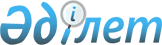 Денсаулық сақтау саласындағы мамандықтар мен мамандандырулар номенклатурасын, денсаулық сақтау қызметкерлері лауазымдарының номенклатурасы мен біліктілік сипаттамаларын бекіту туралыҚазақстан Республикасы Денсаулық сақтау министрінің 2020 жылғы 21 желтоқсандағы № ҚР ДСМ-305/2020 бұйрығы. Қазақстан Республикасының Әділет министрлігінде 2020 жылғы 22 желтоқсанда № 21856 болып тіркелді.      ЗҚАИ-ның ескертпесі!
      Осы бұйрықтың қолданысқа енгізілу тәртібін 5 т. қараңыз       "Халық денсаулығы және денсаулық сақтау жүйесі туралы" Қазақстан Республикасының 2020 жылғы 7 шілдедегі Кодексі 7 бабының 42-тармақшасын жүзеге асыру мақсатында БҰЙЫРАМЫН:      1. Мыналар:       1) осы бұйрыққа 1-қосымшаға сәйкес денсаулық сақтау саласындағы мамандықтар және мамандандырулар номенклатурасы;       2) осы бұйрыққа 2-қосымшаға сәйкес денсаулық сақтау қызметкерлері лауазымдарының номенклатурасы;       3) осы бұйрыққа 3-қосымшаға сәйкес денсаулық сақтау қызметкерлері лауазымдарының біліктілік сипаттамалары бекітілсін.       2. Осы бұйрыққа 4-қосымшаға сәйкес Қазақстан Республикасының Денсаулық сақтау министрлігінің кейбір бұйрықтарының күші жойылды деп танылсын.      3. Қазақстан Республикасы Денсаулық сақтау министрлігінің Ғылым және адами ресурстар департаменті Қазақстан Республикасының заңнамасында белгіленген тәртіппен:      1) осы бұйрықты Қазақстан Республикасы Әділет министрлігінде мемлекеттік тіркеуді;      2) осы бұйрықты Қазақстан Республикасы Денсаулық сақтау министрлігінің интернет-ресурсында орналастыруды;      3) осы бұйрықты Қазақстан Республикасы Әділет министрлігінде мемлекеттік тіркегеннен кейін он жұмыс күні ішінде Қазақстан Республикасы Денсаулық сақтау министрлігінің Заң департаментіне осы тармақтың 1), 2) тармақшаларында көзделген іс-шаралардың орындалуы туралы мәліметтерді ұсынуды қамтамасыз етсін.      4. Осы бұйрықтың орындалуын бақылау жетекшілік ететін Қазақстан Республикасының Денсаулық сақтау вице-министріне жүктелсін.      5. Осы бұйрық алғашқы ресми жарияланған күнінен кейін күнтізбелік жиырма бір күн өткен соң қолданысқа енгізіледі. Денсаулық сақтау саласындағы мамандықтар және мамандандырулар номенклатурасы 1-тарау. Жоғары және жоғары оқудан кейінгі медициналық білімі бар қызметкерлердің мамандықтары      1. Авиациялық және ғарыштық медицина.      2. Акушерия және гинекология ересектердің, балалардың.      3. Аллергология және иммунология ересектердің, балалардың.      4. Ангиохирургия ересектердің, балалардың.      5. Анестезиология және реаниматология ересектердің, балалардың.      6. Гастроэнтерология ересектердің, балалардың.      7. Гематология (ересектердің).      8. Гериатрия.      9. Дерматовенерология ересектердің, балалардың.      10. Балалар хирургиясы.      11. Инфекциялық аурулар ересектердің, балалардың.      12. Кардиология ересектердің, балалардың.      13. Кардиохирургия ересектердің, балалардың.      14. Кинезиотерапия.      15. Клиникалық фармакология.      16. Еңбек медицинасы (Кәсіби патология).      17. Төтенше жағдайлар мен апаттар медицинасы.      18. Медициналық генетика.      19. Неврология ересектердің, балалардың.      20. Нейрохирургия ересектердің, балалардың.      21. Неонатология.      22. Шұғыл медицина ересектердің, балалардың.      23. Нефрология ересектердің, балалардың.      24. Жалпы дәрігерлік практика.      25. Жалпы хирургия.      26. Онкология.      27. Онкология және гематология балалардың.      28. Онкология радиациялық.      29. Онкология химиотерапевтік.      30. Оториноларингология ересектердің, балалардың.      31. Офтальмология ересектердің, балалардың.      32. Патологиялық анатомия.      33. Педиатрия.      34. Пластикалық хирургия ересектердің, балалардың.      35. Психиатрия ересектердің, балалардың.      36. Пульмонология ересектердің, балалардың.      37. Радиология.      38. Ревматология ересектердің, балалардың.      39. Отбасылық медицина.      40. Мейіргер ісі.      41. Стоматология.      42. Сот-медициналық сараптама.      43. Терапия.      44. Травматология-ортопедия ересектердің, балалардың.      45. Урология ересектердің, балалардың.      46. Физикалық медицина және реабилитация ересектердің, балалардың.      47. Фтизиатрия ересектердің, балалардың.      48. Жақ сүйек-бет хирургиясы ересектердің, балалардың.      49. Эндокринология ересектердің, балалардың.      50. Эрготерапия.      51. Ядролық медицина. 2-тарау. Жоғары және жоғары оқудан кейінгі медициналық білімі бар қызметкерлердің мамандандырулары      52. Андрология.      53. Аритмология.      54. Бариатикалық және метаболикалық хирургия.      55. Гепатология.      56. Балалар гинекологиясы.      57. Балалар гематологиясы.      58. Дерматокосметология.      59. Балалар кардиохирургиясы.      60. Балалар нейрохирургиясы.      61. Балалар ортопедиясы.      62. Балалар психиатриясы.      63. Балалар травматологиясы.      64. Диабетология.      65. Диетология (Нутрициология).      66. Интенсивтік терапия балалардың.      67. Интенсивтік терапия және неонаталдық реанимация.      68. Интервенциялық радиология.      69. Интервенциялық кардиология.      70. Клиникалық зертханалық диагностика.      71. Клиникалық нейрофизиология.      72. Колопроктология.      73. Комбустиология.      74. Маммология.      75. Төтенше жағдайлар мен апаттар медицинасы.      76. Наркология.      77. Репродуктивтік медицина.      78. Радиациялық фармация.      79. Спорт медицинасы.      80. Сот-медициналық сараптама (сот-биологиялық зерттеу).      81. Сот-медициналық сараптама (химиялық-токсикологиялық зерттеу).      82. Сот-медициналық сараптама (сот-гистологиялық зерттеу).      83. Сот-медициналық сараптама (медициналық-криминалистикалық зерттеу).      84. Сот-медициналық сараптама (молекулярлық-генетикалық зерттеу).      85. Сот-наркологиялық сарапатама ересектердің, балалардың.      86. Сот-психиатриялық сараптама ересектердің, балалардың.      87. Сурдология.      88. Токсикология.      89. Дәстүрлі медицина.      90. Трансплантология.      91. Трансфузиология.      92. Трансплантациялық координация.      93. Терапиялық стоматология.      94. Хирургиялық стоматология.      95. Ортопедиялық стоматология.      96. Балалар стоматология.      97. Ортодонтия.      98. Перфузиология.      99. Физиотерапия.      100. Функционалдық диагностика.      101. Негізгі мамандық бейіні бойынша функционалдық диагностика.      102. Негізгі мамандық бейіні бойынша ультрадыбыстық диагностика.      103. Хоспис және паллиативтік медицина.      104. Абдоминальды хирургия.      105. Онкологиялық хирургия.      106. Торакальды хирургия.      107. Цитопатология.      108. Акушерия және гинекологиядағы эндокринология.      109. Негізгі мамандық бейіні бойынша эндоскопия.      110. Эпилептология. 3-тарау. Орта білімнен кейінгі медициналық білімі бар қызметкерлердің мамандықтары      111. Мейіргер ісі. 4-тарау. Техникалық және кәсіби медициналық және фармацевтикалық білімі бар қызметкерлердің мамандықтары      112. Мейіргер ісі.      113. Емдеу ісі.      114. Акушерия ісі.      115. Стоматология (маман).      116. Зертханалық іс.      117. Медициналық оптика.      118. Ортопедиялық стоматология (маман). 5-тарау. Техникалық және кәсіби медициналық білімі бар қызметкерлердің мамандандырулары      119. Анестезия және интенсивтік терапиядағы мейіргер ісі.      120. Хирургиядағы мейіргер ісі.      121. Педиатриядағы мейіргер ісі.      122. Физиотерапиядағы мейіргер ісі.      123. Рентгенологиядағы мейіргер ісі.      124. Физикалық медицина және реабилитациядағы мейіргер ісі.      125. Қан қызметіндегі мейіргер ісі.      126. Стоматологиядағы мейіргер ісі.      127. Мектеп медицинасындағы мейіргер ісі.      128. Инфекциялық бақылаудағы мейіргер ісі.      129. Косметологиядағы мейіргер ісі.      130. Диетологиядағы мейіргер ісі.      131. Функционалды диагностикадағы мейіргер ісі.      132. Мейіргер ісіндегі патронаж.      133. Емдік дене шынықтыру.      134. Классикалық және емдік уқалау.      135. Медициналық статистика.      136. Зертханалық диагностика      137. Патологиялық анатомиялық бюросындағы зертханалық ісі.      138. Бактериологиялық зертханадағы зертханалық ісі.      139. Психиатриядағы мейіргер ісі.      140. Алып тасталды - ҚР Денсаулық сақтау министрінің 16.03.2021 № ҚР ДСМ - 23 (алғашқы ресми жарияланған күнінен кейін күнтізбелік жиырма бір күн өткен соң қолданысқа енгізіледі) бұйрығымен.
      141. Алып тасталды - ҚР Денсаулық сақтау министрінің 16.03.2021 № ҚР ДСМ - 23 (алғашқы ресми жарияланған күнінен кейін күнтізбелік жиырма бір күн өткен соң қолданысқа енгізіледі) бұйрығымен.
      142. Алып тасталды - ҚР Денсаулық сақтау министрінің 16.03.2021 № ҚР ДСМ - 23 (алғашқы ресми жарияланған күнінен кейін күнтізбелік жиырма бір күн өткен соң қолданысқа енгізіледі) бұйрығымен.
      143. Алып тасталды - ҚР Денсаулық сақтау министрінің 16.03.2021 № ҚР ДСМ - 23 (алғашқы ресми жарияланған күнінен кейін күнтізбелік жиырма бір күн өткен соң қолданысқа енгізіледі) бұйрығымен.
      144. Алып тасталды - ҚР Денсаулық сақтау министрінің 16.03.2021 № ҚР ДСМ - 23 (алғашқы ресми жарияланған күнінен кейін күнтізбелік жиырма бір күн өткен соң қолданысқа енгізіледі) бұйрығымен.
      145. Алып тасталды - ҚР Денсаулық сақтау министрінің 16.03.2021 № ҚР ДСМ - 23 (алғашқы ресми жарияланған күнінен кейін күнтізбелік жиырма бір күн өткен соң қолданысқа енгізіледі) бұйрығымен.
      Ескерту. 5-тарауға өзгеріс енгізілді - ҚР Денсаулық сақтау министрінің 16.03.2021 № ҚР ДСМ - 23 (алғашқы ресми жарияланған күнінен кейін күнтізбелік жиырма бір күн өткен соң қолданысқа енгізіледі) бұйрығымен.
 6-тарау. Қоғамдық денсаулық сақтау, денсаулық сақтау менеджменті жоғары және жоғары оқудан кейінгі білімі бар қызметкерлердің мамандықтары      146. Денсаулық сақтаудағы менеджмент (Қоғамдық денсаулық сақтау).      147. Қоғамдық денсаулық сақтау (медициналық-профилактикалық ісі, биомедицина, денсаулық сақтаудағы әлеуметтік жұмыс, гигиена, эпидемиология). 7-тарау. Қоғамдық денсаулық сақтау және денсаулық сақтау менеджменті саласында жоғары және жоғары оқудан кейінгі білімі бар қызметкерлердің мамандандырулары      148. Медициналық биотехнология.      149. Клиникалық нейропсихология.      150. Клиникалық психология.      151. Еңбек гигиенасы.      152. Балалар және жасөспірімдер гигиенасы.      153. Тамақтану гигиенасы.      154. Коммуналдық гигиена.      155. Радиациялық гигиена.      156. Паразитология.      157. Бактериология.      158. Микробиология.      159. Вирусология.      160. Геронтология.      161. Денсаулық сақтаудағы медиация.      162. Клиникалық биохимия.      163. Клиникалық микробиология.      164. Клиникалық цитогенетика.      165. Клиникалық молекулярлық биология және генетика. 8-тарау. Жоғары және жоғары оқудан кейінгі медициналық емес білімі бар қызметкерлердің мамандандырулары      166. Медициналық техника.      167. Денсаулық сақтаудағы IT.      168. Медициналық құқық.      169. Биоэтика.      170. Биоинформатика.      171. Биоинженерия.      172. Психология. 9-тарау. Техникалық және кәсіби білімі бар қызметкерлердің мамандықтары      173. Гигиена және эпидемиология (маман).      174. Күтім бойынша әлеуметтік жұмыс.      175. Парамедицина. 10-тарау. Техникалық және кәсіби білімі бар қызметкерлердің мамандандырулары      176. Жалпы гигиена (маман).      177. Еңбек гигиенасы (маман).      178. Балалар және жасөспірімдер гигиенасы (маман).      179. Тамақтану гигиенасы (маман).      180. Коммуналдық гигиена (маман).      181. Радиациялық гигиена (маман).      182. Токсикология (маман).      183. Зертханалық іс (маман).      184. Эпидемиология (маман).      185. Паразитология (маман).      186. Бактериология (маман).      187. Микробиология (маман).      188. Қоршаған орта гигиенасы (маман). 11-тарау. Жоғары және жоғары оқудан кейінгі фармацевтикалық білімі бар қызметкерлердің мамандықтары      189. Фармация. 12-тарау. Жоғары және жоғары оқудан кейінгі фармацевтикалық білімі бар қызметкерлердің мамандандырулары      190. Фармациядағы менеджмент.      191. Клиникалық фармация.      192. Фармациядағы сапаны басқару. 13-тарау. Техникалық және кәсіби фармацевтикалық білімі бар қызметкерлердің мамандықтары      193. Фармация. Денсаулық сақтау қызметкерлері лауазымдарының номенклатурасы 1-тарау. Басшылардың лауазымдары      1. Республикалық, облыстық, аудандық және қалалық маңызы бар денсаулық сақтау ұйымының және (немесе) денсаулық сақтау саласында ақпараттандыруды жүзеге асыратын денсаулық сақтау ұйымының және (немесе) дәрілік заттар мен медициналық бұйымдардың айналысы саласындағы республикалық маңызы бар ұйымның басшысы (бас директор, директор).      2. Денсаулық сақтау ұйымы (медициналық бөлім бойынша, медициналық көрсетілетін қызметтердің сапасын бақылау бойынша, стратегиялық даму бойынша, ұйымдастыру-әдістемелік жұмыс бойынша, эпидемияға қарсы жұмыс бойынша) немесе денсаулық сақтау саласында ақпараттандыруды жүзеге асыратын денсаулық сақтау ұйымы немесе дәрілік заттар мен медициналық бұйымдардың айналысы саласындағы ұйым басшысының (бас директорының немесе директорының) орынбасары.      3. Денсаулық сақтау ұйымы басшысының (бас директорының немесе директорының) экономикалық және әкімшілік-шаруашылық қамтамасыз ету жөніндегі орынбасары.      4. Денсаулық сақтау ұйымы құрылымдық бөлімшесінің басшысы (аға дәрігер, клиникалық (параклиникалық) бөлімшенің (бөлімшенің) меңгерушісі, бөлім басшысы, аға медициналық мейіргер немесе аға медициналық мейірие (аға фельдшер, аға акушер), мейіргер ісі жөніндегі менеджер, санитариялық-эпидемиологиялық қызмет ұйымы зертханасының меңгерушісі, санитариялық-эпидемиологиялық қызмет ұйымы виварийінің меңгерушісі).      5. Директордың мейіргер ісі жөніндегі орынбасары.      6. Бас мейіргер. 2-тарау. Жоғары және жоғары оқудан кейінгі білімі бар мамандардың лауазымдары      7. Учаскелік дәрігер және (немесе) жалпы практика дәрігері.      8. Дәрігер (бейінді маман).      9. Сарапшы-дәрігер.      10. Сот-медициналық сарапшы дәрігер (жалпы сараптамалық зерттеу, сот-биологиялық зерттеу, сот-гистологиялық зерттеу, химиялық-токсикологиялық зерттеу, медициналық-криминалистикалық зерттеу, молекулярлық-генетикалық зерттеу).      11. Сот-медициналық сарапшы маман (сот-биологиялық, химиялық-токсикологиялық, сот-гистологиялық, медициналық-криминалистикалық, молекулярлық-генетикалық зерттеулер).      12. Транспланттауды үйлестіруші дәрігер.      13. Дәрігер – резидент.      14. Тағылымдамашы – дәрігер.      15. Денсаулық сақтау менеджері (медициналық қызметтердің сапасы бойынша, медициналық қызметтердің стратегиясы мен маркетингі бойынша, медициналық қызметтерді көрсетуді ұйымдастыру және әдіснамасы бойынша, персонал бойынша (hr-менеджер).      16. Дәрігер немесе қоғамдық денсаулық сақтау маманы (валеолог, эпидемиолог, статистик, әдіскер).      17. Санитариялық-эпидемиологиялық қызметтің дәрігері немесе маманы.      18. Аға мейіргер немесе аға мейірие (аға фельдшер, аға акушер). 3-тарау. Жоғары фармацевтикалық білімі бар мамандар лауазымдары      19. Фармацевт (провизор).      20. Дәрілік заттарды, медициналық бұйымдарды өндіру жөніндегі инженер-технолог.      21. Фармациядағы сапаны басқару жөніндегі менеджер.      22. Клиникалық фармацевт.      23. Радиофармацевт.      24. Инспектор. 4-тарау. Жоғары медициналық емес білімі бар мамандардың лауазымдары      25. Зертхана маманы.      26. Санитариялық-эпидемиологиялық қызмет маманы (биолог, зоолог немесе эпизоотолог, энтомолог).      27. Денсаулық сақтау саласындағы әлеуметтік жұмыс жөніндегі маман.      28. Психолог. 5-тарау. Орта білімнен кейінгі медициналық білімі бар мамандардың лауазымы      29. Мейірбике немесе кеңейтілген практиканың ағасы. 6-тарау. Техникалық және кәсіптік білімі бар мамандар лауазымдары      30. Фельдшер.      31. Акушер.      32. Жалпы практикадағы мейіргер және (немесе) учаскелік мейіргер.      33. Медициналық мейіргер (мамандандырылған).      34. Білім беру ұйымдарындағы медициналық пункттің мейіргері.      35. Диеталық мейіргер.      36. Стоматологиялық гигиенист.      37. Дантист.      38. Стоматолог-дәрігердің көмекшісі (стоматологтың ассистенті).      39. Тіс технигі (тіс протездеу бөлімшесінің, кабинетінің зертханашысы).      40. Зертханашы.      41. Рентген зертханашысы.      42. Оптик және оптикометрист.      43. Емдік денешынықтыру жөніндегі нұсқаушы.      44. Медициналық тіркеуші.      45. Санитариялық фельдшер (гигиенист және эпидемиолог, паразитолог дәрігерінің көмекшісі, фельдшер-зертханашы, зертханашы).      46. Нұсқаушы-дезинфектор.      47. Денсаулық сақтау саласындағы күтім жөніндегі әлеуметтік қызметкер.      48. Кіші медициналық мейіргер.      49. Медициналық массажист. 7-тарау. Техникалық және кәсіптік фармацевтикалық білімі бар мамандардың лауазымдары      50. Фармацевттің (провизордың) ассистенті. 8-тарау. Кіші персонал лауазымдары      51. Санитар. Денсаулық сақтау қызметкерлері лауазымдарының біліктілік сипаттамалары 1-тарау. Кіріспе      1. Денсаулық сақтау қызметкерлері лауазымдарының біліктілік сипаттамалары (бұдан әрі- Біліктілік сипаттамалар) денсаулық сақтау ұйымдарының құрылымдық бөлімшелері туралы ережені, денсаулық сақтау қызметкерлерінің лауазымдық нұсқаулықтарын әзірлеудің, өндірісті, еңбекті және басқаруды ұйымдастыру ерекшеліктерін, олардың құқықтары мен жауапкершілігін ескере отырып, қызметкерлердің лауазымдық міндеттерінің нақты тізбесін қамтитын, кадрларды таңдаудың және орналастырудың, оларды пайдаланудың тиімділігін бақылауды жүзеге асырудың, денсаулық сақтау ұйымдары қызметкерлерінің атқаратын отырған лауазымдарына сәйкестігіне аттестация жүргізудің негізі болып табылады.      2. Бухгалтер, экономист, заңгер, кадр жөніндегі маман, аудармашы, психолог және өзге де мамандардың лауазымдарының біліктілік сипаттамалары барлық қызмет саласына ортақ мемлекеттік мекемелердің және қазыналық кәсіпорындардың мамандарының жеке лауазымдарының біліктілік сипаттамаларында анықталған. 2-тарау. Денсаулық сақтау ұйымдарының республикалық, облыстық, аудандық және қалалық маңызы бар денсаулық сақтау ұйымдары және (немесе) денсаулық сақтау саласында ақпараттандыруды жүзеге асыратын денсаулық сақтау ұйымдары және (немесе) дәрілік заттар мен медициналық бұйымдардың айналысы саласындағы Республикалық маңызы бар ұйымдар басшылары, мамандары лауазымдарының біліктілік сипаттамалары 1-параграф. Республикалық маңызы бар денсаулық сақтау ұйымы басшысының (бас директор немесе директор) республикалық, облыстық, аудандық және қалалық маңызы бар денсаулық сақтау ұйымының және (немесе) денсаулық сақтау саласында ақпараттандыруды жүзеге асыратын денсаулық сақтау ұйымының және (немесе) дәрілік заттар мен медициналық бұйымдардың айналысы саласындағы Республикалық маңызы бар ұйымның басшысы (бас директор, директор)      3. Лауазымдық міндеттері:      Денсаулық сақтау ұйымының өндірістік, қаржы-шаруашылық қызметіне басшылық жасайды, қабылданатын басқарушылық шешімдерге, ұйым мүлкінің сақталуы мен тиімді пайдаланылуына, сондай-ақ қаржы-шаруашылық қызметінің нәтижелеріне жауапты болады.      Ұйым қызметінің саясатын, стратегиясын және оны іске асыру тетігін айқындайды. Көрсетілетін диагностикалық, емдеу және профилактикалық көмектің тиімділігі мен сапасын одан әрі арттыруға, көрсетілетін қызметтердің сапасы мен бәсекеге қабілеттілігін арттыруға бағытталған персонал жұмысының жаңа ұйымдастырушылық нысандары мен әдістерін енгізуді және қолданыстағыларын жетілдіруді қамтамасыз етеді.      Ұйымның құрылымдық бөлімшелерінің тиімді өзара іс-қимылын қамтамасыз етеді, олардың іс-қимылдарын көрсетілетін медициналық қызметтерді дамытуға және жетілдіруге бағыттайды.      Сыбайлас жемқорлыққа қарсы заңнаманың сақталуына және өз тарапынан және оған бағынышты тұлғалардан сыбайлас жемқорлық көріністеріне жол бермеу бойынша шаралар қабылдауға дербес жауапты болады.      Ұйымды білікті кадрлармен қамтамасыз ету, олардың кәсіби білімі мен тәжірибесін ұтымды пайдалану, өмір мен денсаулық үшін қауіпсіз еңбек жағдайларын жасау, ұжымда қолайлы психологиялық ахуал қалыптастыру жөнінде шаралар қабылдайды. Ұйым қызметін талдау және оның жұмысының көрсеткіштерін бағалау негізінде ұйым жұмысының нысандары мен әдістерін жақсарту бойынша қажетті шараларды қабылдайды. Әлеуметтік әріптестік қағидаттары негізінде ұжымдық шартты әзірлеуді, жасасуды және орындауды, еңбек тәртібін сақтауды қамтамасыз етеді, қызметкерлердің еңбек уәждемесін, бастамасы мен белсенділігін дамытуға ықпал етеді.      Санитариялық-эпидемиологиялық жағдайларды зерделеу және бағалау жөніндегі жұмысты үйлестіреді, адам денсаулығына қолайсыз әсер етудің басым факторларын айқындайды. Санитариялық-эпидемиологиялық жағдайды жақсарту бойынша пәрменді шаралар қабылдайды.      Гигиеналық және эпидемияға қарсы іс-шаралардың жүргізілуін, санитариялық ережелер мен нормалар мен гигиеналық нормативтердің сақталуын жедел және зертханалық-аспаптық бақылауды және қадағалауды ұйымдастырады.      Ұйым қызметінде, оның ішінде қаржы-шаруашылық басқару, шарттық және қаржылық тәртіпті нығайту, әлеуметтік-еңбек қатынастарын реттеу мәселелерінде медициналық этика, заңдылық талаптарының сақталуын қамтамасыз етеді.      Қызметкерлерді жұмысқа қабылдауды және жұмыстан босатуды жүзеге асырады. Жеке және заңды тұлғалармен келісімшарттар, мәмілелер жасайды. Өз құзыретіндегі мәселелер бойынша барлық қызметкерлер үшін міндетті өкімдер мен бұйрықтар шығарады.      Ұйымды мемлекеттік органдарда, ұйымдарда және сотта білдіреді. Медициналық этиканың, ішкі еңбек тәртібі талаптарының, аспаптарды, жабдықтар мен механизмдерді техникалық пайдаланудың орындалуын, өртке қарсы қауіпсіздік пен қауіпсіздік техникасының, санитариялық-эпидемиологиялық режимнің сақталуын қамтамасыз етеді. Ұйымның уақтылы есептілігін қамтамасыз етеді.      4. Білуі керек:       Қазақстан Республикасының 1995 жылғы 30 тамыздағы Конституциясы, Қазақстан Республикасының 1994 жылғы 27 желтоқсандағы Азаматтық кодексі, Қазақстан Республикасының 2015 жылғы 23 қарашадағы Еңбек кодексі, Қазақстан Республикасының 2020 жылғы 7 шілдедегі "Халық денсаулығы және денсаулық сақтау жүйесі туралы" Кодексі, Қазақстан Республикасының 2014 жылғы 5 шілдедегі "Әкімшілік құқық бұзушылық туралы" Кодексі, Қазақстан Республикасының 2015 жылғы 4 желтоқсандағы "Мемлекеттік сатып алу туралы" заңы, Қазақстан Республикасының 2015 жылғы 18 қарашадағы "Сыбайлас жемқорлыққа қарсы іс-қимыл туралы" заңы, Қазақстан Республикасының 1997 жылғы 11 шілдедегі "Қазақстан Республикасындағы тіл туралы" заңы;      қазіргі заманғы басқару қызметінің стратегиялық және ұйымдастырушылық аспектілері;      денсаулық сақтау ұйымдарының жоспарлы-экономикалық және қаржылық қызметінің негіздері;      басқарудың экономикалық әдістері және ұйым қызметін талдау;      медициналық қызметтер нарығының конъюнктурасы;      денсаулық сақтаудағы адам ресурстарын басқарудағы үздік тәжірибелер;      халық денсаулығының жай-күйін сипаттайтын статистиканы, өлшемшарттар мен көрсеткіштері;      отандық медицинаның заманауи ғылыми жетістіктері; денсаулық сақтауды басқарудағы үздік халықаралық тәжірибе;      еңбек қауіпсіздігі және еңбекті қорғау, өндірістік санитариялық және өртке қарсы қауіпсіздік қағидалары мен нормалары;      төтенше жағдайлар кезінде қызметті ұйымдастыру;      5. Біліктілікке қойылатын талаптар:      Республикалық маңызы бар денсаулық сақтау ұйымы басшысына (бас директор немесе директор):      "Денсаулық сақтау" дайындық бағыты бойынша жоғары білім және "Қоғамдық денсаулық сақтау", "Денсаулық сақтау менеджменті" мамандығы бойынша қайта дайындық туралы куәлік және (немесе) тиісті мамандық бойынша біліктілік санаттарын беру туралы куәлік; немесе "Денсаулық сақтау" дайындық бағыты бойынша жоғары білім және (немесе) "Бизнес, басқару және құқық"; немесе жоғары оқу орнынан кейінгі білім беру "Денсаулық сақтау" дайындық бағыты бойынша және (немесе) "Бизнес және құқық"; немесе МВА executive немесе full time дәрежесі; денсаулық сақтау саласындағы менеджер сертификатының болуы; тиісті мамандық бойынша жоғары санатының болуы; басшылық лауазымдардағы жұмыс өтілі кемінде 5 жыл;      медициналық қызметті (дәрігерлік практиканы) жүзеге асыру үшін - кәсіби құзыреттерінің болуы: дәрігердің біліктілігіне (бейіні бойынша) бірінші (жоғары) біліктілік санатына қойылатын жалпы талаптарға сәйкестігі, клиникалық практикаға жіберу үшін маман сертификаты.      Дәрілік заттар мен медициналық бұйымдардың айналысы саласындағы республикалық маңызы бар ұйым басшысының (бас директор немесе директор):      "Денсаулық сақтау" дайындық бағыты бойынша жоғары білім және "Қоғамдық денсаулық сақтау", "Денсаулық сақтау менеджменті" мамандығы бойынша қайта дайындық туралы куәлік және (немесе) тиісті мамандық бойынша біліктілік санаттарын беру туралы куәлік; немесе "Денсаулық сақтау" дайындық бағыты бойынша жоғары білім және (немесе) "Бизнес, басқару және құқық"; немесе жоғары оқу орнынан кейінгі білім беру "Денсаулық сақтау" дайындық бағыты бойынша және (немесе) "Бизнес және құқық"; немесе МВА executive немесе full time дәрежесі; денсаулық сақтау саласындағы менеджер сертификатының болуы; басшылық лауазымдардағы жұмыс өтілі кемінде 5 жыл.      Денсаулық сақтау саласында ақпараттандыруды жүзеге асыратын республикалық маңызы бар ұйым басшысының (бас директор/директор):      "Денсаулық сақтау" және (немесе) "Ақпараттық-коммуникациялық технологиялар" даярлау бағыты бойынша жоғары білім (және/немесе жоғары оқу орнынан кейінгі білім) және (немесе) МВА executive немесе full time дәрежесі, басшылық лауазымдарда кемінде бейін бойынша 5 жыл жұмыс өтілі.      Облыстық маңызы бар, республикалық маңызы бар қалалардың денсаулық сақтау ұйымының басшысы (директор):      "Денсаулық сақтау" дайындық бағыты бойынша жоғары білім және "Қоғамдық денсаулық сақтау", "Денсаулық сақтау менеджменті" мамандығы бойынша қайта дайындық туралы куәлік және (немесе) тиісті мамандық бойынша біліктілік санаттарын беру туралы куәлік; немесе "Денсаулық сақтау" дайындық бағыты бойынша жоғары білім және (немесе) "Бизнес, басқару және құқық"; немесе жоғары оқу орнынан кейінгі "Денсаулық сақтау" білім беру бағыты бойынша білім және (немесе) "Бизнес және құқық"; немесе МВА executive немесе full time дәрежесі; денсаулық сақтау саласындағы менеджер сертификатының болуы; денсаулық сақтау саласындағы басшылық лауазымдардағы жұмыс өтілі кемінде 3 жыл;      медициналық қызметті (дәрігерлік практиканы) жүзеге асыру үшін - кәсіби құзыреттерінің болуы: дәрігердің біліктілігіне (бейіні бойынша) бірінші (жоғары) біліктілік санатына қойылатын жалпы талаптарға сәйкестігі, клиникалық практикаға жіберу үшін маман сертификаты.      Аудандық және қалалық маңызы бар денсаулық сақтау ұйымының басшысы (директор немесе бас дәрігер):      "Денсаулық сақтау" дайындық бағыты бойынша жоғары білім және "Қоғамдық денсаулық сақтау", "Денсаулық сақтау менеджменті" мамандығы бойынша қайта дайындық туралы куәлік және (немесе) тиісті мамандық бойынша біліктілік санаттарын беру туралы куәліктер; немесе "Денсаулық сақтау" дайындық бағыты бойынша жоғары білім және (немесе) "Бизнес, басқару және құқық"; немесе жоғары оқу орнынан кейінгі білім беру "Денсаулық сақтау" және (немесе) "Бизнес және құқық" дайындық бағыты бойынша; немесе МВА executive немесе full time дәрежесі денсаулық сақтау саласындағы менеджер сертификатының болуы, денсаулық сақтау саласындағы басшылық лауазымдардағы жұмыс өтілі кемінде 2 жыл;      медициналық қызметті (дәрігерлік практиканы) жүзеге асыру үшін - кәсіби құзыреттерінің болуы: дәрігердің біліктілігіне (бейіні бойынша) бірінші (жоғары) біліктілік санатына қойылатын жалпы талаптарға сәйкестігі, клиникалық практикаға жіберу үшін маман сертификаты.      Ескерту. 5-тармаққа өзгеріс енгізілді - ҚР Денсаулық сақтау министрінің 16.03.2021 № ҚР ДСМ - 23 (алғашқы ресми жарияланған күнінен кейін күнтізбелік жиырма бір күн өткен соң қолданысқа енгізіледі) бұйрығымен.
 2-параграф. Денсаулық сақтау ұйымы (медициналық бөлім бойынша, медициналық қызметтердің сапасын бақылау бойынша, стратегиялық даму бойынша, ұйымдастыру-әдістемелік жұмыс бойынша, эпидемияға қарсы жұмыс бойынша) және (немесе) денсаулық сақтау саласында ақпараттандыруды жүзеге асыратын денсаулық сақтау ұйымы және (немесе) дәрілік заттар мен медициналық бұйымдардың айналысы саласындағы ұйым басшысының (бас директорының немесе директорының) орынбасары.      6. Лауазымдық міндеттері:      Денсаулық сақтау ұйымының өзіне бағынысты құрылымдық бөлімшелерінің қызметіне басшылықты қамтамасыз етеді, олардың жұмысын және тиімді өзара іс-қимылын ұйымдастырады.      Ұйымның емдеу-диагностикалық қызметін жоспарлау бойынша ұйымдастыру жұмысын, ұйымның емдеу қызметін талдауды, санитариялық-эпидемиологиялық жағдайды зерделеуді және бағалауды жүзеге асырады.      Өзіне сеніп тапсырылған материалдық-техникалық, дәрілік ресурстарға, сондай-ақ олардың сақталуы мен мақсатты пайдаланылуына, сыбайлас жемқорлыққа қарсы заңнаманың сақталуына және өз тарапынан және оған бағынысты адамдардың сыбайлас жемқорлық көріністеріне жол бермеу жөнінде шаралар қабылдауға дербес жауапты болады.      Көрсетілетін медициналық қызметтердің сапасы мен бәсекеге қабілеттілігін арттыруды, персонал жұмысының жаңа ұйымдастырушылық нысандары мен әдістерін енгізуді және қолданыстағыларын жетілдіруді қамтамасыз етеді.      Гигиеналық және эпидемияға қарсы іс-шаралардың жүргізілуін, санитарлық ережелер мен гигиеналық нормативтер нормаларының сақталуын жедел және зертханалық-аспаптық бақылауды және қадағалауды қамтамасыз етеді. Халықты санитарлық-гигиеналық тәрбиелеу бойынша іс-шаралар өткізуді жоспарлайды және қамтамасыз етеді.      Медицина кадрларының еңбегін ұтымды орналастыру мен ұйымдастыруды, олардың кәсіби білімі мен тәжірибесін дамытуды қамтамасыз етеді.      Статистикалық есеп жүргізуді және ұйым қызметі туралы есеп беруді ұйымдастырады.      Тиімді басқару бағдарламасын әзірлеуге қатысады, қызметтің даму процесін бағалау және мониторингілеу нәтижелері бойынша менеджмент сапасын бағалауды қамтамасыз етеді; жұмыстың әлеуметтік-экономикалық көрсеткіштерін талдайды, оның бәсекеге қабілеттілігіне салыстырмалы талдау жүргізеді.      Стратегияны таңдайды және ұйымның даму басымдықтарын анықтайды, мақсаттарға жету әдістерін анықтайды, мақсаттарды таңдауды негіздейді. Ұйымның құрылымдық бөлімшелерінің даму жоспарының стратегиялық мақсаттарын, міндеттері мен іс-шараларын орындауын мониторингілеу жөніндегі, жылдық операциялық жоспардың, даму жоспарының және ұйымның даму стратегиясының (стратегиялық жоспарының) орындалуы туралы есептерді қалыптастыру жөніндегі қызметті одан әрі даму перспективаларының ұсыныстарымен басшылыққа ұйымның стратегиялық даму мәселелері бойынша басқарушылық шешімдердің жобаларын ұсынады.      Кадр саясатын қалыптастыруға және жүргізуге, персоналды басқару және дамытуға және еңбек қатынастарын реттеуге қатысады.      Өмір мен денсаулық үшін қауіпсіз және қолайлы еңбек жағдайларын жасайды, ұжымда қолайлы психологиялық атмосфераны қалыптастырады.      Құзыреті шегінде мемлекеттік органдарда, ұйымдарда және сотта ұйымды білдіреді.      Еңбек тәртібінің сақталуын қамтамасыз етеді, қызметкерлердің еңбек уәждемесін, бастамасы мен белсенділігін, медициналық этиканы дамытуға, ішкі еңбек тәртібінің талаптарын орындауға, өртке қарсы қауіпсіздікті, еңбек қауіпсіздігі мен еңбекті қорғауды, санитариялық-эпидемиологиялық режимді сақтауға ықпал етеді.      Денсаулық сақтау ұйымы басшысының ұйымдастыру-әдістемелік және эпидемияға қарсы жұмыс жөніндегі орынбасары:      Эпидемияға қарсы жұмысты, ұйымдастыру-әдістемелік жұмысты ұйымдастыруды және үйлестіруді, сондай-ақ қызметтің перспективалық жоспарларын жасау бойынша ұйымның барлық бөлімшелерінің қызметіне басшылық етуді және үйлестіруді, сектораралық және ведомствоаралық өзара іс-қимылды жүзеге асырады.      Денсаулық сақтау ұйымдарына, қоғамдық бірлестіктерге және әртүрлі ведомстволарға АИТВ-инфекциясының профилактикасы мәселелері бойынша әдістемелік көмек көрсетеді, инфекциялардың сырқаттануы мен таралуына эпидемиологиялық мониторинг ұйымдастыруды және жүргізуді жүзеге асырады.      Ұйымда қолданылатын есепке алу және есеп беру құжаттамаларының уақтылы ұсынылуын, инфекцияның тіркелген жаңа жағдайларын эпидемиологиялық тексеруді, жұмыс бөлімдері бойынша қызметке талдау жүргізуді бақылауды қамтамасыз етеді.      Халық және негізгі топтар арасында алдын алу жұмыстарын жүргізу бойынша іс-шараларды үйлестіреді.      Ұйым қызметінің перспективалық және ағымдағы жоспарын әзірлейді.      Бұқаралық ақпарат құралдары және әлеуметтік желілер арқылы өткізілетін іс-шараларды үйлестіреді.      7. Білуі керек:       Қазақстан Республикасының 1995 жылғы 30 тамыздағы Конституциясы, Қазақстан Республикасының 1994 жылғы 27 желтоқсандағы Азаматтық кодексі, Қазақстан Республикасының 2015 жылғы 23 қарашадағы Еңбек кодексі; Қазақстан Республикасының Президентінің 2012 жылғы 14 желтоқсандағы "Қазақстан-2050: Стратегиясы қалыптасқан мемлекеттің жаңа саяси бағыты" атты Қазақстан халқына Жолдауы; Қазақстан Республикасының "Халық денсаулығы және денсаулық сақтау жүйесі туралы" 2020 жылғы 7 шілдедегі Кодексі, Қазақстан Республикасының 2014 жылғы 5 шілдедегі "Әкімшілік құқық бұзушылық туралы" Кодексі, Қазақстан Республикасының 2007 жылғы 28 ақпандағы "Бухгалтерлік есеп және қаржылық есептілік туралы" заңы, Қазақстан Республикасының 2015 жылғы 4 желтоқсандағы "Мемлекеттік сатып алу туралы" заңы; Қазақстан Республикасының 2015 жылғы 18 қарашадағы "Сыбайлас жемқорлыққа қарсы іс-қимыл туралы" заңы, 1997 жылғы 11 шілдедегі "Қазақстан Республикасындағы тіл туралы", Қазақстан Республикасы Үкіметінің 2019 жылғы 26 желтоқсандағы № 982 "Қазақстан Республикасының Денсаулық сақтау саласын дамытудың 2020 – 2025 жылдарға арналған мемлекеттік бағдарламасын бекіту туралы" қаулысы;      қазіргі заманғы басқару қызметінің стратегиялық және ұйымдастырушылық аспектілері;      денсаулық сақтау ұйымдарының жоспарлы-экономикалық және қаржылық қызметінің негіздері;      медициналық қызметтер нарығының конъюнктурасы;      денсаулық сақтаудағы адам ресурстарын басқарудағы үздік тәжірибелер;      халық денсаулығының жай-күйін сипаттайтын Статистика, өлшемдер мен көрсеткіштер;      отандық медицинаның заманауи ғылыми жетістіктері;      еңбек қауіпсіздігі және еңбекті қорғау, өндірістік санитария және өрт қауіпсіздігі жөніндегі қағидалар мен нормалар;      төтенше жағдайлар кезіндегі қызметті ұйымдастыру;      халықты санитарлық ағартуды, гигиеналық тәрбиелеуді және салауатты өмір салтын насихаттауды ұйымдастыру.      8. Біліктілікке қойылатын талаптар:      Денсаулық сақтау ұйымы (медициналық бөлім бойынша, медициналық көрсетілетін қызметтердің сапасын бақылау бойынша, стратегиялық даму бойынша) басшысының орынбасары (бас директоры және (немесе) директоры):      "Денсаулық сақтау" дайындық бағыты бойынша жоғары білім және "Қоғамдық денсаулық сақтау", "Денсаулық сақтау менеджменті" мамандығы бойынша қайта дайындық туралы куәлік және (немесе) тиісті мамандық бойынша біліктілік санаттарын беру туралы куәлік; немесе "Денсаулық сақтау" дайындық бағыты бойынша жоғары білім және (немесе) "Бизнес, басқару және құқық"; немесе жоғары оқу орнынан кейінгі білім беру "Денсаулық сақтау" дайындық бағыты бойынша және (немесе) "Бизнес және құқық"; немесе МВА executive немесе full time дәрежесі; денсаулық сақтау саласындағы мамандыққа сәйкес сертификатының болуы; "Қоғамдық денсаулық сақтау" мамандығы бойынша жоғары немесе бірінші санатының болуы; денсаулық сақтау саласындағы басшылық лауазымдардағы жұмыс өтілі республикалық, облыстық (республикалық маңызы бар қаланың, астананың) ұйымдарында кемінде 3 жыл; аудандық және ауылдық ұйымдарда – 2 жыл;      медициналық қызметті (дәрігерлік практиканы) жүзеге асыру үшін-кәсіби құзыреттерінің болуы: дәрігердің біліктілігіне (бейін бойынша) бірінші (жоғары) не екінші (бірінші) біліктілік санатына қойылатын жалпы талаптарға сәйкестігі, клиникалық практикаға жіберу үшін маман сертификаты.      Дәрілік заттар мен медициналық бұйымдар айналысы саласындағы денсаулық сақтау ұйымы басшысының орынбасары:      "Денсаулық сақтау" дайындық бағыты бойынша жоғары білім және "Қоғамдық денсаулық сақтау", "Денсаулық сақтау менеджменті" мамандығы бойынша қайта дайындық туралы куәлік және (немесе) тиісті мамандық бойынша біліктілік санаттарын беру туралы куәлік; немесе "Денсаулық сақтау" дайындық бағыты бойынша жоғары білім және (немесе) "Бизнес, басқару және құқық"; немесе жоғары оқу орнынан кейінгі білім беру "Денсаулық сақтау" дайындық бағыты бойынша және (немесе) "Бизнес және құқық"; немесе МВА executive немесе full time дәрежесі; денсаулық сақтау саласындағы басшылық лауазымдардағы жұмыс өтілі кемінде 3 жыл.      Денсаулық сақтау саласындағы ақпараттандыруды жүзеге асыратын денсаулық сақтау ұйымы басшысының орынбасары:      "Денсаулық сақтау" және (немесе) "Ақпараттық-коммуникациялық технологиялар" дайындық бағыты бойынша жоғары білім (және/немесе жоғары оқу орнынан кейінгі білім) және (немесе) МВА executive немесе full time дәрежесі, басшылық лауазымдарда кемінде бейін бойынша 2 жыл жұмыс өтілі.      Ұйымдастыру-әдістемелік және эпидемияға қарсы жұмыс жөніндегі орынбасары:      "Денсаулық сақтау" дайындық бағыты бойынша жоғары білім және "Қоғамдық денсаулық сақтау", "Денсаулық сақтау менеджменті" мамандығы бойынша қайта дайындық туралы куәлік және (немесе) тиісті мамандық бойынша біліктілік санаттарын беру туралы куәлік; немесе "Денсаулық сақтау" дайындық бағыты бойынша жоғары білім және (немесе) "Бизнес, басқару және құқық"; немесе жоғары оқу орнынан кейінгі білім беру "Денсаулық сақтау" дайындық бағыты бойынша және (немесе) "Бизнес және құқық"; немесе МВА executive немесе full time дәрежесі; денсаулық сақтау саласындағы мамандыққа сәйкес сертификатының болуы;"Қоғамдық денсаулық сақтау" мамандығы бойынша жоғары немесе бірінші санатының болуы;денсаулық сақтау саласындағы басшылық лауазымдардағы жұмыс өтілі кемінде 2 жыл.      Ескерту. 8-тармаққа өзгеріс енгізілді - ҚР Денсаулық сақтау министрінің 16.03.2021 № ҚР ДСМ - 23 (алғашқы ресми жарияланған күнінен кейін күнтізбелік жиырма бір күн өткен соң қолданысқа енгізіледі) бұйрығымен.
 3-параграф. Денсаулық сақтау ұйымы басшысының (бас директор немесе директор) экономикалық және әкімшілік – шаруашылықты қамтамасыз ету жөніндегі орынбасары      9. Лауазымдық міндеттері:      Ұйымның экономикалық және әкімшілік-шаруашылық қызметін ұйымдастыруды және жетілдіруді, перспективалық қызмет жоспарларын жасау бойынша ұйымның барлық бөлімшелерінің қызметіне әдістемелік басшылық жасауды және үйлестіруді жүзеге асырады.      Қаржылық тәртіптің сақталуын, жоспарлы тапсырмалардың орындалуын бақылауды қамтамасыз етеді, кешенді экономикалық талдау мен ұйымның қаржы-шаруашылық қызметінің нәтижелерін бағалауды жүргізуді ұйымдастырады.      Өзіне сеніп тапсырылған материалдық-техникалық, сондай-ақ олардың сақталуы мен мақсатты пайдаланылуына, сыбайлас жемқорлыққа қарсы заңнаманың сақталуына және өз тарапынан және оған бағынысты адамдардың сыбайлас жемқорлық көріністеріне жол бермеу жөнінде шаралар қабылдауға дербес жауапты болады.      Ұйымның құрылымдық бөлімшелерінің жұмысын экономикалық жоспарлау бойынша әдістемелік материалдарды әзірлеуді, ұйымның әкімшілік-шаруашылық қызметінің нәтижелерін бағалауға кешенді талдау жүргізуді ұйымдастырады.      Медициналық этика, ұйымның материалдық және еңбек ресурстарын үнемдеу режимі талаптарының сақталуын қамтамасыз етеді, еңбек тиімділігін, ұйымның шаруашылық дербестігін арттыруға, еңбек тәртібін, ішкі еңбек тәртібі, өрт қауіпсіздігі, еңбек қауіпсіздігі және еңбекті қорғау талаптарын, санитариялық-эпидемиологиялық режимді сақтауға бағытталған ұсыныстар енгізеді.      Ұйымда қолданылатын жоспарлы, есептік және есептік құжаттаманың жүргізілуін және уақтылы ұсынылуын қамтамасыз етеді, ұйымның еңбек тиімділігін, Қаржы-шаруашылық дербестігін арттыруға бағытталған ұсыныстарды дайындайды.      Құзыреті шегінде мемлекеттік органдарда, ұйымдарда және сотта ұйымды білдіреді.      Шаруашылықішілік резервтерді пайдалану, жұмыс орындарын аттестаттау мен рационализациялау жөніндегі іс-шараларды әзірлейді.      10. Білуі керек:       Қазақстан Республикасының 1995 жылғы 30 тамыздағы Конституциясы, Қазақстан Республикасының 1994 жылғы 27 желтоқсандағы Азаматтық кодексі, Қазақстан Республикасының 2015 жылғы 23 қарашадағы Еңбек кодексі, Қазақстан Республикасының 2017 жылғы 25 желтоқсандағы "Салық және бюджетке төленетін басқа да міндетті төлемдер туралы" кодексі, Қазақстан Республикасының Президентінің 2012 жылғы 14 желтоқсандағы "Қазақстан-2050" Стратегиясы қалыптасқан мемлекеттің жаңа саяси бағыты" атты Қазақстан халқына Жолдауы, Қазақстан Республикасының "Халық денсаулығы және денсаулық сақтау жүйесі туралы" 2020 жылғы 7 шілдедегі Кодексі, Қазақстан Республикасының 2014 жылғы 5 шілдедегі "Әкімшілік құқық бұзушылық туралы" Кодексі, 2007 жылғы 28 ақпандағы "Бухгалтерлік есеп және қаржылық есептілік туралы", 2015 жылғы 4 желтоқсандағы "Мемлекеттік сатып алу туралы", 2015 жылғы 18 қарашадағы "Сыбайлас жемқорлыққа қарсы іс-қимыл туралы", 1997 жылғы 11 шілдедегі "Қазақстан Республикасындағы тіл туралы", Қазақстан Республикасы Үкіметінің 2019 жылғы 26 желтоқсандағы № 982 "Қазақстан Республикасының Денсаулық сақтау саласын дамытудың 2020 – 2025 жылдарға арналған мемлекеттік бағдарламасын бекіту туралы" қаулысы;      қазіргі заманғы басқару қызметінің стратегиялық және ұйымдастырушылық аспектілері;      денсаулық сақтау ұйымдарының жоспарлы-экономикалық және қаржылық қызметінің негіздері;      еңбек қауіпсіздігі және еңбекті қорғау, өндірістік санитария және өрт қауіпсіздігі жөніндегі қағидалар мен нормалар;      төтенше жағдайлар кезіндегі қызметті ұйымдастыру.      11. Біліктілікке қойылатын талаптар:      "Бизнес, басқару және құқық" дайындық бағыты бойынша жоғары (және/ немесе жоғары оқу орнынан кейінгі) білім (экономика, қаржы, құқықтық) немесе инженерлік-техникалық білімі және басшылық лауазымдарда бейін бойынша немесе денсаулық сақтау саласында басшылық лауазымдарда кемінде 5 жыл еңбек өтілі немесе қосымша "Қоғамдық денсаулық сақтау", "Денсаулық сақтау менеджменті" мамандықтары бойынша магистр дәрежесінің болған жағдайда басшылық лауазымдарда бейін бойынша немесе денсаулық сақтау саласында басшылық лауазымдарда кемінде 3 жыл еңбек өтілі.      Ескерту. 11-тармақ жаңа редакцияда - ҚР Денсаулық сақтау министрінің 16.03.2021 № ҚР ДСМ - 23 (алғашқы ресми жарияланған күнінен кейін күнтізбелік жиырма бір күн өткен соң қолданысқа енгізіледі) бұйрығымен.
 4-параграф. Денсаулық сақтау ұйымының құрылымдық бөлімшесінің басшысы (бас дәрігер, клиникалық (параклиникалық) бөлімшенің меңгерушісі, бөлім басшысы, аға медициналық мейіргер немесе мейіргер ісі жөніндегі менеджер, санитариялық-эпидемиологиялық қызмет ұйымы зертханасының меңгерушісі, санитариялық-эпидемиологиялық қызмет ұйымы виварийінің меңгерушісі)      12. Лауазымдық міндеттері:      Ұйымның құрылымдық бөлімшесіне басшылықты жүзеге асырады, халыққа уақтылы және сапалы медициналық және дәрілік көмек көрсету бойынша құрылымдық бөлімшелердің жұмысын және тиімді өзара іс-қимылын ұйымдастырады.      Медициналық этика талаптарының сақталуын қамтамасыз етеді.      Өзіне сеніп тапсырылған материалдық-техникалық, дәрілік ресурстарға, сондай-ақ олардың сақталуы мен мақсатты пайдаланылуына сыбайлас жемқорлыққа қарсы заңнаманың сақталуына және өз тарапынан және оған бағынысты адамдардың сыбайлас жемқорлық көріністеріне жол бермеу жөнінде шаралар қабылдауға дербес жауапты болады.      Денсаулық сақтау ұйымының құрылымдық бөлімшесі қызметінің саясатын, стратегиясын және оны іске асыру тетігін айқындайды.      Ұйымды білікті кадрлармен қамтамасыз ету, олардың кәсіби білімі мен тәжірибесін ұтымды пайдалану, олардың өмірі мен еңбегі үшін қауіпсіз және салауатты жағдайлар жасау, ұжымда қолайлы психологиялық ахуал қалыптастыру жөнінде шаралар қабылдайды.      Ішкі еңбек тәртібі талаптарының орындалуын, медициналық этиканың, өртке қарсы қауіпсіздік пен қауіпсіздік техникасының, санитариялық-эпидемиологиялық режимнің сақталуын қамтамасыз етеді.      Есеп беруді ұсынуды қамтамасыз етеді.      13. Білуі керек:       Қазақстан Республикасының 1995 жылғы 30 тамыздағы Конституциясы, Қазақстан Республикасының 2015 жылғы 23 қарашадағы Еңбек кодексі, Қазақстан Республикасының 2020 жылғы 7 шілдедегі "Халық денсаулығы және денсаулық сақтау жүйесі туралы" Кодексі, 2015 жылғы 18 қарашадағы "Сыбайлас жемқорлыққа қарсы іс-қимыл туралы", 1997 жылғы 11 шілдедегі "Қазақстан Республикасындағы тіл туралы"; Қазақстан Республикасы Үкіметінің № 982 2019 жылғы 26 желтоқсандағы "Қазақстан Республикасының Денсаулық сақтау саласын дамытудың 2020 – 2025 жылдарға арналған мемлекеттік бағдарламасын бекіту туралы" қаулысы;      қазіргі заманғы басқару қызметінің стратегиялық және ұйымдастырушылық аспектілері;      медицинадағы үздік халықаралық тәжірибе;      медициналық ұйымның бизнес – процестері.       14. Біліктілікке қойылатын талаптар:       Денсаулық сақтау ұйымының құрылымдық бөлімшесінің басшысы:      "Денсаулық сақтау" дайындық бағыты бойынша жоғары білім және "Қоғамдық денсаулық сақтау", "Денсаулық сақтау менеджменті" мамандығы бойынша қайта дайындық туралы куәлік және (немесе) тиісті мамандық бойынша біліктілік санаттарын беру туралы куәлік, денсаулық сақтау саласындағы басшылық лауазымдардағы жұмыс өтілі кемінде 3 жыл;       Аға дәрігерге, клиникалық (параклиникалық) бөлімшенің (бөлімшенің) меңгерушісіне, бөлім бастығына болуы:       Клиникалық мамандықтар бойынша бірінші (жоғары) біліктілік санаты дәрігерінің (бейіні бойынша) біліктілігіне қойылатын жалпы талаптарға сәйкестігі, клиникалық практикаға жіберу үшін маман сертификаты.      Санитариялық-эпидемиологиялық қызмет ұйымы зертханасының меңгерушісіне:      "Денсаулық сақтау" дайындық бағыты бойынша жоғары білім және "Қоғамдық денсаулық сақтау", "Денсаулық сақтау менеджменті" мамандығы бойынша қайта дайындық туралы куәлік және (немесе) тиісті мамандық бойынша біліктілік санаттарын беру туралы куәлік; немесе "Денсаулық сақтау" дайындық бағыты бойынша жоғары білім; жоғары оқу орнынан кейінгі білім беру "Денсаулық сақтау" дайындық бағыты бойынша білім; халықтың санитариялық-эпидемиологиялық саламаттылығы қызметінде тиісті мамандық бойынша денсаулық сақтау саласындағы маман сертификатының болуы; мамандыққа сәйкес жоғары немесе бірінші санатының болуы; денсаулық сақтау саласындағы басшылық лауазымдардағы жұмыс өтілі кемінде 3 жыл;      Аға мейіргер және (немесе) мейіргер ісі жөніндегі менеджер:      "Мейіргер ісі", "Емдеу ісі" мамандықтары бойынша кәсіптік техникалық білім; орта білімнен кейінгі "Мейіргер ісі" (қолданбалы бакалавриат) мамандығы бойынша білімі, медициналық ұйымда кемінде 1 жыл жұмыс өтілі; "Мейіргер ісі" мамандығы бойынша денсаулық сақтау саласында маман сертификатының болуы;"Мейіргер ісі" мамандығы бойынша денсаулық сақтау саласындағы маман сертификатының болуы;мейіргер ісінің басқарушылық қызметі бойынша сертификаттық курстан өткені туралы куәліктің болуы;      Бейінді емес қызмет түрлері бөлімдерінің басшылары үшін:      бейіні бойынша жоғары (немесе жоғары оқу орнынан кейінгі) білімі.      Санитариялық-эпидемиологиялық қызмет ұйымының виварий меңгерушісіне:      "Денсаулық сақтау" дайындық бағыты бойынша жоғары білім немесе "Ветеринария" немесе "Жаратылыстану ғылымдары, математика және статистика" (биология) мамандығы бойынша жұмыс өтілі кемінде 3 жыл. 5-параграф. Мейіргер ісі жөніндегі директор орынбасары      15. Лауазымдық міндеттері:      Орта және кіші медициналық персоналдың еңбегін ұтымды ұйымдастыруды үйлестіреді. Орта және кіші персоналдың функционалдық және лауазымдық міндеттерін әзірлеуді жүзеге асырады. Топтық жұмыс дағдыларын және медбикелердің кәсіби қарым-қатынас тәжірибесін дамытады. Өзінің және орта медициналық және кіші персоналдың жұмысына талдау жүргізеді.      Мейірбикелік қызмет сапасының индикаторларын әзірлейді, орта медициналық және кіші персонал үшін стандарттар мен алгоритмдерді әзірлеуді ұйымдастырады.      Ұйымның стратегиялық жоспарлау шеңберінде мейірбикелік күтімнің жүйелі көрінісін жоспарлайды.      Күтілетін және күтпеген тәуекелдерді анықтау үшін клиникалық іс-шараларға мониторинг жүргізеді.      Есеп беруді, медициналық этиканың, ішкі және еңбек тәртібі ережелерінің сақталуын қамтамасыз етеді. Емдеу-қорғау режимі ережелерінің, қауіпсіз аурухана ортасының сақталуын ұйымдастырады. Мейірбикелік персоналдың медициналық құжаттаманы жүргізу сапасын үйлестіруге жауапты болады.      Сыбайлас жемқорлыққа қарсы заңнаманың сақталуына және өз тарапынан және оған бағынышты тұлғалардан сыбайлас жемқорлық көріністеріне жол бермеу бойынша шаралар қабылдауға дербес жауапты болады.      Кәсіпқойаралық командаға қажетті ресурстарды ұсыну үшін мейірбикелік білім беру ұйымдарымен ынтымақтасады. Кәсіби бірлестіктерге қатыса отырып, мейірбикелік практикаға әсер етеді.      Медбикелердің жұмыс сапасына пациенттердің шағымдары мен өтініштерін талдауға қатысады, медициналық қызметтердің сапасын арттыру бойынша іс-шараларды әзірлейді және ұйымдастырады.      16. Білуі керек:       Қазақстан Республикасының 1995 жылғы 30 тамыздағы Конституциясы, Қазақстан Республикасының 2015 жылғы 23 қарашадағы Еңбек кодексі, Қазақстан Республикасының Президентінің 2012 жылғы 14 желтоқсандағы "Қазақстан-2050" Стратегиясы қалыптасқан мемлекеттің жаңа саяси бағыты" атты Қазақстан халқына Жолдауы, Қазақстан Республикасының 2020 жылғы 7 шілдедегі "Халық денсаулығы және денсаулық сақтау жүйесі туралы" Кодексі, 2015 жылғы 18 қарашадағы "Сыбайлас жемқорлыққа қарсы іс-қимыл туралы", 1997 жылғы 11 шілдедегі "Қазақстан Республикасындағы тіл туралы", Қазақстан Республикасы Үкіметінің 2019 жылғы 26 желтоқсандағы № 982 "Қазақстан Республикасының Денсаулық сақтау саласын дамытудың 2020 – 2025 жылдарға арналған мемлекеттік бағдарламасын бекіту туралы" қаулысы;      еңбек қауіпсіздігі және еңбекті қорғау, өндірістік санитария және өрт қауіпсіздігі жөніндегі қағидалар мен нормалар;      төтенше жағдайлар кезіндегі қызметті ұйымдастыру;      статистика критерийлері мен көрсеткіштері;      мейірбике ісі саласындағы шетелдік және отандық медицинаның заманауи ғылыми жетістіктері;      халықты санитарлық ағартуды, гигиеналық тәрбиелеуді және салауатты өмір салтын насихаттауды ұйымдастыру.      17. Біліктілікке қойылатын талаптар:      "Мейіргер ісі" (академиялық бакалавриат) мамандығы бойынша жоғары медициналық білімі немесе "Мейіргер ісі" (қолданбалы бакалавриат) мамандығы бойынша орта білімнен кейінгі білімі немесе техникалық және кәсіптік (орта арнайы, орта кәсіптік) білімі, бірінші (жоғары) біліктілік санаты және "мейіргер ісі" мамандығы бойынша магистр дәрежесінің, мейіргер ісінде басқарушылық қызмет бойынша сертификаттау курсынан өткені туралы куәліктің болуы, мамандығы бойынша медициналық ұйымдағы жұмыс өтілі кемінде 5 жыл;      жоғары оқу орнынан кейінгі медициналық білімі, "Мейіргер ісі" мамандығы бойынша магистр дәрежесі болған кезде жұмыс өтіліне талап қойылмайды. 6-параграф. Бас мейіргер      18. Лауазымдық міндеттері:      Орта және кіші медициналық персоналдың еңбегін ұтымды ұйымдастыруды қамтамасыз етеді.      Ұйымның орта және кіші медицина персоналының дәрігерлік тағайындауларды орындауын, ұйымның орта және кіші медицина персоналының функционалдық және лауазымдық міндеттерін әзірлеуді, таңу материалдарын, дәрі-дәрмектерді, оның ішінде улы, психотроптық және есірткі заттарды уақтылы жазып алуды, бөлуді және сақтауды ұйымдастырады және бақылайды, олардың жұмсалуына есеп жүргізеді.      Жұмыс кестелерін жасауды және орындауды, емдеу-қорғау режимінің, Инфекциялық бақылаудың ережелерін, тәртіпті сақтауды қамтамасыз етеді.      Аурухана бөлімшелерінің санитарлық-гигиеналық күтілуін, үй-жайлардың (әсіресе инфекциялық) уақтылы және сапалы дезинфекциялануын бақылайды. Мейірбикелік персоналдың медициналық құжаттаманы жүргізу сапасын бақылауды жүзеге асырады.      Орта және кіші персоналдың біліктілігін арттырудың перспективалық және ағымдағы жоспарларын әзірлейді, мейірбикелердің (аға-інілердің), акушерлердің кәсіби қызметін бағалайды.      Халыққа медициналық көмек көрсету сапасын жетілдіру, еңбекті ұйымдастыруды жақсарту жөнінде ұсыныстар енгізеді.      Есеп беруді, медициналық этиканың, ішкі еңбек тәртібі, өртке қарсы қауіпсіздік қағидаларының, еңбек қауіпсіздігі және еңбекті қорғау жөніндегі қағидалардың, санитариялық-эпидемиологиялық режимнің сақталуын қамтамасыз етеді.      Сыбайлас жемқорлыққа қарсы заңнаманың сақталуына және өз тарапынан және оған бағынышты тұлғалардан сыбайлас жемқорлық көріністеріне жол бермеу бойынша шаралар қабылдауға дербес жауапты болады.      19. Білуі керек:       Қазақстан Республикасының 1995 жылғы 30 тамыздағы Конституциясы, Қазақстан Республикасының 2015 жылғы 23 қарашадағы Еңбек кодексі, Қазақстан Республикасының 2020 жылғы 7 шілдедегі "Халық денсаулығы және денсаулық сақтау жүйесі туралы" Кодексі, 2015 жылғы 18 қарашадағы "Сыбайлас жемқорлыққа қарсы іс-қимыл туралы"; 1997 жылғы 11 шілдедегі "Қазақстан Республикасындағы тіл туралы";      медициналық ұйымның жоспарлы жұмысын ұйымдастыру;      негізгі клиникалық бағыттар бойынша диагностикалау мен емдеу хаттамалары, клиникалық, аспаптық және зертханалық диагностиканың жалпы қағидаттары мен негізгі әдістері;      халықты емдеу-профилактикалық, жедел медициналық көмекті, дәрі-дәрмекпен қамтамасыз етуді ұйымдастыру негіздері; еңбек қауіпсіздігі және еңбекті қорғау, өндірістік санитария және өрт қауіпсіздігі жөніндегі қағидалар мен нормалар;      төтенше жағдайлар кезінде қызметті ұйымдастыру; халықтың денсаулық жағдайын сипаттайтын статистикалық критерийлер мен көрсеткіштер;      шетелдік және отандық медицинаның заманауи ғылыми жетістіктері;      халықты санитарлық ағартуды, гигиеналық тәрбиелеуді және салауатты өмір салтын насихаттауды ұйымдастыру, адамның тіршілік ету ортасының факторлары;      еңбекке уақытша жарамсыздық сараптамасының және медициналық-әлеуметтік сараптаманың негіздері.      20. Біліктілікке қойылатын талаптар:      "Мейіргер ісі" (академиялық бакалавриат) мамандығы бойынша жоғары медициналық білімі немесе "Мейіргер ісі" (қолданбалы бакалавриат) мамандығы бойынша орта білімнен кейінгі білімі, "Мейіргер ісі" мамандығы бойынша денсаулық сақтау саласындағы маман сертификатының болуы, мейіргер ісінде басқару қызметі бойынша сертификаттық курстан өткені туралы куәліктің болуы, мамандығы бойынша медициналық ұйымда кемінде 1 жыл жұмыс өтілі;      жоғары оқу орнынан кейінгі медициналық білім, "Мейіргер ісі" мамандығы бойынша магистр жұмыс өтіліне талап қойылмайды. 3-тарау. Жоғары және жоғары оқудан кейінгі медициналық білімі бар мамандар лауазымдарының біліктілік сипаттамалары 1-параграф. Учаскелік дәрігер және (немесе) жалпы практика дәрігері      21. Лауазымдық міндеттері:      Пациенттердің профилактикасын, диагностикасын, емін, оңалтуын жүзеге асырады. Білікті, жедел және басқа да медициналық көмек түрлерін көрсетеді. Науқасты басқару тактикасын анықтайды.      Өзіне сеніп тапсырылған материалдық-техникалық, дәрілік ресурстарға, сондай-ақ олардың сақталуы мен мақсатты пайдаланылуына, дәрілік заттарды ұтымды пайдалану бойынша, сыбайлас жемқорлыққа қарсы заңнаманың сақталуына және өз тарапынан және оған бағынысты адамдардың сыбайлас жемқорлық көріністеріне жол бермеу жөнінде шаралар қабылдауға дербес жауапты болады.      Науқасты тексеру жоспарын әзірлейді. Клиникалық бақылаулар мен тексерулер, анамнез жинау, Клиникалық-зертханалық және аспаптық зерттеулердің деректері негізінде диагнозды белгілейді (растайды)      Пациентті емдеу әдістері мен тәсілдерін, сондай-ақ пайдаланылатын құралдар мен медициналық мақсаттағы бұйымдарды таңдау мүмкіндігі туралы хабардар етеді егер мұндай таңдау зерттеу нәтижелерімен қамтамасыз етілсе, тағайындау. Өз қызметінің көрсеткіштерін талдайды.      Денсаулық орталықтарымен бірлесіп салауатты өмір салтын, тиімді тамақтануды насихаттауға қатысады.      Балаларды тамақтандыру, шынықтыру, мектепке дейінгі балалар мекемелеріне, мектепке дайындау, отбасын жоспарлау, контрацепция, иммунопрофилактика мәселелері бойынша консультациялық қызметті жүзеге асырады.      Аурулардың ерте және жасырын түрлерін және қауіп факторларын анықтау бойынша жұмыс жүргізеді. Диагностикалық, емдеу-сауықтыру және оңалту іс-шараларының кешенін ұйымдастырады.      Жүктілік диагностикасын, жүктілік ағымын бақылауды, жүкті әйелдердегі экстрагенитальды патологияны анықтауды және емдеуді, босануға психопрофилактикалық дайындықты жүргізеді. Жүктілікке және босануға қарсы көрсетілімдерді анықтайды, жүктілікті үзуге жібереді. Босанғаннан кейінгі кезеңде және жүктілікті үзгеннен кейін әйелдерді оңалтуды жүргізеді.      Пациенттердің еңбекке жарамсыздық жағдайын анықтайды, оларды медициналық-әлеуметтік сараптамаға жібереді. Жеңілдетілген еңбек жағдайларына ауыстыруға, санаторий-курорттық емдеуге айғақтарды айқындайды.      Тіркелген контингенттің денсаулық жағдайына талдау жүргізеді, медициналық есептік құжаттаманы жүргізеді.       Медициналық этиканы, ішкі еңбек тәртібі, өрт қауіпсіздігі, еңбек қауіпсіздігі және еңбекті қорғау қағидаларын, санитариялық-эпидемиологиялық режимді сақтайды.       22. Білуі керек:       Қазақстан Республикасының 1995 жылғы 30 тамыздағы Конституциясы, Қазақстан Республикасының 2015 жылғы 23 қарашадағы Еңбек кодексі, Қазақстан Республикасының 2020 жылғы 7 шілдедегі "Халық денсаулығы және денсаулық сақтау жүйесі туралы" Кодексі, 2015 жылғы 18 қарашадағы "Сыбайлас жемқорлыққа қарсы іс-қимыл туралы",1997 жылғы 11 шілдедегі "Қазақстан Республикасындағы тіл туралы";      клиникалық, аспаптық және зертханалық диагностиканың жалпы принциптері мен негізгі әдістері;      халықты емдеу-профилактикалық, жедел медициналық көмекті, дәрі-дәрмекпен қамтамасыз етуді ұйымдастыру негіздері;      еңбек қауіпсіздігі және еңбекті қорғау; өндірістік санитария және өрт қауіпсіздігі жөніндегі қағидалар мен нормалар;      халықтың денсаулық жағдайын сипаттайтын статистикалық критерийлер мен көрсеткіштер;      шетелдік және отандық медицинаның заманауи ғылыми жетістіктері, санитарлық ағартуды ұйымдастыру, халықты гигиеналық тәрбиелеу және салауатты өмір салтын насихаттау;      еңбекке уақытша жарамсыздық сараптамасының және медициналық-әлеуметтік сараптаманың негіздері;      аурулардың халықаралық және отандық жіктелу негіздері;      медициналық сақтандыру негіздері.       23. Біліктілікке қойылатын талаптар:        "Денсаулық сақтау" даярлау бағыты бойынша жоғары білім; денсаулық сақтау саласындағы сәйкесті мамандық бойынша маман сертификаты. 2-параграф. Дәрігер (бейінді маман)*       Ескерту. 2-параграфтың тақырыбы жаңа редакцияда - ҚР Денсаулық сақтау министрінің 16.03.2021 № ҚР ДСМ - 23 (алғашқы ресми жарияланған күнінен кейін күнтізбелік жиырма бір күн өткен соң қолданысқа енгізіледі) бұйрығымен.      24. Лауазымдық міндеттері:      Жедел, алғашқы медициналық-санитарлық, мамандандырылған медициналық көмек көрсетеді.      Науқасты жүргізу тактикасын, оны тексеру жоспарын анықтайды.      Өзіне сеніп тапсырылған материалдық-техникалық, дәрілік ресурстарға, сондай-ақ олардың сақталуы мен мақсатты пайдаланылуына, дәрілік заттарды ұтымды пайдалану бойынша, сыбайлас жемқорлыққа қарсы заңнаманың сақталуына және өз тарапынан және оған бағынысты адамдардың сыбайлас жемқорлық көріністеріне жол бермеу жөнінде шаралар қабылдауға дербес жауапты болады.      Клиникалық бақылаулар мен тексерулер, анамнез жинау, Клиникалық-зертханалық және аспаптық зерттеулердің деректері негізінде диагнозды белгілейді (растайды). Емдеуді тағайындайды және бақылайды, қажетті диагностикалық, емдік, оңалту және профилактикалық процедуралар мен шараларды ұйымдастырады немесе дербес жүргізеді.      Пациентті емдеу әдістері мен тәсілдерін, сондай-ақ пайдаланылатын құралдар мен медициналық мақсаттағы бұйымдарды таңдау мүмкіндігі туралы хабардар етеді.      Тексеру жүргізеді науқастар. Науқастың жағдайына байланысты емдеу жоспарына өзгерістер енгізеді және қосымша тексеру әдістерінің қажеттілігін анықтайды. Диагностикалық және емдік шаралардың дұрыс жүргізілуін, құрал-саймандарды, аппаратураларды пайдалануды бақылайды.      Өз жұмысын жоспарлайды және өз қызметінің көрсеткіштерін талдайды.      Ауруларды емдеу мен алдын алудың заманауи әдістерін практикаға енгізеді.      Өзіне бағынысты орта және кіші медициналық персоналдың жұмысын ұйымдастырады және бақылайды.      Есептік-есептік медициналық құжаттаманы жүргізеді.      Медициналық этиканы, ішкі еңбек тәртібі, өрт қауіпсіздігі, еңбек қауіпсіздігі және еңбекті қорғау қағидаларын, санитариялық-эпидемиологиялық режимді сақтайды.      Халықты санитариялық ағартуды ұйымдастырады және жүргізеді және салауатты өмір салтын насихаттайды.      25. Білуі керек:       Қазақстан Республикасының 1995 жылғы 30 тамыздағы Конституциясы, Қазақстан Республикасының 2020 жылғы 7 шілдедегі "Халық денсаулығы және денсаулық сақтау жүйесі туралы" Кодексі, 2015 жылғы 18 қарашадағы "Сыбайлас жемқорлыққа қарсы іс-қимыл туралы",1997 жылғы 11 шілдедегі "Қазақстан Республикасындағы тіл туралы";      медициналық ұйымның жоспарлы жұмысын ұйымдастыру;      клиникалық, аспаптық және зертханалық диагностиканың жалпы принциптері мен негізгі әдістері;      халықты емдеу-профилактикалық, жедел медициналық көмекті, дәрі-дәрмекпен қамтамасыз етуді ұйымдастыру негіздері;      еңбек қауіпсіздігі және еңбекті қорғау, өндірістік санитария және өрт қауіпсіздігі жөніндегі қағидалар мен нормалар;      халықтың денсаулық жағдайын сипаттайтын статистикалық критерийлер мен көрсеткіштер;      халықты санитарлық ағартуды, гигиеналық тәрбиелеуді және салауатты өмір салтын насихаттауды ұйымдастыру, аурулардың халықаралық және отандық жіктелуінің негіздері; еңбекке уақытша жарамсыздық сараптамасының және медициналық-әлеуметтік сараптаманың негіздері;      медициналық сақтандыру негіздері.      26. Біліктілікке қойылатын талаптар:      "Денсаулық сақтау" даярлау бағыты бойынша жоғары білім және (немесе) жоғары оқу орнынан кейінгі білім, тиісті мамандық бойынша денсаулық сақтау саласындағы маманның сертификаты.       *Ескертпе:        Эпидемиологиялық жағдайды және инфекцияның репродуктивтілік көрсеткішін ескере отырып (бір науқасты оқшаулағанға дейін жұқтыратын адамдар саны)– 1,0, сондай-ақ стационарлардың төсек қорының бос болмау пайызы - 50% және одан да көп, карантиндік объектілерде (инфекциялық, провизорлық, карантиндік стационарлар) медициналық көмек көрсетуге резидент-дәрігерлер, сондай-ақ осы бұйрықтың 1 қосымшада көрсетілген өзге мамандық бойынша маманның қолданыстағы сертификаты болған кезде олардың келісімімен медицина қызметкерлері жіберіледі.      Ескерту. 26-тармаққа өзгеріс енгізілді - ҚР Денсаулық сақтау министрінің 16.03.2021 № ҚР ДСМ - 23 (алғашқы ресми жарияланған күнінен кейін күнтізбелік жиырма бір күн өткен соң қолданысқа енгізіледі) бұйрығымен.

 3-параграф. Сарапшы-дәрігер      27. Лауазымдық міндеттері:      Халыққа көрсетілетін медициналық көмектің көлемі мен сапасына сараптама жүргізеді. Халыққа көрсетілетін медициналық қызметтер көлемінің орындалуын бақылайды.      Емдеу-диагностикалық іс-шараларға ретроспективті талдау жүргізеді, Денсаулық сақтау ұйымдарында медициналық көмектің сапасын басқару жөніндегі бағдарламаларды әзірлейді.      Медициналық-әлеуметтік сараптау комиссияларымен өзара іс-қимылды жүзеге асырады. Халыққа қызмет көрсетуде инновациялық технологияларды енгізеді. Талдау нәтижелері бойынша халыққа көрсетілетін медициналық қызметтер сапасының дәрежесін зерделейді, пациенттердің проблемаларын (шағымдарын) сол жерде шешеді.      Медициналық құжаттаманың уақтылы және сапалы ресімделуін қамтамасыз етеді.      Медициналық этиканы, ішкі еңбек тәртібі, өрт қауіпсіздігі, еңбек қауіпсіздігі және еңбекті қорғау қағидаларын, санитариялық-эпидемиологиялық режимді сақтайды.      Сыбайлас жемқорлыққа қарсы заңнаманың сақталуына және өз тарапынан және оған бағынышты тұлғалардан сыбайлас жемқорлық көріністеріне жол бермеу бойынша шаралар қабылдауға дербес жауапты болады.      28. Білуі керек:       Қазақстан Республикасының 1995 жылғы 30 тамыздағы Конституциясы, Қазақстан Республикасының 2015 жылғы 23 қарашадағы Еңбек кодексі, Қазақстан Республикасының 2020 жылғы 7 шілдедегі "Халық денсаулығы және денсаулық сақтау жүйесі туралы" Кодексі, Қазақстан Республикасының 2015 жылғы 18 қарашадағы "Сыбайлас жемқорлыққа қарсы іс-қимыл туралы", Қазақстан Республикасының 1997 жылғы 11 шілдедегі "Қазақстан Республикасындағы тіл туралы" Заңы;      медициналық ұйымның жоспарлы жұмысын ұйымдастыру;      ішкі аудит негіздері, медициналық қызметтің сараптамасы;      халықты емдеу-профилактикалық, жедел медициналық көмекті, дәрі-дәрмекпен қамтамасыз етуді ұйымдастыру негіздері;      еңбек қауіпсіздігі және еңбекті қорғау, өндірістік санитария және өрт қауіпсіздігі жөніндегі қағидалар мен нормалар;      төтенше жағдайлар кезінде қызметті ұйымдастыру; Статистика халық денсаулығының жай-күйін сипаттайтын өлшемдер мен көрсеткіштер;      аурулардың халықаралық және отандық жіктемесінің негіздері; еңбекке уақытша жарамсыздық сараптамасы және медициналық-әлеуметтік сараптама мәселелері;      медициналық сақтандыру негіздері.      29. Біліктілікке қойылатын талаптар:      "Денсаулық сақтау" дайындық бағыты бойынша жоғары білім;денсаулық сақтау саласындағы сәйкесті мамандық бойынша маман сертификаты; сәйкесті мамандық бойынша жоғары санат. 4-параграф. Дәрігер - сот-медициналық сарапшысы (жалпы сараптамалық, сот-биологиялық, химия-токсикологиялық, сот-гистологиялық, медицина-криминалистік, молекулярлық-генетикалық зерттеулердің)      30. Лауазымдық міндеттері:      Сараптама бөлімшесінің жұмыс бейіні бойынша барлық ұсынылған сараптамалық зерттеу объектілеріне білікті сот-медициналық сараптаманы жүзеге асырады.      Жалпы сараптамалық зерттеудің сот-медициналық сарапшысы денсаулыққа келтірілген зиянды анықтау үшін сот-медициналық сараптама (мәйіт, мәйіт материалы, тірі адамдар) жүргізеді және жыныстық қылмыстар кезінде, қылмыстық, әкімшілік және азаматтық істер материалдары бойынша, медицидің кәсіби қызметі туралы істер бойынша еңбекке қабілеттілігінен айырылу пайызын айқындайды (басқа да түрлері) сараптама бөлімшесінің жұмыс бейіні бойынша айқындалады.      Зертханалық сараптама қызметін орындайтын адам, сондай-ақ зертханалық сынақтарды, сараптама жүргізу кезіндегі өлшеулерді, зерттеудің химиялық, физикалық, фотографиялық әдістерін орындайды, зертханалық жабдықтың жарамды жай-күйін бақылайды (нұсқаулық пен техникалық құжаттамаға сәйкес оны тексеруді және баптауды жүзеге асырады).      Ішкі істер, прокуратура және сот органдарының қызметкерлеріне консультативтік көмек көрсетеді. Сот-құқықтық практикада туындайтын медициналық-биологиялық сипаттағы мәселелерді арнайы құзырет шегінде зерттеулердің заңдылығы, тәуелсіздігі, объективтілігі және толықтығы қағидаттарында сот-медициналық сараптамалар жүргізу арқылы шешеді. Жүргізілген зерттеулерге байланысты оның алдына қойылған мәселелер бойынша ғылыми негізделген, дәлелді және объективті жазбаша қорытынды береді.      Өз жұмысын жоспарлайды және өз қызметінің көрсеткіштерін талдайды. Өзіне сеніп тапсырылған материалдық-техникалық ресурстарға, сондай-ақ олардың сақталуы мен мақсатты пайдаланылуына дербес жауапты болады. Құрал-саймандардың, аппаратуралар мен жабдықтардың дұрыс пайдаланылуын, Реактивтердің ұтымды пайдаланылуын қамтамасыз етеді.      Орта және кіші медицина қызметкерлерінің жұмысына басшылық жасайды. Тәжірибеде зерттеудің жаңа әдістерін қолданады. Сот-медициналық сараптама жүргізуге байланысты өзіне белгілі болған мәліметтерді жария етпейді.      Шұғыл жағдайларда дәрігерге дейінгі көмек көрсетеді.      Есептік-есептік медициналық құжаттаманы жүргізеді.      Сыбайлас жемқорлыққа қарсы заңнаманың сақталуына және өз тарапынан және оған бағынышты тұлғалардан сыбайлас жемқорлық көріністеріне жол бермеу бойынша шаралар қабылдауға дербес жауапты болады.      Медициналық этиканы, ішкі еңбек тәртібі, өрт қауіпсіздігі, еңбек қауіпсіздігі және еңбекті қорғау қағидаларын, санитариялық-эпидемиологиялық режимді сақтайды.      31. Білуі керек:       Қазақстан Республикасының 1995 жылғы 30 тамыздағы Конституциясы, Қазақстан Республикасының 2015 жылғы 23 қарашадағы Еңбек кодексі, Қазақстан Республикасының 2020 жылғы 7 шілдедегі "Халық денсаулығы және денсаулық сақтау жүйесі туралы" Кодексі, "Әкімшілік құқық бұзушылықтар туралы" Қазақстан Республикасының 2014 жылғы 5 шілдедегі Кодексі, Қазақстан Республикасының 2014 жылғы 3 шілдедегі Қылмыстық кодексі; Қазақстан Республикасының 2014 жылғы 4 шілдедегі Қылмыстық-іс жүргізу кодексі, Қазақстан Республикасының 2015 жылғы 18 қарашадағы "Сыбайлас жемқорлыққа қарсы іс-қимыл туралы" заңы, Қазақстан Республикасының 1997 жылғы 11 шілдедегі "Қазақстан Республикасындағы тіл туралы" Заңы;      зертханалық сараптама қызметі;      еңбек қауіпсіздігі және еңбекті қорғау, өндірістік санитария және өрт қауіпсіздігі жөніндегі қағидалар мен нормалар;      төтенше жағдайлар кезіндегі қызметті ұйымдастыру;      аурулардың халықаралық және отандық жіктелу негіздері.       32. Біліктілікке қойылатын талаптар:       "Денсаулық сақтау" дайындық бағыты бойынша жоғары білім; "сот-медициналық сараптама" мамандығы бойынша жоғары оқу орнынан кейінгі медициналық білім немесе "сот-медициналық сараптама" мамандығы бойынша қайта даярлаудан өту туралы куәлік; сәйкесті мамандану бойынша сертификатталған курстарды өту куәлігі; жалпы сараптамалық зерттеудің дәрігер сарапшысы үшін "Сот-медициналық сараптама" мамандығы бойынша денсаулық сақтау саласындағы маман сертификаты. 5-параграф. Маман - сот-медициналық сарапшысы (сот-биологиялық, химия-токсикологиялық, сот-гистологиялық, медициналық-криминалистикалық, молекулярлы-генетикалық зерттеулердің)      33. Лауазымдық міндеттер:      Өзіне тапсырылған заттай дәлелдемелердің сот-медициналық сараптамасын, оның ішінде мәйіт материалын зерттеуді, сараптама бөлімшесінің жұмыс бейіні бойынша зертханалық сараптама қызметін жүргізеді.      Өзіне сеніп тапсырылған материалдық-техникалық ресурстарға, сондай-ақ олардың сақталуы мен мақсатты пайдаланылуына дербес жауапты болады.      Зертханалық сынақтарды, сараптама жүргізу кезіндегі өлшеулерді, зерттеудің фотографиялық және физикалық әдістерін орындайды.      Зертханалық жабдықтың жарамды жай-күйін қадағалайды (оны тексеруді және нұсқаулық пен техникалық құжаттамаға сәйкес баптауды жүзеге асырады), зерттеулер жүргізу үшін реактивтер мен химиялық ыдыстарды дайындайды, ішкі істер, прокуратура және сот органдарының қызметкерлеріне консультациялық көмек көрсетеді.      Сот-құқықтық практикада туындайтын медициналық-биологиялық сипаттағы мәселелерді арнайы құзырет шегінде зерттеулердің заңдылығы, тәуелсіздігі, объективтілігі және толықтығы қағидаттарына сәйкес сараптама жүргізу арқылы шешеді.      Жүргізілген зерттеулерге байланысты оның алдына қойылған мәселелер бойынша ғылыми негізделген, дәлелді және объективті жазбаша қорытынды береді.      Сот-медициналық сараптама жүргізуге байланысты өзіне белгілі болған мәліметтерді жария етпейді.      Медициналық құжаттаманың уақтылы және сапалы ресімделуін қамтамасыз етеді.      Шұғыл жағдайларда дәрігерге дейінгі көмек көрсетеді.      Есептік-есептік медициналық құжаттаманы жүргізеді.      Сыбайлас жемқорлыққа қарсы заңнаманың сақталуына және өз тарапынан және оған бағынышты тұлғалардан сыбайлас жемқорлық көріністеріне жол бермеу бойынша шаралар қабылдауға дербес жауапты болады.      Медициналық этиканы, ішкі еңбек тәртібі, өрт қауіпсіздігі, еңбек қауіпсіздігі және еңбекті қорғау қағидаларын, санитариялық-эпидемиологиялық режимді сақтайды.      34. Білуі керек:       Қазақстан Республикасының 1995 жылғы 30 тамыздағы Конституциясы, Қазақстан Республикасының 2015 жылғы 23 қарашадағы Еңбек кодексі, Қазақстан Республикасының 2020 жылғы 7 шілдедегі "Халық денсаулығы және денсаулық сақтау жүйесі туралы" Кодексі, Қазақстан Республикасының 2014 жылғы 5 шілдедегі "Әкімшілік құқық бұзушылықтар туралы" Кодексі, Қазақстан Республикасының 2014 жылғы 3 шілдедегі Қылмыстық кодексі, Қазақстан Республикасының 2014 жылғы 4 шілдедегі Қылмыстық-іс жүргізу кодексі, Қазақстан Республикасының 2015 жылғы 18 қарашадағы "Сыбайлас жемқорлыққа қарсы іс-қимыл туралы" заңы, Қазақстан Республикасының 1997 жылғы 11 шілдедегі "Қазақстан Республикасындағы тіл туралы" заңы;      клиникалық, аспаптық және зертханалық диагностиканың жалпы принциптері мен негізгі әдістері;      еңбек қауіпсіздігі және еңбекті қорғау, өндірістік санитария және өрт қауіпсіздігі жөніндегі қағидалар мен нормалар.      35. Біліктілікке қойылатын талаптар:      "Денсаулық сақтау" дайындық бағыты бойынша жоғары білім; "сот-медициналық сараптама" мамандығы бойынша жоғары оқу орнынан кейінгі медициналық білім немесе "сот-медициналық сараптама" мамандығы бойынша қайта даярлаудан өту туралы куәлік; немесе "Жаратылыстану ғылымдары, математика және статистика" (биологиялық және аралық ғылымдар, физикалық және химиялық ғылымдар, қоршаған орта, математика және статистика) және (немесе) "Ветеринария" дайындық бағыттары бойынша жоғары білім және сәйкесті мамандық бойынша біліктілікті арттырудан өту куәлігі;      жалпы сараптамалық зерттеу үшін "Сот-медициналық сараптама" мамандығы бойынша денсаулық сақтау саласындағы маман сертификаты. 6-параграф. Трансплантациялық үйлестіруші дәрігер      37. Лауазымдық міндеттері.      Республикалық трансплантаттауды үйлестіруші дәрігер: Өңірлік және стационарлық транспланттау үйлестірушілерінің қызметін бақылауды және тиімді өзара іс-қимылын қамтамасыз етуді, донорлардың, тіннің (тіннің бөлігінің) және (немесе) ағзалардың (ағзалардың бөлігінің) реципиенттерінің тіркеліміндегі деректердің тиісінше жүргізілуін және өзектілендірілуін жүзеге асырады) қадағаланатын өңірлер бойынша донорлар мен Реципиенттерді есепке алудың медициналық ақпараттық жүйесін енгізу және стационарларда әлеуетті донорлардың болуы туралы күнделікті есептік ақпаратты ұсыну.      Өзіне сеніп тапсырылған материалдық-техникалық ресурстарға, сондай-ақ олардың сақталуы мен мақсатты пайдаланылуына, сыбайлас жемқорлыққа қарсы заңнаманың сақталуына және өз тарапынан және оған бағынысты адамдардың сыбайлас жемқорлық көріністеріне жол бермеу жөнінде шаралар қабылдауға дербес жауапты болады.      Халықаралық тәжірибені ескере отырып, Нормативтік құқықтық актілерді жетілдіру және транспланттауды үйлестіру қызметін дамыту, донорлардың, реципиенттердің және транспланттауды күтіп отырған адамдардың дерекқорын (күту парағын) ұйымдастыру жөнінде ұсыныстар енгізеді.      Қайтыс болғаннан кейінгі донор анықталған жағдайда донордан реципиентке донорлық процесті ұйымдастырады және сүйемелдейді. Донорлық органдарды трансплантациялау және аллокациялау бойынша үйлестіру бөлімінің басшысына тоқсан сайын есеп береді.      Медицина қызметкерлері мен тұрғындар арасында ағзалық донорлықты насихаттау мақсатында ақпараттық-түсіндіру жұмыстарын жүргізеді.      Диагностика мен емдеу хаттамаларын, әдістемелік құралдарды, стандарттар мен трансплантология саласындағы басқа да құжаттарды әзірлеуге, жетекшілік ететін өңірлердің баспа және электрондық басылымдарында трансплантология проблемалары бойынша ғылыми еңбектер мен ақпараттық материалдарды жариялауға, таратуға қатысады.      Қызметтік құжаттаманың сақталуын және өз функцияларын орындау кезінде белгілі болған құпия ақпараттың қорғалуын қамтамасыз етеді.      Еңбек және орындаушылық тәртіпті сақтайды.      Өңірлік трансплантаттауды үйлестірушінің:      Өңірдің стационарлық транспланттауды үйлестірушілері қызметінің тиімді өзара іс-қимылын үйлестіруді және қамтамасыз етуді, донорлар мен Реципиенттерді есепке алудың медициналық ақпараттық жүйесінің донорлар, тін (тіннің бөлігі) реципиенттері және (немесе) ағзалар (ағзалардың бөлігі) тіркелімінде деректерді жүргізуді және өзектендіруді жүзеге асырады және өңірдің стационарларында әлеуетті донорлардың болуы туралы күнделікті есепті және тоқсан сайын ақпараттық қауіпсіздік талаптарын сақтай отырып, республикалық транспланттауды үйлестірушіге электрондық пошта арқылы      Медицина қызметкерлері мен өңір тұрғындары арасында орган донорлығын насихаттау мәселелері бойынша тұрақты негізде ақпараттық-түсіндіру жұмысын жүргізеді.      Орталықтың негізгі қызметі бойынша нормативтік құқықтық актілерді жетілдіру бойынша ұсыныстар енгізеді, диагностика және емдеу хаттамаларын, әдістемелік құралдарды, стандарттар мен трансплантология саласындағы басқа да құжаттарды әзірлеуге қатысады.      Өз құзыретіне кіретін мәселелер бойынша ұйымдармен және мекемелермен өзара іс-қимылды жүзеге асырады. Әлеуетті донор анықталған кезде оны өзектендіру және қайтыс болғаннан кейін ағзаларды алуды ұйымдастыру жөніндегі іс-шараларға белсенді қатысады.      Қызметтік құжаттаманың сақталуын және өз функцияларын орындау кезінде белгілі болған құпия ақпараттың қорғалуын қамтамасыз етеді.      Еңбек және орындаушылық тәртіпті сақтайды.      Өңірді транспланттау қызметіне статистикалық талдау жүргізеді, трансплантологиядағы отандық және шетелдік медицинаның ғылыми жетістіктеріне шолу жасайды және транспланттауды үйлестіреді.      Өңірдегі орган донорлығының проблемалық мәселелері және трансплантологияны дамыту бойынша кеңестер, конференциялар өткізуге қатысады.      Стационарлық трансплантаттауды үйлестірушінің:      Медициналық ұйымның реанимация және қарқынды терапия бөлімшесінде емделіп жатқан пациенттер туралы деректерді жинауды, талдауды және қорытуды жүзеге асырады.      Өңірлік транспланттауды үйлестірушіге стационарда әлеуетті донорлардың болуы туралы күн сайынғы есептік ақпаратты ұсынады, медицина қызметкерлері мен өңір халқы арасында орган донорлығын насихаттау мәселелері бойынша ақпараттық-түсіндіру жұмысын тұрақты негізде жүргізеді, өңірдің баспа және электрондық басылымдарында трансплантология проблемалары бойынша мақалаларды, ақпараттық материалдарды жариялауды жүзеге асырады.      Орталықтың негізгі қызметі бойынша нормативтік құқықтық актілерді жетілдіру бойынша ұсыныстар енгізеді, диагностика және емдеу хаттамаларын, әдістемелік құралдарды әзірлеуге қатысады.      Өңірдегі орган донорлығының проблемалық мәселелері және трансплантологияны дамыту бойынша кеңестер, конференциялар өткізуге қатысады.      Өз құзыретіне кіретін мәселелер бойынша әлеуетті донорларды тексеру бойынша стационардың құрылымдық бөлімшелерімен және ұйымдармен және мекемелермен өзара іс-қимылды жүзеге асырады. Әлеуетті донор өзектілендірілген жағдайда донорлық процесті ұйымдастырады, ол транспланттау үшін ағзаларды мультиағзалық қоршаумен аяқталады.      Қызметтік құжаттаманың сақталуын және өз функцияларын орындау кезінде белгілі болған құпия ақпараттың қорғалуын қамтамасыз етеді, Еңбек және орындаушылық тәртіпті сақтайды.      37. Білуі керек:       Қазақстан Республикасының 1995 жылғы 30 тамыздағы Конституциясы, Қазақстан Республикасының 2020 жылғы 7 шілдедегі "Халық денсаулығы және денсаулық сақтау жүйесі туралы" Кодексі, Қазақстан Республикасының 2015 жылғы 18 қарашадағы "Сыбайлас жемқорлыққа қарсы іс-қимыл туралы" заңы, 1997 жылғы 11 шілдедегі "Қазақстан Республикасындағы тіл туралы" заңы.      38. Біліктілікке қойылатын талаптар:      медициналық қызметті (дәрігерлік практиканы) жүзеге асыру үшін-кәсіби құзыреттерінің болуы: бірінші (жоғары) біліктілік санатының дәрігер біліктілігіне (бейін бойынша) қойылатын жалпы талаптарға сәйкестігі, клиникалық практикаға жіберу үшін маман сертификаты.      Республикалық, өңірлік транспланттауды үйлестірушінің:      "Денсаулық сақтау" дайындық бағыты бойынша жоғары білім; маман сертификаты ("Денсаулық сақтау менеджменті", "Ересектер, балалар анестезиологиясы және реаниматологиясы", "Ересектер, балалар нейрохирургиясы", "Жалпы хирургия", "Ересектер, балалар неврологиясы", "Ересектер, балалар нефрологиясы", "Терапия" мамандықтары бойынша"); республикалық, облыстық маңызы бар денсаулық сақтау ұйымдарындағы жұмыс өтілі, (республикалық маңызы бар қалада, астанада) – кемінде 5 жыл болуға тиіс.      Стационарлық трансплантаттауды үйлестірушінің:      "Денсаулық сақтау" дайындық бағыты бойынша жоғары білім; маман сертификаты ("Ересектер, балалар анестезиологиясы және реаниматологиясы", "Ересектер, балалар нейрохирургиясы", "Жалпы хирургия", "Ересектер, балалар неврологиясы", "Ересектер, балалар нефрологиясы", "Терапия" мамандықтары бойынша), денсаулық сақтау саласындағы жұмыс өтілі кемінде 3 жыл. 7-параграф. Резидент-дәрігер      39. Лауазымдық міндеттері:      Резидент дәрігер пациенттермен жұмыс жасауда клиникалық тәлімгердің (тиісті мамандық бойынша денсаулық сақтау саласындағы маман сертификаты бар маманның) басшылығымен жедел, алғашқы медициналық-санитариялық, мамандандырылған медициналық көмек, медициналық оңалту көрсетеді.      Клиникалық тәлімгердің басшылығымен науқасты жүргізу тактикасын, оны тексеру жоспарын айқындайды.      Клиникалық бақылау мен тексеру, анамнез жинау, Клиникалық-зертханалық және аспаптық зерттеулер деректері негізінде диагнозды тәлімгердің басшылығымен белгілейді (растайды).      Клиникалық тәлімгердің қадағалауымен емдеуді тағайындайды және бақылайды, қажетті диагностикалық, емдік, оңалту және алдын алу рәсімдері мен іс-шараларын жүргізеді.      Өзіне сеніп тапсырылған материалдық-техникалық, дәрілік ресурстарға, олардың сақталуы мен мақсатты пайдаланылуына, дәрілік заттардың ұтымды пайдаланылуына, сақталуына жауапты болады және өз тарапынан және оған бағынышты адамдардан сыбайлас жемқорлық көріністеріне жол бермеу бойынша шаралар қабылдау.      Пациентті емдеу әдістері мен тәсілдерін, сондай-ақ пайдаланылатын құралдар мен медициналық мақсаттағы бұйымдарды таңдау мүмкіндігі туралы хабардар етеді.      Диагностикалық және емдік шаралардың дұрыс жүргізілуін, құрал-саймандарды, аппаратураларды пайдалануды бақылайды.      Өз жұмысын жоспарлайды және өз қызметінің көрсеткіштерін талдайды. Емдеу, оңалту мәселелері бойынша басқа мамандармен және қызметтермен ынтымақтасады.      Өзіне бағынысты орта және кіші медициналық персоналдың жұмысын ұйымдастырады және бақылайды.      Есептік-есептік медициналық құжаттаманы жүргізеді.      Медициналық этиканы, ішкі еңбек тәртібі, өрт қауіпсіздігі, еңбек қауіпсіздігі және еңбекті қорғау қағидаларын, санитариялық-эпидемиологиялық режимді сақтайды.      Халықты санитариялық ағартуды ұйымдастырады және жүргізеді және салауатты өмір салтын насихаттайды.      40. Білуі керек:       Қазақстан Республикасының 1995 жылғы 30 тамыздағы Конституциясы, Қазақстан Республикасының 2020 жылғы 7 шілдедегі "Халық денсаулығы және денсаулық сақтау жүйесі туралы" Кодексі, Қазақстан Республикасының 2015 жылғы 18 қарашадағы "Сыбайлас жемқорлыққа қарсы іс-қимыл туралы" заңы, Қазақстан Республикасының 1997 жылғы 11 шілдедегі "Қазақстан Республикасындағы тіл туралы" заңы;      медициналық ұйымның жоспарлы жұмысын ұйымдастыру;      клиникалық, аспаптық және зертханалық диагностиканың жалпы принциптері мен негізгі әдістері;      халықты емдеу-профилактикалық, жедел медициналық көмекті, дәрі-дәрмекпен қамтамасыз етуді ұйымдастыру негіздері;      еңбек қауіпсіздігі және еңбекті қорғау жөніндегі қағидалар мен нормалар, еңбек заңнамасы, өндірістік санитария және өрт қауіпсіздігі;      аурулардың халықаралық және отандық жіктелу негіздері;      еңбекке уақытша жарамсыздықты сараптау және медициналық-әлеуметтік сараптама мәселелері;      медициналық сақтандыру негіздері; халық денсаулығының статистикасы, денсаулық сақтаудың өлшемдері мен көрсеткіштері.      41. Біліктілікке қойылатын талаптар:      "Денсаулық сақтау" дайындық бағыты бойынша жоғары білім, мамандығы бойынша маман сертификаты, интернатураны бітіргені туралы куәлік. 8-параграф. Тағылымдамашы-дәрігер      42. Лауазымдық міндеттері:      Тағылымдамадан өтуші дәрігер пациенттермен жұмыс жасауда тиісті мамандық бойынша денсаулық сақтау саласындағы маман сертификаты бар маманның басшылығымен жедел, алғашқы медициналық-санитариялық, мамандандырылған медициналық көмек, медициналық оңалту көрсетеді.      Науқасты жүргізу тактикасын, оны тексеру жоспарын анықтайды. Клиникалық бақылаулар мен тексерулер, анамнез жинау, Клиникалық-зертханалық және аспаптық зерттеулердің деректері негізінде диагнозды белгілейді (растайды).      Тағылымдамашы-дәрігер маманның қадағалауымен емдеуді тағайындайды және бақылайды, қажетті диагностикалық, емдік, оңалту және алдын алу рәсімдері мен іс-шараларын жүргізеді.      Пациентті емдеу әдістері мен тәсілдерін, сондай-ақ пайдаланылатын құралдар мен медициналық мақсаттағы бұйымдарды таңдау мүмкіндігі туралы хабардар етеді.      Тексеру жүргізеді науқастар. Маманның қадағалауымен науқастың жағдайына байланысты емдеу жоспарына өзгерістер енгізеді және қосымша тексеру әдістерінің қажеттілігін анықтайды.      Диагностикалық және емдік шаралардың дұрыс жүргізілуін, құрал-саймандарды, аппаратураларды пайдалануды бақылайды.      Өзіне сеніп тапсырылған материалдық-техникалық, дәрілік ресурстарға, олардың сақталуы мен мақсатты пайдаланылуына, дәрілік заттардың ұтымды пайдаланылуына жауапты болады.      Өз жұмысын жоспарлайды және өз қызметінің көрсеткіштерін талдайды.      Емдеу, оңалту мәселелері бойынша басқа мамандармен және қызметтермен ынтымақтасады. Өзіне бағынысты орта және кіші медициналық персоналдың жұмысын ұйымдастырады және бақылайды. Есептік-есептік медициналық құжаттаманы жүргізеді.      Медициналық этиканы, ішкі еңбек тәртібі, өрт қауіпсіздігі, еңбек қауіпсіздігі және еңбекті қорғау қағидаларын, санитариялық-эпидемиологиялық режимді сақтайды.      Халықты санитариялық ағартуды ұйымдастырады және жүргізеді және салауатты өмір салтын насихаттайды.      43. Білуі керек:       Қазақстан Республикасының заңнамасы және денсаулық сақтау саласындағы нормативтік-құқықтық актілер: Қазақстан Республикасының 1995 жылғы 30 тамыздағы Конституциясы, Қазақстан Республикасының 2020 жылғы 7 шілдедегі "Халық денсаулығы және денсаулық сақтау жүйесі туралы" Кодексі, Қазақстан Республикасының 2015 жылғы 18 қарашадағы "Сыбайлас жемқорлыққа қарсы іс-қимыл туралы" заңы, Қазақстан Республикасының 1997 жылғы 11 шілдедегі "Қазақстан Республикасындағы тіл туралы" заңы;      медициналық ұйымның жоспарлы жұмысын ұйымдастыру;      клиникалық, аспаптық және зертханалық диагностиканың жалпы принциптері мен негізгі әдістері;      халықты емдеу-профилактикалық, жедел медициналық көмекті, дәрі-дәрмекпен қамтамасыз етуді ұйымдастыру негіздері;      еңбек қауіпсіздігі және еңбекті қорғау жөніндегі қағидалар мен нормалар, еңбек заңнамасы, өндірістік санитария және өрт қауіпсіздігі;      аурулардың халықаралық және отандық жіктемесінің негіздері; еңбекке уақытша жарамсыздық сараптамасы және медициналық-әлеуметтік сараптама мәселелері;      медициналық сақтандыру негіздері;      халық денсаулығының статистикасы, денсаулық сақтаудың өлшемдері мен көрсеткіштері.       44. Біліктілікке қойылатын талаптар:       "Денсаулық сақтау" дайындық бағыты бойынша жоғары білім, тиісті мамандық бойынша денсаулық сақтау саласындағы маманның сертификаты (сертификаттық курстан өткен кезде) немесе "денсаулық сақтау" даярлау бағыты бойынша жоғары білім (тиісті мамандық бойынша жұмысқа жіберу үшін мамандығы бойынша жұмыс өтілі үш жылдан астам үзіліс болған жағдайда тағылымдамадан өткен кезде). 9-параграф. Денсаулық сақтау менеджері (медициналық қызмет сапасы бойынша, медициналық қызметтің стратегиясы мен маркетингі бойынша, медициналық қызмет көрсетуді ұйымдастыру мен әдістемесі бойынша, персонал бойынша (HR-менеджер))      45. Лауазымдық міндеттері:       Нақты бағыт (учаске) шеңберінде ұйымдастыру жұмыстарын жүзеге асырады.      Медициналық қызмет сапасы бойынша:      Ұйымда сапа менеджментін дамытудың жалпы тұжырымдамасын қалыптастыруға, медициналық қызмет көрсету сапасын жақсартуға байланысты мәселелер бойынша сертификаттау, Стандарттау, лицензиялау жөніндегі органдармен және консалтингтік фирмалармен өзара іс-қимыл жасауға қатысады.      Сапасыз емделуден пациенттердің қауіпсіздігі жөніндегі іс-шараларды ұйымдастыруға қатысады.      Медициналық қызметтерді ұтымды пайдалануға және дәрілік терапияны тағайындауға мониторинг және бақылау жүргізеді, медициналық қызметтер көрсету сапасына сараптаманы жүзеге асырады және денсаулық сақтау ұйымында сараптамалық қызметті ұйымдастырады.      Медициналық персоналды ынталандыру жүйесін әзірлеуге қатысады, медициналық қызмет көрсету сапасының индикаторларын анықтайды, медициналық персоналдың сапаны арттыруға қосқан үлесінің деңгейін бағалайды.      Қанағаттануы бойынша пациенттерге сауалнама жүргізеді, пациенттердің шағымдарын басқарады.      Инциденттерді тіркеу жүйесін енгізу және басқару.      Клиникалық және басқару салаларындағы индикаторлар түріндегі қызмет туралы ақпаратты жинау және жүйелеу, ақпаратты агрегаттау және талдау (инциденттер туралы индикаторлар мен есептер), басшылыққа сапа менеджменті жүйесінің процестері мен нәтижелілігі туралы есептер мен басқарушылық шешімдер жобаларын ұсыну.      Сапа менеджменті жүйесінің процестері бойынша персоналмен консультациялық және әдіснамалық жұмыс.      Бөлімшелерді ішкі тексерудің жоспары мен бағдарламасын жасау, медициналық ұйым бөлімшелерінің ішкі аудиттеріне қатысу, аудит нәтижелерін мүдделі тараптарға жеткізу.      Ұйымның ұлттық және/немесе халықаралық аккредитацияға дайындығын жүргізу.      Медициналық қызметтің стратегиясы мен маркетингі бойынша:      Медициналық ұйым қызметінің сыртқы және ішкі ортасын талдауды жүзеге асырады.      Ұйымды тиімді басқару бағдарламасын әзірлеуге қатысады, қаржылық орнықтылықты арттыруды және ресурстарды ұтымды бөлуді сипаттайтын көрсеткіштердің мониторингін, ұйым қызметінің даму процесін бағалау және мониторингтеу нәтижелері бойынша менеджмент сапасын бағалауды қамтамасыз етеді.      Медициналық ұйымның ресурстарын талдауды жүзеге асырады. Медициналық ұйым жұмысының техникалық-экономикалық және әлеуметтік-экономикалық көрсеткіштерін талдайды және жүйелейді, оның бәсекеге қабілеттілігіне салыстырмалы талдау жүргізеді.      Медициналық ұйымның стратегиясын таңдайды және даму басымдықтарын айқындайды, мақсаттарға қол жеткізу әдістерін айқындайды, мақсаттарды таңдауды негіздейді.      Өндірілетін медициналық қызметтерге сұранысты талдауды, болжауды және уәждеуді жүзеге асырады.      Басшылыққа ұйымның стратегиялық дамуы және медициналық қызметтердің маркетингі мәселелері бойынша басқарушылық шешімдердің жобаларын ұсынады.      Медициналық қызмет көрсетуді ұйымдастыру мен әдістемесі бойынша:      Денсаулық сақтау ұйымының құрылымдық (клиникалық, параклиникалық) бөлімшесі ұжымының уақтылы және сапалы медициналық көмек көрсету жөніндегі жұмысын ұйымдастыруға жәрдем көрсетеді, ұйымның басқа бөлімшелерімен өзара іс-қимылды қамтамасыз етеді, Еңбек және материалдық-техникалық ресурстарды ұтымды басқару жөнінде ұсыныстар береді.      Ресурстарды үнемдеу және тиімділік арқылы денсаулық сақтау ұйымын тиімді басқаруды, ұйымдағы пациенттер ағынын реттеуді бақылауды, есепке алу-есеп беру құжатын жүргізуді және ұсынуды қамтамасыз етеді.      Денсаулық сақтау ұйымының құрылымдық бөлімшесінің медициналық қызметін үйлестіру.      Еңбекті ұйымдастыру бойынша, емдеу-диагностикалық процестер мен рәсімдерді жақсарту бойынша, Медициналық және басқару технологияларының жаңаларын енгізу және қолданыстағыларын жетілдіру бойынша әртүрлі жоспарларды, бағдарламаларды немесе қағидаларды әзірлеуді және олардың орындалуына мониторингті, бастапқы есепке алуды жүргізудің белгіленген тәртібінің орындалуына мониторингті, алынатын есептік деректердің дұрыстығын жүзеге асырады.      Ұйым бөлімшелерінде медициналық этиканың, ішкі еңбек тәртібі, еңбек қауіпсіздігі және еңбекті қорғау, өртке қарсы қауіпсіздік қағидаларының және санитарлық-эпидемиологиялық қағидалар мен нормалардың сақталуын қамтамасыз етеді.      Бөлімшенің қызметіне тұрақты талдау жүргізеді және оның негізінде бөлімшенің қызметін жақсарту жөнінде жоғары тұрған басшылыққа ұсыныс енгізеді.      Есепке алу әдіснамасы ұйымының сақталуын, бөлімшенің қызметі туралы жедел және статистикалық есептілікті әзірлеу мен ұсынудың белгіленген мерзімдерін бақылауды жүзеге асырады.      Нұсқаулық кеңестерді ұйымдастырады, ұйым қызметкерлерін техникалық және әдіснамалық оқытуды өткізеді, сабақтарды өткізуге қатысады.       46. Білуі керек:        Қазақстан Республикасының 1995 жылғы 30 тамыздағы Конституциясы, Қазақстан Республикасының 2020 жылғы 7 шілдедегі "Халық денсаулығы және денсаулық сақтау жүйесі туралы" Кодексі, Қазақстан Республикасының 2015 жылғы 18 қарашадағы "Сыбайлас жемқорлыққа қарсы іс-қимыл туралы" заңы, Қазақстан Республикасының 1997 жылғы 11 шілдедегі "Қазақстан Республикасындағы тіл туралы" заңы;      еңбек қауіпсіздігі және еңбекті қорғау, өндірістік санитария және өртке қарсы қауіпсіздік жөніндегі қағидалар мен нормалар, еңбек заңнамасы;      төтенше жағдайлар кезінде қызметті ұйымдастыру;      халық денсаулығының жай-күйін сипаттайтын статистика, өлшемдер мен көрсеткіштер;      медициналық қызметтер көрсету процестерін басқару;      денсаулық сақтаудағы ақпараттандыру және статистика;      медициналық сақтандыру негіздері, бағалау критерийлері және денсаулық сақтау қызметінің көрсеткіштері.      47. Біліктілікке қойылатын талаптар:      "Денсаулық сақтау" дайындық бағыты бойынша жоғары білім; сәйкесті мамандық бойынша денсаулық сақтау саласындағы маман сертификаты,. "Денсаулық сақтау менеджменті" ("Қоғамдық денсаулық сақтау") мамандығы бойынша сертификаттау курсын аяқтағаны туралы куәлік. 10-параграф. Қоғамдық денсаулық сақтау маманы (валеолог, эпидемиолог, статистик, әдіскер)      48. Лауазымдық міндеттері:      Халық денсаулығының демографиялық көрсеткіштерін есептейді және бағалайды.      Халық арасында инфекциялық және инфекциялық емес аурулардың пайда болуы мен таралуының себептері мен қауіп факторларын бағалайды.      Профилактикалық және эпидемияға қарсы іс-шараларды, сырқаттанушылықтың ағымдағы және ретроспективті эпидемиологиялық талдауын әзірлейді және жүргізеді.      Халықтың (қоғамның) денсаулығын сақтау және нығайту бойынша әлеуметтік-профилактикалық бағыттылықты айқындайды.      Балалар мен жасөспірімдердің денсаулық жағдайы мен дене дамуын бағалайды. Халықтың денсаулық жағдайына әсер ететін негізгі факторларды анықтайды, аурулардың алдын алу бойынша басым бағыттарды айқындайды, халық арасында профилактикалық іс-шаралардың жүргізілуін ұйымдастырады.      Сауықтыру іс-шараларын әзірлейді және өткізеді, салауатты өмір салтын, дұрыс тамақтануды насихаттайды.      Денсаулық сақтау ұйымы қызметінің түпкілікті нәтижелерін бағалайды.      Өзіне сеніп тапсырылған материалдық-техникалық ресурстарға, сондай-ақ олардың сақталуы мен мақсатты пайдаланылуына, сыбайлас жемқорлыққа қарсы заңнаманың сақталуына және өз тарапынан және оған бағынысты адамдардың сыбайлас жемқорлық көріністеріне жол бермеу жөнінде шаралар қабылдауға дербес жауапты болады.      Есептік-есептік медициналық құжаттаманы жүргізеді.      Медициналық этиканы, ішкі еңбек тәртібі, өрт қауіпсіздігі, еңбек қауіпсіздігі және еңбекті қорғау қағидаларын, санитариялық-эпидемиологиялық режимді сақтайды.      49. Білуі керек:       Қазақстан Республикасының 1995 жылғы 30 тамыздағы Конституциясы, Қазақстан Республикасының 2020 жылғы 7 шілдедегі "Халық денсаулығы және денсаулық сақтау жүйесі туралы" Кодексі, Қазақстан Республикасының 2015 жылғы 18 қарашадағы "Сыбайлас жемқорлыққа қарсы іс-қимыл туралы" заңы, Қазақстан Республикасының 1997 жылғы 11 шілдедегі "Қазақстан Республикасындағы тіл туралы" заңы;      халықты емдеу-профилактикалық, жедел медициналық көмекті, дәрі-дәрмекпен қамтамасыз етуді ұйымдастыру негіздері;      еңбек қауіпсіздігі және еңбекті қорғау, өндірістік санитария және өрт қауіпсіздігі жөніндегі қағидалар мен нормалар;      төтенше жағдайлар кезіндегі қызметті ұйымдастыру;      халық денсаулығының жай-күйін сипаттайтын Статистика, өлшемдер мен көрсеткіштер;      әлеуметтік гигиенаның теориялық негіздері;      денсаулық сақтаудағы басқару жүйелері, халық денсаулығының жай-күйін бағалау өлшемдері мен көрсеткіштері;      статистикалық талдау әдістері және социологиялық зерттеу әдістері.       50. Біліктілікке қойылатын талаптар:       "Денсаулық сақтау" дайындық бағыты бойынша жоғары білім, "Денсаулық сақтау менеджменті" ("Қоғамдық денсаулық сақтау") мамандығы бойынша сертификаттық курсты бітіргені туралы куәлік немесе жоғары медициналық білім ("Қоғамдық денсаулық сақтау", "Медициналық-профилактикалық іс" мамандықтары) немесе жоғары медициналық білім ("Емдеу ісі", "Педиатрия", "Жалпы медицина", "Шығыс медицинасы", "Стоматология", "Медициналық-биологиялық іс", "Мейіргер ісі"), "Денсаулық сақтау менеджменті" ("Қоғамдық денсаулық сақтау") мамандығы бойынша сертификаттық курсты бітіргені туралы куәлік. 11-параграф. Санитариялық- эпидемиологиялық қызмет саласындағы дәрігер (немесе маман)      51. Лауазымдық міндеттері:      Санитариялық-эпидемиологиялық қадағалау объектілерін мемлекеттік санитариялық-эпидемиологиялық қадағалауды жүзеге асырады.      Қоршаған орта факторларын бақылаудың және инфекциялық және паразиттік ауруларды диагностикалаудың заманауи зертханалық және аспаптық әдістерін пайдалана отырып, объектілерге тексеру жүргізеді.      Адам мекендейтін орта объектілеріне санитариялық-эпидемиологиялық және эпидемияға қарсы (профилактикалық) іс-шаралар, зертханалық-аспаптық зерттеулер жүргізуді ұйымдастырады.      Инфекциялық және инфекциялық емес аурулардың деректерін тіркеуді, есепке алуды және статистикалық өңдеуді қамтамасыз етеді, профилактикалық егулердің жүргізілуін жоспарлауға және бақылауға қатысады.      Санитарлық-эпидемиологиялық жағдайды талдаудың заманауи әдістерін қолданады, халықтың денсаулық жағдайына әсер ететін негізгі факторларды анықтайды, аурулардың алдын алу бойынша басым бағыттарды айқындайды.      Өзіне сеніп тапсырылған материалдық-техникалық ресурстарға, сондай-ақ олардың сақталуы мен мақсатты пайдаланылуына, сыбайлас жемқорлыққа қарсы заңнаманың сақталуына және өз тарапынан және оған бағынысты адамдардың сыбайлас жемқорлық көріністеріне жол бермеу жөнінде шаралар қабылдауға дербес жауапты болады.      Есептік-есептік медициналық құжаттаманы жүргізеді.      Медициналық этиканы, ішкі еңбек тәртібі, өрт қауіпсіздігі, еңбек қауіпсіздігі және еңбекті қорғау қағидаларын, санитариялық-эпидемиологиялық режимді сақтайды.      52. Білуі керек:       Қазақстан Республикасының 1995 жылғы 30 тамыздағы Конституциясы, Қазақстан Республикасының 2020 жылғы 7 шілдедегі "Халық денсаулығы және денсаулық сақтау жүйесі туралы" Кодексі, Қазақстан Республикасының 2015 жылғы 18 қарашадағы "Сыбайлас жемқорлыққа қарсы іс-қимыл туралы" заңы, Қазақстан Республикасының 1997 жылғы 11 шілдедегі "Қазақстан Республикасындағы тіл туралы" заңы;      еңбек қауіпсіздігі және еңбекті қорғау, өндірістік санитария және өртке қарсы қауіпсіздік жөніндегі қағидалар мен нормалар, еңбек заңнамасы;      төтенше жағдайлар кезіндегі қызметті ұйымдастыру;      халықтың денсаулық жағдайын сипаттайтын өлшемдер мен көрсеткіштер статистикасы;      халық денсаулығының жай-күйін бағалау критерийлері мен көрсеткіштері, зерттеудің социологиялық әдістері; микробиологиялық, паразитологиялық, санитариялық-химиялық, токсикологиялық, радиологиялық зерттеу және физикалық факторларды өлшеу әдістері;      халықтың санитариялық-эпидемиологиялық саламаттылығы саласындағы отандық және шетелдік медицинаның ғылыми жетістіктері;      халықты санитарлық ағартуды, гигиеналық тәрбиелеуді және салауатты өмір салтын насихаттауды ұйымдастыру.       53. Біліктілікке қойылатын талаптар:       санитариялық-эпидемиологиялық бейіндегі жоғары медициналық білімнің болуы немесе, "Қоғамдық денсаулық сақтау" мамандығы бойынша жоғары білімі және қайта даярлау (біліктілік арттыру); денсаулық сақтау саласындағы санитариялық-эпидемиологиялық қызмет дәрігері мамандығы бойынша маман сертификатының болуы. 12-параграф. Аға мейіргер (аға фельдшер, аға акушер)      54. Лауазымдық міндеттері:      Бөлімшені дәрілік заттармен, медициналық мақсаттағы бұйымдармен және медициналық техникамен қамтамасыз етуді, орта және кіші медициналық персоналдың жұмысын ұйымдастырады және олардың өз міндеттерін орындауын бақылайды.      Бөлімшенің мүлкі мен медициналық мүкәммалының сақталуын қамтамасыз етеді. Бөлімшеде медициналық мақсаттағы бұйымдар мен медициналық техниканы уақтылы жөндеуді, пациенттер үшін тамақтануды ұйымдастырады.      Күшті әсер ететін улы, есірткі, психотроптық дәрі-дәрмектер мен прекурсорларды бақылауды, есепке алуды және сақтауды жүзеге асырады.      Бөлім қызметкерлерінің асептика және антисептика ережелерін сақтауы. Орта медицина персоналының дәрігердің тағайындауларын уақтылы және дәл орындауын, келіп түскен науқастардың санитариялық өңделуін бақылайды.      Эпидемияға қарсы іс-шаралардың сақталуын ұйымдастырады және мониторинг жүргізеді.      Осы мамандықта жұмыс істеген кезде жүкті әйелдер мен босанған әйелдерге медициналық тексеру және патронаж жүргізу үшін штат кестесін ұйымдастырады. Жүкті және босанған әйелдерге диспансеризация және патронаж жүргізуді ұйымдастырады.      Мейірбике қызметкерлерінің кәсіби дамуын қолдайды.      Бөлімшеде дәрілік заттардың жұмсалуын бақылайды, дәрілік заттарды есепке алуды, сақтауды, пайдалануды қамтамасыз етеді.      Емдік-профилактикалық, санитариялық-профилактикалық, дәрігерге дейінгі медициналық көмек көрсетеді, оның ішінде жүкті әйелдер мен жаңа туған нәрестелерге, хирургиялық манипуляциялар кезінде дәрігерге ассистент болады, физиологиялық босануларды қабылдайды, шұғыл жағдайларда алғашқы медициналық көмек көрсетеді.      Тұрғындар арасында гигиеналық оқыту мен тәрбиелеуді, салауатты өмір салтын насихаттауды қоса алғанда, зертханалық зерттеулер, санитарлық-ағарту жұмыстарын жүргізеді.      Ағымдағы санитарлық қадағалауды жүзеге асырады, эпидемияға қарсы іс-шараларды ұйымдастырады және жүргізеді.      Есептік-есептік медициналық құжаттаманы жүргізеді.      Медициналық этиканы, ішкі еңбек тәртібі, өрт қауіпсіздігі, еңбек қауіпсіздігі және еңбекті қорғау қағидаларын, санитариялық-эпидемиологиялық режимді сақтайды.      55. Білуі керек:       Қазақстан Республикасының 1995 жылғы 30 тамыздағы Конституциясы, Қазақстан Республикасының 2020 жылғы 7 шілдедегі "Халық денсаулығы және денсаулық сақтау жүйесі туралы" Кодексі, Қазақстан Республикасының 2015 жылғы 18 қарашадағы "Сыбайлас жемқорлыққа қарсы іс-қимыл туралы" заңы, Қазақстан Республикасының 1997 жылғы 11 шілдедегі "Қазақстан Республикасындағы тіл туралы" заңы.       56. Біліктілікке қойылатын талаптар:       жоғары медициналық ("Мейіргер ісі", "Емдеу ісі", "Педиатрия" мамандығы бойынша, "Жалпы медицина" мамандығы бойынша бакалавриат) жұмыс өтіліне талап қойылмайды немесе орта білімнен кейінгі ("Мейіргер ісі" мамандығы бойынша қолданбалы бакалавриат) немесе бейіні бойынша техникалық және кәсіптік (орта арнайы, орта кәсіптік) медициналық білім және мамандығы бойынша кемінде 3 жыл жұмыс өтілі, мамандығы бойынша денсаулық сақтау саласындағы маман сертификаты. 4-тарау. Жоғары және жоғары оқудан кейінгі фармацевтикалық білімі бар мамандардың лауазымдары 1-параграф. Фармацевт (провизор)       57. Лауазымдық міндеттері:       Медициналық ұйымдарға қойылатын талаптар бойынша, халыққа дәрігерлердің рецептілері бойынша дәрілік заттар мен медициналық бұйымдарды көтерме-бөлшек сатуды, дайын дәрілік заттар мен медициналық бұйымдарды рецептісіз босатуды ұйымдастырады және жүзеге асырады.      Өзіне сеніп тапсырылған материалдық-техникалық, дәрілік ресурстарға, сондай-ақ олардың сақталуы мен мақсатты пайдаланылуына, сыбайлас жемқорлыққа қарсы заңнаманың сақталуына және өз тарапынан және оған бағынысты адамдардың сыбайлас жемқорлық көріністеріне жол бермеу жөнінде шаралар қабылдауға дербес жауапты болады.      Халықты дәрілік заттарды қолдану тәртібі мен тәсілдері, қарсы көрсетілімдері, үй жағдайында сақтау ережелері туралы, ықтимал жанама әсерлері туралы, бір халықаралық атау шеңберінде препараттың аналогтары туралы, дәрілік заттардың тамақпен және дәрілік препараттардың басқа топтарымен өзара іс-қимылы туралы хабардар етеді.      Қазақстан Республикасының халқын фармацевтикалық өніммен үздіксіз қамтамасыз ету мақсатында дәрілік заттардың қажетті қорлары мен ассортиментін ұстап тұру үшін дәрілік заттар мен медициналық бұйымдарға қажеттілікті айқындайды.      Фармацевтикалық ұйымдардың сауда залдарының витриналарын ресімдейді.      Дәрілік заттар мен медициналық бұйымдарды оларды көтерме және бөлшек саудада өткізу кезінде қабылдауды жүзеге асырады.      Дәріхана жағдайында дайындалған дәрілік заттарды жасаудың технологиялық процесіне, қабылдау, сақтау және өткізу сатыларындағы дәрілік заттар мен медициналық бұйымдардың сапасына бақылау жүргізеді.      Дәрілік препараттардың заттық-сандық есебін жүргізеді. Жарамсыз болып қалған, жарамдылық мерзімі өткен дәрілік заттар мен медициналық бұйымдарды, жалған, контрафактілік және сапасыз өнімдерді айналыстан алып қоюды жүргізеді.      Фармацевтикалық нарық субъектілерінің құрылымдық бөлімшелерінде дәрілік заттар мен медициналық бұйымдарды сақтау шарттарын ұйымдастырады және жүзеге асырады.      Келіп түсетін дәрілік заттар мен медициналық бұйымдарды сұрыптайды және олардың физикалық-химиялық қасиеттерін ескере отырып, сақтау орындарын айқындайды.      Дәрілік заттар мен медициналық бұйымдардың ерекше топтарын сақтау жағдайлары мен режимін жасайды.      Көзбен шолып қарау кезінде күмән тудыратын немесе жалған және контрафактілік өнімдерді сақтауға байланысты жарамсыз болған жарамдылық мерзімі өткен дәрілік заттар мен медициналық бұйымдарды алып қоюды жүзеге асырады.      58. Білуі керек:       Қазақстан Республикасының 1995 жылғы 30 тамыздағы Конституциясы, Қазақстан Республикасының 2020 жылғы 7 шілдедегі "Халық денсаулығы және денсаулық сақтау жүйесі туралы" Кодексі, Қазақстан Республикасының 2015 жылғы 18 қарашадағы "Сыбайлас жемқорлыққа қарсы іс-қимыл туралы" заңы, Қазақстан Республикасының 1997 жылғы 11 шілдедегі "Қазақстан Республикасындағы тіл туралы" заңы, Қазақстан Республикасы Денсаулық сақтау министрінің 2018 жылғы 15 қарашадағы № ҚР ДСМ-32 және Қазақстан Республикасы Ұлттық экономика министрінің 2018 жылғы 15 қарашадағы № 70 "Медициналық қызметтерді көрсету, дәрілік заттар мен медициналық бұйымдар айналысының сапасы салаларындағы тәуекел дәрежесін бағалау өлшемшарттарын және тексеру парақтарын бекіту туралы" бірлескен бұйрығы (нормативтік құқықтық актілерді мемлекеттік тіркеу тізілімінде № 17744 болып тіркелген, 2018 жылғы 23 қарашада Қазақстан Республикасы нормативтік құқықтық актілерінің эталондық бақылау банкінде жарияланған);      фармакологиялық топтар бойынша дәрілік заттар мен медициналық бұйымдардың түр-түрі, олардың сипаттамалары, медициналық көрсетілімдері мен қолдану тәсілдері, қарсы көрсетілімдері, жанама әсерлері, дәрілік заттардың синонимдері мен баламалары, көтерме-бөлшек фармацевтикалық ұйымдарда іс жүргізу тәртібі, фармацевтикалық ұйымдарда дәрілік заттар мен медициналық бұйымдардың мерчандайзингі;      жабдықтың ішкі еңбек тәртібі және техникалық пайдалану қағидалары;      дәрілік заттар мен медициналық бұйымдардың сапасына, таңбалауға, буып-түюге қойылатын талаптар;      жалған және контрафактілік дәрілік заттар мен медициналық бұйымдарды анықтау тәсілдері;      дәрілік заттардың жанама әсерлері туралы ақпарат жинау қағидалары, дәрілік заттар мен медициналық бұйымдарды сақтау тәртібі мен шарттары, жарамдылық мерзімі өткен дәрілік заттарды сақтау қағидалары мен жою қағидалары, дәрілік заттар мен медициналық бұйымдардың жарамдылық мерзімдерін есепке алуды жүргізу және оларға жол бермеу жөнінде шаралар қабылдау;      алғашқы медициналық көмек көрсету ережелері;      шетелдік және отандық медицинаның заманауи ғылыми жетістіктері;      еңбек қауіпсіздігі және еңбекті қорғау, өндірістік санитария және өрт қауіпсіздігі жөніндегі қағидалар мен нормалар;      кәсіби қызмет саласында IT-технологиялар негізінде ақпаратты пайдалану.      59. Біліктілікке қойылатын талаптар:      "Фармация" мамандығы бойынша "Денсаулық сақтау" дайындық бағыты бойынша жоғары білім. 2-параграф. Радиофармацевт      60. Лауазымдық міндеттері:      Радиофармацевтикалық дәрілік препараттарды өлшеп-орау және мөлшерлеу жөніндегі жұмыстарды орындайды, пайдаланылмаған радиофармацевтикалық дәрілік препараттарды кәдеге жаратуды жүзеге асырады.      Диагностикалық радиофармпрепараттарды дайындайды және орайды.      Пайдалану ережелерін сақтайды, өлшеу аспаптарымен және аппаратурамен жұмыс істейді, өлшеу аппаратурасының жарамды жай-күйін бақылайды, сынақтар жүргізу үшін реактивтер дайындайды, радиофармпрепараттарды дайындау бойынша қажетті дайындық және қосалқы операцияларды жүзеге асырады.      Талдау және өлшеу нәтижелерін әдістемелік құжаттарға сәйкес жүйелейді және ресімдейді, олардың есебін жүргізеді.      Радиоактивті препараттарды қауіпсіз және тиімді пайдалануға, материалдардың тиімділігін төмендетпей радиоактивті материалдармен қауіпсіз жұмыс істеуге жәрдемдеседі.      Радиоактивті компоненттері бар дәрілер кіретін барлық рецептілерді толтырады, жұмыс орындарында препараттардың сәулелену дозаларын төмендетуді қамтамасыз ететін іс-шараларды жүзеге асырады.      Санитарлық-гигиеналық ережелер мен нормалардың сақталуын бақылауды қамтамасыз етеді, есептік-есептік құжаттаманы жүргізеді.      Радиофармпрепараттардың сапасына, өзіне сеніп тапсырылған материалдық-техникалық, дәрілік ресурстарға, сондай-ақ олардың сақталуы мен мақсатты пайдаланылуына, сыбайлас жемқорлыққа қарсы заңнаманың сақталуына және өз тарапынан және оған бағынысты адамдардың сыбайлас жемқорлық көріністеріне жол бермеу жөнінде шаралар қабылдауға жауапты болады.      Субстанцияларды дайындаумен айналысады және радиофармпрепараттарды қолданумен байланысты қауіпсіздік мәселелері бойынша дәрігерлерге кеңес береді.      61. Білуі керек:       Қазақстан Республикасының 1995 жылғы 30 тамыздағы Конституциясы, Қазақстан Республикасының 2020 жылғы 7 шілдедегі "Халық денсаулығы және жүйе туралы" Кодексі, 2015 жылғы 18 қарашадағы "Сыбайлас жемқорлыққа қарсы іс-қимыл туралы" заңы, 1997 жылғы 11 шілдедегі "Қазақстан Республикасындағы тіл туралы" заңы, Қазақстан Республикасы Денсаулық сақтау министрінің 2018 жылғы 15 қарашадағы № ҚР ДСМ-32 және Қазақстан Республикасы Ұлттық экономика министрінің 2018 жылғы 15 қарашадағы № 70 "Медициналық қызметтерді көрсету, дәрілік заттар мен медициналық бұйымдар айналысының сапасы салаларындағы тәуекел дәрежесін бағалау өлшемшарттарын және тексеру парақтарын бекіту туралы" бірлескен бұйрығы (нормативтік құқықтық актілерді мемлекеттік тіркеу тізілімінде № 17744 болып тіркелген, 2018 жылғы 23 қарашада Қазақстан Республикасы нормативтік құқықтық актілерінің эталондық бақылау банкінде жарияланған);      дәрігерге дейінгі алғашқы медициналық көмек көрсету қағидалары;      химиялық және физика-химиялық талдауларды жүргізу әдістері;      дәрілік заттарды әзірлеу жөніндегі ғылыми жетістіктер мен халықаралық тәжірибе;      радиациялық қауіпсіздік қағидалары мен нормалары;      орындалған зерттеулер мен әзірлемелердің нәтижелері бойынша есептік құжаттаманы әзірлеу және ресімдеу тәртібін айқындайтын әдістемелер мен нұсқаулықтар;      еңбек қауіпсіздігі және еңбекті қорғау, өндірістік санитария және өрт қауіпсіздігі жөніндегі қағидалар мен нормалар.      62. Біліктілікке қойылатын талаптар:      "Фармация" мамандығы бойынша жоғары фармацевтикалық білім "Радиациялық фармация" мамандығы бойынша сертификаттау курсы. 3-параграф. Дәрілік заттарды, медициналық бұйымдар өндіру жөніндегі инженер-технолог      63. Лауазымдық міндеттері:      Дәрілік препараттарды өндірудің технологиялық регламентін және техникалық шарттарын әзірлеуді жүзеге асырады.      Өнімнің спецификациялары бойынша шығарылуын, өндірістің технологиялық процесінде пайдаланылатын қызмет көрсетілетін жабдықты бақылайды.      Өзіне сеніп тапсырылған материалдық-техникалық, дәрілік ресурстарға, сондай-ақ олардың сақталуы мен мақсатты пайдаланылуына, сыбайлас жемқорлыққа қарсы заңнаманың сақталуына және өз тарапынан және оған бағынысты адамдардың сыбайлас жемқорлық көріністеріне жол бермеу жөнінде шаралар қабылдауға дербес жауапты болады.      Жаңа дәрілік заттарды әзірлеу және өндіріске қою процесінде, сериялық Өндірісте технологиялық процестерді жүргізуде технологияны игеруді қамтамасыз етеді.      Өндіріс қалдықтарын кәдеге жарату, өнеркәсіптік сарқынды суларды, атмосфераға шығарындыларды залалсыздандыру және тазарту жөніндегі іс-шараларды әзірлеу және жүзеге асыру жөніндегі өндірістік нұсқаулықтарды жасайды.      Шикізат пен материалдарды жұмсаудың техникалық-экономикалық нормативтері мен нормаларын анықтайды.      Санитарлық-гигиеналық ережелер мен нормалардың, шикізатты, жартылай фабрикаттарды, қосалқы материалдар мен дайындалған өнімді сақтау шарттарының сақталуын бақылауды қамтамасыз етеді.      Орындалатын жұмыстың сапасын қамтамасыз етеді.      Есептік-есептік құжаттаманы жүргізеді.      Медициналық этиканы, ішкі еңбек тәртібі, өрт қауіпсіздігі, еңбек қауіпсіздігі және еңбекті қорғау қағидаларын, санитариялық-эпидемиологиялық режимді сақтайды.       64. Білуі керек:        Қазақстан Республикасының 1995 жылғы 30 тамыздағы Конституциясы, Қазақстан Республикасының 2020 жылғы 7 шілдедегі "Халық денсаулығы және жүйе туралы" Кодексі, 2015 жылғы 18 қарашадағы "Сыбайлас жемқорлыққа қарсы іс-қимыл туралы" заңы, 1997 жылғы 11 шілдедегі "Қазақстан Республикасындағы тіл туралы" заңы, Қазақстан Республикасы Денсаулық сақтау министрінің 2018 жылғы 15 қарашадағы № ҚР ДСМ-32 және Қазақстан Республикасы Ұлттық экономика министрінің 2018 жылғы 15 қарашадағы № 70 "Медициналық қызметтерді көрсету, дәрілік заттар мен медициналық бұйымдар айналысының сапасы салаларындағы тәуекел дәрежесін бағалау өлшемшарттарын және тексеру парақтарын бекіту туралы" бірлескен бұйрығы (нормативтік құқықтық актілерді мемлекеттік тіркеу тізілімінде № 17744 болып тіркелген, 2018 жылғы 23 қарашада Қазақстан Республикасы нормативтік құқықтық актілерінің эталондық бақылау банкінде жарияланған);      дәрілік заттарды дайындау технологиясы;      дәрілік заттар мен медициналық мақсаттағы бұйымдардың номенклатурасы;      дәрігерге дейінгі алғашқы медициналық көмек көрсету қағидалары      еңбек қауіпсіздігі және еңбекті қорғау, өндірістік санитария және өрт қауіпсіздігі жөніндегі қағидалар мен нормалар.      65. Біліктілікке қойылатын талаптар:      жоғары (фармацевтикалық, инженерлік, технологиялық) білім; фармацевтикалық мамандық бойынша сертификат болуы. 4-параграф. Клиникалық фармацевт      66. Лауазымдық міндеттері:      Дәрілік заттар мен медициналық бұйымдарды ұтымды қолдану және пайдалану мәселелері бойынша ақпараттық – консультациялық көмек көрсету бойынша медицина қызметкерлерімен жұмысты ұйымдастырады.      Медициналық және фармацевтикалық ұйымдарда, дәрілік заттар мен медициналық бұйымдарды өндірушілер мен олардың өкілдерінің клиникалық-фармацевтикалық қызметінің жұмысын ұйымдастырады және басқарады.      Фармакоэкономикалық талдауды, медициналық ұйымдарда фармакотерапияның жүргізілуін бақылауды жүргізеді.      Клиникалық-фармацевтикалық құжаттаманы жүргізеді.      Медициналық ұйымның дәрілік формулярының сақталуына бақылау жасайды.      Пациенттерге арналған дәрілік терапияны таңдауды жүзеге асырады, аналогтық ауыстыруды ұсынады.      Дәрілік заттарды пайдалану кезіндегі полипрогмазия мәселелерін бақылайды.      Формулярлық комиссиялардың жұмысын ұйымдастыруға, медициналық ұйымдардың дәрілік формулярларын әзірлеуге және фармакологиялық қадағалау жүйесіне қатысады, дәрілік заттардың жанама әсерлерінің мониторингін ұйымдастырады.      Фармацевтикалық және фармакологиялық ақпаратты сатып алуды, жүйелеуді және таратуды жүзеге асырады.      Медициналық ұйымдарда дәрілік заттардың тиімді фармакотерапиясы Мен клиникалық сынақтарын жүргізу мәселелері бойынша медицина қызметкерлерімен жұмысты ұйымдастырады және жүргізеді.      Өзін-өзі жауапты емдеу, дәрі-дәрмекпен қамтамасыз ету, дәрілік заттар мен медициналық бұйымдарды сатып алу және қолдану мәселелері бойынша халықтың фармацевтикалық қамқорлығын жүргізеді.       67. Білуі керек:        Қазақстан Республикасының 1995 жылғы 30 тамыздағы Конституциясы, Қазақстан Республикасының 2020 жылғы 7 шілдедегі "Халық денсаулығы және жүйе туралы" Кодексі, 2015 жылғы 18 қарашадағы "Сыбайлас жемқорлыққа қарсы іс-қимыл туралы" заңы, 1997 жылғы 11 шілдедегі "Қазақстан Республикасындағы тіл туралы" заңы, Қазақстан Республикасы Денсаулық сақтау министрінің 2018 жылғы 15 қарашадағы № ҚР ДСМ-32 және Қазақстан Республикасы Ұлттық экономика министрінің 2018 жылғы 15 қарашадағы № 70 "Медициналық қызметтерді көрсету, дәрілік заттар мен медициналық бұйымдар айналысының сапасы салаларындағы тәуекел дәрежесін бағалау өлшемшарттарын және тексеру парақтарын бекіту туралы" бірлескен бұйрығы (нормативтік құқықтық актілерді мемлекеттік тіркеу тізілімінде № 17744 болып тіркелген, 2018 жылғы 23 қарашада Қазақстан Республикасы нормативтік құқықтық актілерінің эталондық бақылау банкінде жарияланған);      дәрілік заттар мен медициналық бұйымдарды ұтымды қолдану және пайдалану мәселелері бойынша ақпараттық-консультациялық көмек көрсету бойынша;      медициналық ұйымдарда фармакотерапияның жүргізілуін бақылау әдістері мен тәртібі;      клиникалық-фармацевтикалық құжаттаманы жүргізу;      дәрігерге дейінгі Алғашқы медициналық көмек көрсету қағидалары;      еңбек қауіпсіздігі және еңбекті қорғау, өндірістік санитария және өрт қауіпсіздігі жөніндегі қағидалар мен нормалар;      шетелдік және отандық медицинаның заманауи ғылыми жетістіктері;      кәсіби қызмет саласында IT-технологиялар негізінде ақпаратты пайдалану.      68. Біліктілікке қойылатын талаптар:      "Фармация" мамандығы бойынша "Денсаулық сақтау" дайындық бағыты бойынша жоғары білім. 5-параграф. Фармациядағы сапаны басқару жөніндегі менеджер      69. Лауазымдық міндеттері:      Фармацевтикалық қызметті жүзеге асыратын субъектілерге тексеру жүргізеді.      Өзіне сеніп тапсырылған материалдық-техникалық ресурстарға, сондай-ақ олардың сақталуы мен мақсатты пайдаланылуына, сыбайлас жемқорлыққа қарсы заңнаманың сақталуына және өз тарапынан және оған бағынысты адамдардың сыбайлас жемқорлық көріністеріне жол бермеу жөнінде шаралар қабылдауға дербес жауапты болады.      Дәрілік заттар айналысы саласының субъектілеріне анықталған бұзушылықтардың алдын алуға және жоюға бағытталған іс-шаралар жоспарларын жасау бойынша консультациялық қызметтер көрсетеді.      Дәрілік заттар мен медициналық бұйымдарды өндіру, сақтау, тасымалдау, қабылдау және өткізу саласындағы фармацевтикалық қызметтің бұзылуын анықтайды.      Дәрілік заттардың айналысы жөніндегі құжаттаманы өмірлік циклдің барлық кезеңдерінде: стандартты операциялық рәсімдерді, нұсқаулықтарды, шарттарды, жазбаларды, есептерді, сынақ хаттамаларын және қағаз және (немесе) электрондық тасымалдағыштарда тіркелетін басқа да деректерді талдайды.      Фармацевтикалық қызметті жүзеге асыратын субъектіні тексеруді жүзеге асырады. Фармацевтикалық қызметті жүзеге асыратын субъектілерден ақпаратты сұратады және талдайды. Алдын алу және жою бойынша ұсыныстар жасау үшін анықталған бұзушылықтар туралы ақпаратты жинақтайды.      Белгілі бір уақыт кезеңіне аудит бағдарламаларын жасайды. Бақылау іс-шарасының мақсаттарына сәйкес аудит жүргізу жоспарын, бақылау іс-шарасының мақсаттары мен міндеттеріне сәйкес фармацевтикалық қызметті жүзеге асыратын субъектінің аудитін жүргізуге өкімдік құжаттарды жасайды. Тексерілетін субъектіден қажетті ақпаратты алуға сұрау салуды қалыптастырады.       70. Білуі керек:        Қазақстан Республикасының 1995 жылғы 30 тамыздағы Конституциясы, Қазақстан Республикасының 2020 жылғы 7 шілдедегі "Халық денсаулығы және жүйе туралы" Кодексі, 2015 жылғы 18 қарашадағы "Сыбайлас жемқорлыққа қарсы іс-қимыл туралы" заңы, 1997 жылғы 11 шілдедегі "Қазақстан Республикасындағы тіл туралы" заңы, Қазақстан Республикасы Денсаулық сақтау министрінің 2018 жылғы 15 қарашадағы № ҚР ДСМ-32 және Қазақстан Республикасы Ұлттық экономика министрінің 2018 жылғы 15 қарашадағы № 70 "Медициналық қызметтерді көрсету, дәрілік заттар мен медициналық бұйымдар айналысының сапасы салаларындағы тәуекел дәрежесін бағалау өлшемшарттарын және тексеру парақтарын бекіту туралы" бірлескен бұйрығы (нормативтік құқықтық актілерді мемлекеттік тіркеу тізілімінде № 17744 болып тіркелген, 2018 жылғы 23 қарашада Қазақстан Республикасы нормативтік құқықтық актілерінің эталондық бақылау банкінде жарияланған);      фармацевтикалық қызметті және есірткі құралдарының, психотроптық заттар мен прекурсорлардың айналымына байланысты қызметті лицензиялау жөніндегі рәсімдерді ұйымдастыру;      сапаны бақылау жөніндегі рәсімдер; барлық жарамдылық мерзімі ішінде өндіру, сақтау, тасымалдау және өткізу кезінде дәрілік заттар мен медициналық бұйымдардың сапа деңгейін ұстап тұру жөніндегі шаралар кешені;      кәсіби қызмет саласында IT-технологиялар негізінде ақпаратты пайдалану.      71. Біліктілікке қойылатын талаптар:      "Денсаулық сақтау" дайындық бағытындағы жоғары білім, "Фармация", "Денсаулық сақтау менеджменті"мамандықтары бойынша жоғары білім. 6-параграф. Инспектор       72. Лауазымдық міндеттері:       Фармацевтикалық ұйымдар мен кәсіпорындардың қызметін бақылайды.      Дәрілік заттар мен медициналық бұйымдарды сақтау, өткізу және кейіннен бүкіл жарамдылық мерзімі ішінде айналысқа жіберу кезінде олардың сапа деңгейін ұстап тұру жөніндегі инспекцияны, фармацевтикалық қызметті жүзеге асыратын субъектілерді тексеруді жүргізеді.      Өзіне сеніп тапсырылған материалдық-техникалық, дәрілік ресурстарға, сондай-ақ олардың сақталуы мен мақсатты пайдаланылуына, сыбайлас жемқорлыққа қарсы заңнаманың сақталуына және өз тарапынан және оған бағынысты адамдардың сыбайлас жемқорлық көріністеріне жол бермеу жөнінде шаралар қабылдауға дербес жауапты болады.      Дәрілік заттар мен медициналық бұйымдардың айналысы саласы субъектілерінің өндірістік, логистикалық және шаруашылық-қаржылық қызметіне талдау, аудит және бағалау жүргізеді.      Фармацевтикалық және қаржы - шаруашылық қызметіне мақсатты тексерулер жүргізеді, фармацевтикалық ұйымдарда тауарлық-материалдық құндылықтарға түгендеу жүргізеді.      Дәрілік заттар мен медициналық бұйымдарды өндіру, сақтау, тасымалдау, қабылдау және өткізу саласындағы фармацевтикалық қызметтің бұзылуын анықтайды.      Дәрілік заттар мен медициналық бұйымдардың айналысы саласындағы субъектілердегі басқару, жоспарлау, қаржылық есепке алу және есептілік процестерін бақылайды. Дәрілік заттар мен медициналық бұйымдардың айналысы саласындағы субъектілерде есепке алу, есеп беру операциялары мен бухгалтерлік есептің жүргізілуін бақылайды. Алдын алу және жою бойынша ұсыныстар жасау үшін анықталған бұзушылықтар туралы ақпаратты жинақтайды.      Дәрілік заттардың қауіпсіздігі туралы ақпаратты бақылау, талдау және бағалау жүйелерінің есебін жүргізеді. Дәрілік заттардың жанама әсерлеріне мониторинг жүргізеді.       73. Білуі керек:        Қазақстан Республикасының 1995 жылғы 30 тамыздағы Конституциясы, Қазақстан Республикасының 2020 жылғы 7 шілдедегі "Халық денсаулығы және жүйе туралы" Кодексі, 2015 жылғы 18 қарашадағы "Сыбайлас жемқорлыққа қарсы іс-қимыл туралы" заңы, Қазақстан Республикасы Денсаулық сақтау министрінің 2018 жылғы 15 қарашадағы № ҚР ДСМ-32 және Қазақстан Республикасы Ұлттық экономика министрінің 2018 жылғы 15 қарашадағы № 70 "Медициналық қызметтерді көрсету, дәрілік заттар мен медициналық бұйымдар айналысының сапасы салаларындағы тәуекел дәрежесін бағалау өлшемшарттарын және тексеру парақтарын бекіту туралы" бірлескен бұйрығы (нормативтік құқықтық актілерді мемлекеттік тіркеу тізілімінде № 17744 болып тіркелген, 2018 жылғы 23 қарашада Қазақстан Республикасы нормативтік құқықтық актілерінің эталондық бақылау банкінде жарияланған);      тиісті фармацевтикалық практикаларға сәйкестігіне фармацевтикалық инспекцияларды жүргізу тәртібі;      дәрілік заттар мен медициналық бұйымдардың айналысы субъектілерінің өндірістік, логистикалық және шаруашылық-қаржылық қызметін жоспарлау, болжау, талдау, аудит және бағалау әдістері;      фармакологиялық қадағалау саласындағы фармацевтикалық қызметті ұйымдастыру;      дәрілік заттардың тиімділігі мен қауіпсіздігін бағалау әдістері;      кәсіби қызмет саласында IT-технологиялар негізінде ақпаратты пайдалану.      74. Біліктілікке қойылатын талаптар:      "Денсаулық сақтау" дайындық бағытындағы жоғары білім. 5-тарау. Жоғары медициналық емес білімі бар мамандар лауазымдары 1-параграф. Зертхана маманы      75. Лауазымдық міндеттері:      Зерттеулер мен әзірлемелерді жүргізу кезінде зертханалық талдауларды, сынақтарды, өлшеулерді орындайды.      Зертханалық жабдықтың жарамды жай-күйін бақылайды, зерттеу жүргізу үшін реактивтерді, қоректік ортаны және химиялық ыдысты дайындайды.      Материалдарды жинауға және өңдеуге қатысады, қажетті дайындық және қосалқы операцияларды жүзеге асырады, бақылаулар жүргізеді, аспаптардың көрсеткіштерін алады, талдаулар, өлшеулер нәтижелерін өңдейді, жүйелейді және ресімдейді, олардың есебін жүргізеді.      Шұғыл жағдайларда дәрігерге дейінгі көмек көрсетеді.      Есептік-есептік медициналық құжаттаманы жүргізеді.      Медициналық этиканы, ішкі еңбек тәртібі, өрт қауіпсіздігі, еңбек қауіпсіздігі және еңбекті қорғау қағидаларын, санитариялық-эпидемиологиялық режимді сақтайды.      76. Білуі керек:        Қазақстан Республикасының 1995 жылғы 30 тамыздағы Конституциясы, Қазақстан Республикасының 2020 жылғы 7 шілдедегі "Халық денсаулығы және жүйе туралы" Кодексі;      еңбек қауіпсіздігі және еңбекті қорғау, өндірістік санитария және өрт қауіпсіздігі жөніндегі қағидалар мен нормалар;      төтенше жағдайлар кезіндегі қызметті ұйымдастыру;      санитариялық-микробиологиялық зерттеулер мен ішкі аурулардың негіздері; Жалпы клиникалық, биохимиялық, гематологиялық және цитологиялық зертханалық зерттеулердің әдістері мен техникасы; негізгі инфекциялық аурулардың микробиологиялық диагностикасы.       77. Біліктілікке қойылатын талаптар:       "Денсаулық сақтау" немесе "Жаратылыстану ғылымдары, математика және статистика" (биологиялық, химиялық, химиялық-биологиялық, физика-математикалық) дайындық бағыты бойынша жоғары білім; тиісті мамандық бойынша біліктілігін арттыру туралы сертификат. 2-параграф. Санитариялық-эпидемиологиялық қызмет маманы (биолог, зоолог немесе эпизоотолог, энтомолог)      78. Лауазымдық міндеттері:      Аумақты эпизоотологиялық және зоологиялық-паразитологиялық тексеруді ұйымдастырады, алдын алу іс-шараларын (дератизация, дезинсекция) ұйымдастырады және жүргізеді.      Тексерілетін аумақта паразиттік және трансмиссиялық ауруларды тасымалдаушылармен күрес жөніндегі іс-шаралар бөлігінде нысаналы бағдарламалар әзірлейді.      Эпидемиологиялық ұсынымдарды әзірлеу үшін эпизоотологиялық процестің даму динамикасын талдау деректерін ұсынады.      Табиғи-ошақтық аурулардың негізгі тасымалдаушылары мен тасымалдаушыларының түрлеріне сараптамалық анықтама жүргізеді.      Трансмиссивті және паразиттік инфекциялар ошақтарын анықтауға, тексеруге және жоюға қатысады.      Қоршаған орта факторларын бақылаудың заманауи зертханалық және аспаптық әдістерін пайдалана отырып, санитариялық-эпидемиологиялық тексерулер жүргізеді.      Инфекциялық және инфекциялық емес сырқаттанушылықтың деректерін тіркеуді, есепке алуды және статистикалық өңдеуді қамтамасыз етеді.      Заманауи технологияларды, өлшеу және талдау аппаратураларын пайдалана отырып, зертхана бейініне сәйкес клиникалық және санитариялық-гигиеналық зерттеулер жүргізеді.      Халық арасында санитарлық-ағарту жұмыстарын жүргізеді.      Дәрігерге дейінгі көмек көрсетеді.      Есептік-есептік медициналық құжаттаманы жүргізеді.      Медициналық этиканы, ішкі еңбек тәртібі, өрт қауіпсіздігі, еңбек қауіпсіздігі және еңбекті қорғау қағидаларын, санитариялық-эпидемиологиялық режимді сақтайды.       79. Білуі керек:        Қазақстан Республикасының 1995 жылғы 30 тамыздағы Конституциясы, Қазақстан Республикасының 2020 жылғы 7 шілдедегі "Халық денсаулығы және жүйе туралы" Кодексі, 2015 жылғы 18 қарашадағы "Сыбайлас жемқорлыққа қарсы іс-қимыл туралы" заңы, 1997 жылғы 11 шілдедегі "Қазақстан Республикасындағы тіл туралы" заңы;      еңбек қауіпсіздігі және еңбекті қорғау жөніндегі қағидалар мен нормалар;      өндірістік санитария және өрт қауіпсіздігі, еңбек заңнамасы;      төтенше жағдайлар кезіндегі қызметті ұйымдастыру;      санитариялық-эпидемиологиялық бағалаудың негіздері, қағидаттары мен әдістері, жабайы және синантропты жануарлардың жүйеленуі мен экологиясы;      зертханалық қызметті ұйымдастыру.      80. Біліктілікке қойылатын талаптар:      "Жаратылыстану ғылымдары, математика және статистика" (биология) дайындық бағыты бойынша жоғары білім, мамандық бейіні бойынша біліктілікті арттыру туралы сертификат. 3-параграф. Денсаулық сақтау саласындағы әлеуметтік жұмыс жөніндегі маман      81. Лауазымдық міндеттері:      Әлеуметтік жағдайдың және тұлғаның әлеуметтік қызметтерге қажеттілігінің жалпы диагностикасын жүргізеді; әлеуметтік қызметтер пакетін анықтайды.      Халықты арнаулы әлеуметтік қызмет түрлері туралы хабардар етеді.      Өз мәселелерін өз бетінше шеше білу қабілетін дамытуға көмек көрсетеді, пациенттерді әлеуметтік сауықтыру процесіне тартады.      Әлеуметтік қызмет бойынша есептік және есептік құжаттаманы жүргізеді.      Мүмкіндіктері шектеулі балаларға, жалғыз басты, қарттарға, мүгедектерге, созылмалы науқастарға көмек көрсетуді ұйымдастыру, оның ішінде күтім жасау, интернат-үйлеріне орналастыру, протездеу, жүріп-тұру құралдарын, техникалық оңалту құралдарын алу, науқастармен, сондай-ақ отбасы мүшелерімен психотерапиялық жұмысты ұйымдастыру жөніндегі жұмысты үйлестіреді.      Салауатты өмір салтын қалыптастыру бойынша жұмысты ұйымдастыруға қатысады.      Қоғамдық ұйымдармен, мемлекеттік органдармен және ұйымдармен өзара іс-қимыл, үйлестіру және ынтымақтастық жөніндегі жұмысты ұйымдастырады, волонтерлік қозғалысты дамытады.       Медициналық этиканы, ішкі еңбек тәртібі, өрт қауіпсіздігі, еңбек қауіпсіздігі және еңбекті қорғау қағидаларын, санитариялық-эпидемиологиялық режимді сақтайды.        82. Білуі керек:        Қазақстан Республикасының 1995 жылғы 30 тамыздағы Конституциясы, Қазақстан Республикасының 2020 жылғы 7 шілдедегі "Халық денсаулығы және денсаулық жүйесі туралы" Кодексі, 2015 жылғы 18 қарашадағы "Сыбайлас жемқорлыққа қарсы іс-қимыл туралы" заңы, 1997 жылғы 11 шілдедегі "Қазақстан Республикасындағы тіл туралы" заңы; Қазақстан Республикасының 2011 жылғы 26 желтоқсандағы "Неке (ерлі-зайыптылық) және отбасы туралы" Кодексі, Қазақстан Республикасының 2002 жылғы 11 шілдедегі "Кемтар балаларды әлеуметтiк және медициналық-педагогикалық түзеу арқылы қолдау туралы" заңы, Қазақстан Республикасының 2002 жылғы 8 тамыздағы "Қазақстан Республикасындағы баланың құқықтары туралы" заңы, Қазақстан Республикасының 2008 жылғы 29 желтоқсандағы "Арнаулы әлеуметтік қызметтер туралы" заңы.      83. Біліктілікке қойылатын талаптар:      "Денсаулық сақтау" немесе "Педагогикалық Ғылымдар" дайындық бағыты бойынша жоғары білім", "Әлеуметтік жұмыс" мамандығы бойынша қайта дайындық немесе біліктілігін арттыру. 6-тарау. Орта білімнен кейінгі мамандар лауазымдарының біліктілік сипаттамалары 1-параграф. Кеңейтілген практиканың медициналық бикесі/ағасы      84. Лауазымдық міндеттер:      Мейірбикелік тексеруді жүзеге асырады, пациент үшін мейірбикелік араласулар жоспарын жасайды, мейірбикелік іс-әрекеттердің іске асырылуын бақылайды.      Медициналық-санитариялық және стационарлық деңгейлерде жалпы практикаға, терапияға, хирургияға, Акушерия мен гинекологияға, психиатрияға, гериатрияға, оңалтуға, паллиативтік күтімге және денсаулық сақтаудың басқа да мамандандырылған салаларына белгіленген мейіргерлік араласулар жоспарының тиімділігін бағалайды.      Өз құзыреті шегінде аса кең таралған инфекциялық емес аурулары және жіті респираторлық вирустық инфекциялары бар пациенттерді жеке қабылдауды жүзеге асырады.      Пациент пен отбасы мүшелерінің жалпы күтім және ауруды басқару рәсімдеріне оқытуын ұйымдастырады, тиімділігін мониторингтейді және бақылайды.      Жүкті әйелдерге, босанғаннан кейінгі әйелдерге, бір жасқа дейінгі балаларға, диспансерлік науқастар мен қарттарға патронаж жасайды.      Денсаулықты нығайту және аурулардың алдын алу жөніндегі қызметті ұйымдастырады, техникалық және кәсіптік білім беру деңгейіндегі мейірбикелердің алдын алу іс-шараларын іске асыруын бақылайды, іс-шаралардың тиімділігі мен нәтижелілігін бағалайды.      Емдік-профилактикалық мекемеде дәрілік заттарды, қан препараттарын және қан алмастырғыштарды есепке алуды және сақтауды, есептік-есептік мейіргерлік құжаттаманы жүргізуді қамтамасыз етеді      Мейірбикелердің дәрігерлік тағайындауларды тиісінше орындауын ұйымдастырады.      Азаматтарға алғашқы медициналық көмек, оның ішінде төтенше жағдайларда дәрігерге дейінгі және паллиативтік медициналық көмек көрсетеді.      Қауіпсіз аурухана ортасының ұйымдастырылуын және инфекциялық бақылауды қамтамасыз етеді.      Медициналық этиканы, өртке қарсы қауіпсіздіктің ішкі еңбек тәртібінің, еңбек қауіпсіздігі және еңбекті қорғау жөніндегі қағидаларды, санитариялық-эпидемиологиялық режимді сақтайды.      Медбикелердің, дәрігерлердің және басқа да денсаулық сақтау қызметкерлерінің кәсіби аралық жұмысын ұйымдастыруға қатысады.      Электрондық денсаулық жағдайында мейіргерлік құжаттаманың ұйымдастырылуын бақылайды.       85. Білуі керек:        Қазақстан Республикасының 1995 жылғы 30 тамыздағы Конституциясы, Қазақстан Республикасының 2020 жылғы 7 шілдедегі "Халық денсаулығы және денсаулық жүйесі туралы" Кодексі, 2015 жылғы 18 қарашадағы "Сыбайлас жемқорлыққа қарсы іс-қимыл туралы" заңы, 1997 жылғы 11 шілдедегі "Қазақстан Республикасындағы тіл туралы" заңы;       еңбек қауіпсіздігі және еңбекті қорғау, өндірістік санитария және өрт қауіпсіздігі жөніндегі қағидалар мен нормалар;      төтенше жағдайлар кезіндегі қызметті ұйымдастыру.      86. Біліктілікке қойылатын талаптар:      "Мейіргер ісі" (академиялық бакалавриат) мамандығы бойынша жоғары медициналық білімі немесе "Мейіргер ісі" (қолданбалы бакалавриат) мамандығы бойынша орта білімнен кейінгі білімі, жұмыс стажына талап қойылмайды, денсаулық сақтау саласындағы маман сертификатының болуы. 7-тарау. Техникалық және кәсіби медициналық білімі бар мамандардың лауазымдарының біліктілік сипаттамалары 1-параграф. Фельдшер      87. Лауазымдық міндеттері:      Жіті аурулар мен жазатайым оқиғалар кезінде емдеу-профилактикалық және санитариялық-профилактикалық, жедел медициналық көмек көрсетуді жүзеге асырады.      Учаске халқының дербес есебін жүргізеді, учаскедегі өз қызметін жоспарлайды.      Пациенттерді тексеруге және дәрігерлерден кеңес алуға дайындайды.      Амбулаториялық қабылдау жүргізеді және науқастарға үйде қызмет көрсетеді. Аурулардың диагностикасын, емін, профилактикасын жүргізеді. Дәрігерге дейінгі көмек көрсетеді, хирургиялық манипуляциялар кезінде дәрігерге ассистент болады, физиологиялық босануды қабылдайды.      Ағымдағы санитарлық қадағалауды жүзеге асырады, эпидемияға қарсы іс-шараларды ұйымдастырады және жүргізеді, халық арасында санитарлық-ағарту жұмыстарын жүргізеді.      Қанның биологиялық материалын, Асқазан ішіндегісін, жұлын сұйықтығын, эффузиялық сұйықтықтарды жинауды және химиялық макро - және микроскопиялық зерттеулерді, бөлінетін заттарды зерттеуді, гельминттік-овоскопиялық зерттеуді жүргізеді.      Зертханалық жабдықтың жарамды күйін бақылайды.      Есептік-есептік медициналық құжаттаманы жүргізеді.       Медициналық этиканы, ішкі еңбек тәртібі, өрт қауіпсіздігі, еңбек қауіпсіздігі және еңбекті қорғау қағидаларын, санитариялық-эпидемиологиялық режимді сақтайды       88. Білуі керек:       Қазақстан Республикасының 1995 жылғы 30 тамыздағы Конституциясы, Қазақстан Республикасының 2020 жылғы 7 шілдедегі "Халық денсаулығы және денсаулық жүйесі туралы" Кодексі, 1997 жылғы 11 шілдедегі "Қазақстан Республикасындағы тіл туралы" заңы;      пайдаланылған материалды дезинфекциялау ережесі;      еңбекке жарамсыздықты сараптау негіздері;      санитарлық-эпидемияға қарсы режим негіздері;      мейіргерлік қызметті ұйымдастыру мәселелері;      еңбек қауіпсіздігі және еңбекті қорғау жөніндегі қағидалар мен нормалар,      өндірістік санитария және өрт қауіпсіздігі.      89. Біліктілікке қойылатын талаптар:      "Емдеу ісі" немесе "Акушерлік іс" мамандығы бойынша техникалық және кәсіптік (орта арнайы, орта кәсіптік) медициналық білімі немесе "емдеу ісі" мамандығы бойынша біліктілігін арттыру, сондай-ақ "зертханалық диагностика", "Фельдшер-зертханашы", "Гигиена, санитариялық және эпидемиология", "Санитариялық фельдшер", "Стоматология", "Тіс дәрігері", "Мейіргер ісі" мамандығы бойынша біліктілігін арттыру, осы лауазымға 2003 жылғы 11 ақпанға дейін кіріскен адамдар үшін "Емдеу ісі" мамандығы бойынша қайта даярлау"), Денсаулық сақтау саласындағы маман сертификаты немесе "Емдеу ісі", "Педиатрия" мамандығы бойынша жоғары медициналық білімі, "Жалпы медицина" мамандығы бойынша бакалавриат және біліктілік деңгейі орташа маман сертификаты. 2-параграф. Акушер      90. Лауазымдық міндеттері:      Амбулаториялық қабылдау жүргізеді, медициналық құжаттаманы толтырады және ресімдейді.      Тексеру жүргізеді, жүктілік мерзімін белгілейді, жүкті әйелдерді анықтайды, оларды тәуекел тобына қарай саралайды. Жүкті және босанған әйелдерді диспансерлеу және патронаждау, әйелдерді профилактикалық тексеру және әйелдер мен балалардың денсаулығын қорғау бойынша санитариялық-ағарту жұмыстарын жүргізеді.      Жүкті әйелдерге және гинекологиялық науқастарға дәрігерге дейінгі медициналық көмек көрсетеді; шұғыл Акушерлік және гинекологиялық көмек, жаңа туған нәрестелерге шұғыл дәрігерге дейінгі көмек көрсетеді.      Босануды қабылдайды, жаңа туған нәрестені емдеуді жүргізеді. Өмірдің бірінші жылындағы Балалардың денсаулығы мен дамуын бақылайды.      Кіші акушерлік және гинекологиялық операциялар кезінде ассистент болады. Әйелдердің ұрпақты болу денсаулығын қорғау, бала емізудің алдын алу бойынша жұмыс жүргізеді. Босанудың және босанғаннан кейінгі кезеңнің патологиялық ағымындағы жағдайдың ауырлығын бағалайды.      Емдеуді тағайындайды және жүргізеді, медициналық манипуляцияларды орындайды. Жіті аурулар мен жазатайым оқиғалар кезінде шұғыл медициналық көмек көрсетеді.      Ақуызға зәр анализін, қан тобын, резус-факторды, гемоглобинді, эритроциттердің шөгу жылдамдығын, салауатты өмір салтын насихаттау бойынша профилактикалық және санитарлық-ағарту жұмыстарын жүргізеді, отбасын жоспарлау бойынша кеңестер береді.      Жатырішілік контрацептивтері бар әйелдерді диспансерлік бақылауды қамтамасыз етеді.      Есептік-есептік медициналық құжаттаманы жүргізеді.      Медициналық этиканы, ішкі еңбек тәртібі, өрт қауіпсіздігі, еңбек қауіпсіздігі және еңбекті қорғау қағидаларын, санитариялық-эпидемиологиялық режимді сақтайды.      91. Білуі керек:       Қазақстан Республикасының 1995 жылғы 30 тамыздағы Конституциясы, Қазақстан Республикасының 2020 жылғы 7 шілдедегі "Халық денсаулығы және денсаулық жүйесі туралы" Кодексі, 2015 жылғы 18 қарашадағы "Сыбайлас жемқорлыққа қарсы іс-қимыл туралы" заңы, 1997 жылғы 11 шілдедегі "Қазақстан Республикасындағы тіл туралы" заңы;       мейіргерлік қызметті ұйымдастыру мәселелері;      босану барысы және олардың нұсқалары, асқыну кезіндегі жүктілікті жүргізу;      асептика және антисептика ережелері;      босандыру мекемелерінің санитарлық-эпидемияға қарсы режимі;      ана мен бала денсаулығын қорғаудың негізгі принциптері;      еңбек қауіпсіздігі және еңбекті қорғау жөніндегі қағидалар мен нормалар,      өндірістік санитария және өрт қауіпсіздігі.      профиль бойынша операциялық процедуралардың стандарттары.      92. Біліктілікке қойылатын талаптар:       "Емдеу ісі" немесе "Акушериялық ісі" мамандығы бойынша техникалық және кәсіптік (арнайы орта, кәсіптік орта) жоғары медициналық білім немесе "Акушериялық ісі" мамандығы бойынша біліктілік арттыру, "Акушериялық ісі" мамандығы бойынша денсаулық саласындағы маман сертификаты немесе "Емдеу ісі", "Педиатрия" мамандығы бойынша жоғары медициналық білім немесе "жалпы медицина" мамандығы бойынша бакалавриат және орта біліктілік деңгейі бар денсаулық сақтау саласындағы маман сертификаты.  3-параграф. Учаскелік мейіргер және (немесе) жалпы практикадағы мейіргер      93. Лауазымдық міндеттері:      Кеңейтілген практикадағы мейіргерінің немесе дәрігердің қадағалауымен амбулаториялық қабылдау жүргізеді және мейіргер күтімін жүзеге асырады, пациенттің мейіргер көмегіне қажеттілігін бағалайды (мейіргер диагнозы), пациенттерді тексеру, емдеу, оған күтім жасау жоспарын жасайды, жай-күй динамикасын, емдеу тиімділігін бағалайды, динамика деректерін ауру тарихында тіркейді, пациенттерді күнделікті аралап шығады, пациенттердің жай-күйіне мониторинг жүргізеді және кеңейтілген практиканың мейіргеріне және (немесе) дәрігерге деректерді ұсынады.      Жалпы практика дәрігеріне және кеңейтілген практика мейірбикесіне науқастарды диспансерлеу және патронаж ұйымдастыру мәселелерінде ассистент болады, өз құзыреті шегінде емдеу-алдын алу ұйымында және үйде (патронаж) науқастарға күтімді жүзеге асырады.      Азаматтарға алғашқы медициналық көмек, оның ішінде төтенше жағдайларда дәрігерге дейінгі және паллиативтік медициналық көмек көрсетеді.      Зертханалық зерттеулер үшін материалдар алуды, бөлімшеде дәрілік заттардың жұмсалуын бақылауды жүзеге асырады, дәрілік заттарды есепке алуды, сақтауды, пайдалануды қамтамасыз етеді.      Дәрігерлік тағайындаулардың орындалуын қамтамасыз етеді. Диагностикалық және емдік манипуляцияларды жүзеге асыруда дәрігерге көмек көрсетеді.      Науқастарға күтім жасауды, дәрі-дәрмектерді ағзаға енгізуді жүзеге асырады, науқастарды диагностикалық зерттеулерге дайындайды, электрокардиографияны жеңілдетеді. Қарапайым физиотерапиялық процедураларды орындайды.      Есептік-есептік медициналық құжаттаманы жүргізеді.      Медициналық этиканы, өртке қарсы қауіпсіздіктің ішкі еңбек тәртібінің, еңбек қауіпсіздігі және еңбекті қорғау жөніндегі қағидаларды, санитариялық-эпидемиологиялық режимді сақтайды.      94. Білуі керек:       Қазақстан Республикасының 1995 жылғы 30 тамыздағы Конституциясы, Қазақстан Республикасының 2020 жылғы 7 шілдедегі "Халық денсаулығы және денсаулық жүйесі туралы" Кодексі,1997 жылғы 11 шілдедегі "Қазақстан Республикасындағы тіл туралы" заңы;       пайдаланылған материалды дезинфекциялау ережесі;      еңбекке жарамсыздықты сараптау негіздері;      орта медициналық персоналдың қызметін ұйымдастыру мәселелері;      еңбек қауіпсіздігі және еңбекті қорғау, өндірістік санитария және өрт қауіпсіздігі жөніндегі қағидалар мен нормалар.       95. Біліктілікке қойылатын талаптар:       "Мейіргер ісі" (немесе "Емдеу ісі", "Акушерлік іс" мамандығы бойынша техникалық және кәсіптік (арнайы орта, кәсіптік орта) медициналық білімі, "Мейіргер ісі" немесе "Емдеу ісі" мамандығы бойынша денсаулық сақтау саласындағы маманның сертификаты; немесе "Зертханалық диагностика", "Фельдшер-зертханашы", "Гигиена, санитариялық және эпидемиология", "Санитариялық фельдшер", "Стоматология", "Тіс дәрігері" мамандығы бойынша денсаулық сақтау саласындағы маманның сертификаты, тұлғалар үшін, 2003 жылғы 11 ақпанға дейін "Мейіргер ісі" мамандығы бойынша қайта даярлау туралы немесе сертификаттық курс туралы сертификат немесе куәлік) немесе орта білімнен кейінгі "Мейіргер ісі" (қолданбалы бакалавриат) мамандығы бойынша немесе "Емдеу ісі", "Педиатрия" мамандығы бойынша жоғары медициналық білім, "Жалпы медицина", "Мейіргер ісі" мамандығы бойынша бакалавриат және мамандық бейіні бойынша біліктілігі орта деңгейдегі маман сертификаты. 4-параграф. Медициналық мейіргер (мамандандырылған)      96. Лауазымдық міндеттері:      Кеңейтілген практикадағы мейірбикенің немесе дәрігердің қадағалауымен мейіргер күтімін жүзеге асырады, пациенттің мейіргер көмегіне қажеттілігін бағалайды, жай-күйінің серпінін, емдеу тиімділігін бағалайды, пациенттердің жай-күйіне мониторинг жүргізеді және кеңейтілген практикадағы мейіргерге және (немесе) дәрігерге деректерді ұсынады.      Алғашқы медициналық көмек көрсетеді, оның ішінде төтенше жағдайларда дәрігерге дейінгі мамандандырылған, паллиативтік медициналық көмек көрсетеді, зертханалық зерттеулер үшін материалдар алуды, медициналық аспаптарды, таңу құралдарын және науқастарды күту заттарын стерильдеуді жүзеге асырады.      Медициналық тағайындаулардың дұрыс орындалуын қамтамасыз етеді.      Диагностикалық және емдік манипуляцияларды жүзеге асыруда дәрігерге көмек көрсетеді.      Әр түрлі жастағы және патологиядағы науқастарға күтім жасау, дәрі-дәрмектерді ағзаға енгізу бойынша барлық шараларды жүзеге асырады, науқастарды диагностикалық зерттеулерге, хирургиялық араласуларға дайындайды, электрокардиограмманы алып тастайды. Физиотерапиялық процедураларды орындайды.      Дәрілік заттар мен медициналық мақсаттағы бұйымдарды алуға қойылатын талаптарды ресімдейді, олардың пайдаланылуын, сақталуын бақылайды. Есептік-есептік медициналық құжаттаманы жүргізеді.      Операциядан кейінгі кезеңде арнайы күтімді жүзеге асырады. Жараларды таңу және күту. Аурулардың алдын алу және саламатты өмір салты мәселелерінде кеңейтілген практиканың дәрігері мен медбикесіне ассистент болады, саламатты өмір салтын насихаттауды және халықты санитариялық-гигиеналық тәрбиелеуді жүргізеді.      Медициналық этиканы, бекітілген жұмыс кестесін, ішкі еңбек тәртібі, өрт қауіпсіздігі, еңбек қауіпсіздігі және еңбекті қорғау жөніндегі қағидаларды, санитариялық-эпидемиологиялық режимді сақтайды.      97. Білуі керек:        Қазақстан Республикасының 1995 жылғы 30 тамыздағы Конституциясы, Қазақстан Республикасының 2020 жылғы 7 шілдедегі "Халық денсаулығы және денсаулық жүйесі туралы" Кодексі, 1997 жылғы 11 шілдедегі "Қазақстан Республикасындағы тіл туралы" заңы;      емдеу-алдын алу ұйымының ұйымдық құрылымы;      пайдаланылған материалды дезинфекциялау ережесі;      мейіргерлік қызметті ұйымдастыру мәселелері;      еңбек қауіпсіздігі және еңбекті қорғау, өндірістік санитария және өрт қауіпсіздігі жөніндегі қағидалар мен нормалар.       98. Біліктілікке қойылатын талаптар:       "Мейірбике ісі" (немесе "Емдеу ісі", "Акушерлік іс" мамандығы бойынша техникалық және кәсіптік (арнайы орта, кәсіптік орта) медициналық білімі, тиісті мамандық бойынша, сондай-ақ "Зертханалық диагностика", "Фельдшер-зертханашы", "Гигиена, санитария және эпидемиология", "Санитариялық фельдшер", "Стоматология", "Тіс дәрігері" мамандығы бойынша маманның сертификаты", 2003 жылғы 11 ақпанға дейін "Мейіргер ісі" мамандығы бойынша қайта даярлау туралы сертификат немесе "Мейіргер ісі" (қолданбалы бакалавриат) мамандығы бойынша орта білімнен кейінгі білім немесе "Емдеу ісі", "Педиатрия" мамандығы бойынша жоғары медициналық білім, "Жалпы медицина", "Мейіргер ісі" мамандығы бойынша бакалавриат және біліктілік деңгейі орта маман сертификаты. 5-параграф . Білім беру ұйымдарындағы медициналық пункттің мейіргері      99. Лауазымдық міндеттері:      Медбикенің қызметі денсаулықты қорғауға және оқушылардың денсаулығын динамикалық бақылауға бағытталған.      Оқу кезеңінде және каникул кезінде сауықтыру іс-шараларын, оқу орындарында, оның ішінде көшпелі мамандар бригадаларын тарта отырып, профилактикалық медициналық тексерулер жүргізуді ұйымдастырады.      Орта білім беру ұйымдарында аурулардың алдын алуға, ұтымды тамақтану қағидаттарын енгізуге және сақтауға, ұрпақты болу денсаулығын қорғауға бағытталған денсаулық сақтау технологияларын енгізеді.      Темекі өнімдерін тұтынудан, психобелсенді заттарды медициналық емес пайдаланудан, сондай-ақ құмар ойындарға патологиялық тартудан туындаған психикалық денсаулықты қорғау, суицидтік мінез-құлық пен тәуелділіктің алдын алу бойынша жұмыстарды жүргізеді.      Оқушыларды профилактикалық тексерулердің нәтижелері бойынша тереңдетілген медициналық тексеруге жібереді.      Жоспарлы, маусымдық немесе эпидемиологиялық көрсеткіштер бойынша білім алушылардың тиісті контингентіне вакцинация жүргізуді және оларды кейіннен бақылауды қамтамасыз етеді.      Аурулардың алдын алу, оқушылар арасында салауатты өмір салтын қалыптастыру және насихаттау, алғашқы көмек көрсету бойынша оқыту семинарларын, тренингтер мен дәрістер ұйымдастырады және өткізеді.      Білім беру және түсіндіру іс-шараларын өткізе отырып, ата-аналар мен педагогтарды мектеп оқушыларының денсаулығын сақтауға тартады.      Жіті және созылмалы аурулар, жарақаттар (шұғыл көмек, аумақтық емханаға жіберу, "жедел жәрдем"бригадасын шақыру) кезінде білім алушыларға, педагогикалық және техникалық персоналға алғашқы көмек көрсетеді.      Есептік-есептік медициналық құжаттаманы жүргізеді.      Медициналық этиканы, ішкі еңбек тәртібі, өрт қауіпсіздігі, еңбек қауіпсіздігі және еңбекті қорғау, санитариялық-эпидемиологиялық салауаттылық қағидаларын сақтайды.      100. Білуі керек:       Қазақстан Республикасының 1995 жылғы 30 тамыздағы Конституциясы, Қазақстан Республикасының 2020 жылғы 7 шілдедегі "Халық денсаулығы және денсаулық жүйесі туралы" Кодексі, 1997 жылғы 11 шілдедегі "Қазақстан Республикасындағы тіл туралы" заңы;      пайдаланылған материалды дезинфекциялау ережесі;      орта медициналық персоналдың қызметін ұйымдастыру мәселелері;      еңбек қауіпсіздігі және еңбекті қорғау, өндірістік санитария және өрт қауіпсіздігі жөніндегі қағидалар мен нормалар.      101. Біліктілікке қойылатын талаптар:      "Мейіргер ісі" немесе "Емдеу ісі", "Акушерлік іс" мамандығы бойынша техникалық және кәсіптік (орта арнайы, орта кәсіптік) медициналық білім, 2003 жылғы 11 ақпанға дейін осы лауазымға кіріскен тиісті мамандық бойынша Денсаулық сақтау саласындағы маманның сертификаты "Мейіргер ісі" мамандығы бойынша қайта даярлау туралы сертификат немесе куәлік немесе "Мейіргер ісі" (қолданбалы бакалавриат) мамандығы бойынша орта білімнен кейінгі білім немесе "Емдеу ісі", "Педиатрия" мамандықтары бойынша жоғары медициналық", "Жалпы медицина", "Мейіргер ісі" мамандықтары бойынша бакалавриат және орта деңгейлі маман сертификаты. 6-параграф. Диеталық мейіргер      102. Лауазымдық міндеттері:      Денсаулық сақтау ұйымдарында тиімді емдік тамақтануды ұйымдастыруды қамтамасыз етеді, күнделікті ас мәзірін, тағамдар картотекасын, ас-тарату мәзірін жасайды, емдік тамақ дайындау жөніндегі нұсқаулықтың сақталуын, науқастарға тамақ беру тәртібін, азық-түлік хабарларын қабылдауды бақылауды жүзеге асырады.      Диетаның химиялық құрамы мен калориясын жүйелі түрде бақылайды, тағамдарды зертханалық зерттеуге жібереді, дайындалған тағамның сапасына жауап береді.      Ас блогында санитарлық нормалардың сақталуын қамтамасыз етеді.      Есептік-есептік құжаттаманы жүргізеді.      Қызметкерлердің медициналық тексерулерден өтуінің тұрақтылығын бақылайды, ас блогының техникалық және қызмет көрсету персоналы арасында техникалық минимумды өткізуді ұйымдастырады.      Медициналық этиканы, ішкі еңбек тәртібі, өрт қауіпсіздігі, еңбек қауіпсіздігі және еңбекті қорғау қағидаларын, санитариялық-эпидемиологиялық режимді сақтайды.       103. Білуі керек.        Қазақстан Республикасының 1995 жылғы 30 тамыздағы Конституциясы, Қазақстан Республикасының 2020 жылғы 7 шілдедегі "Халық денсаулығы және денсаулық жүйесі туралы" Кодексі;      емдік тамақтануды ұйымдастырудың жалпы мәселелері мен негізгі принциптері, диетология негіздері, тағам дайындау технологиясы;      еңбек қауіпсіздігі және еңбекті қорғау, өндірістік санитария және өрт қауіпсіздігі жөніндегі қағидалар мен нормалар.      104. Біліктілікке қойылатын талаптар:      "Мейіргер ісі", "Емдеу ісі", "Акушерлік іс", "Гигиена және эпидемиология" мамандықтары бойынша техникалық және кәсіптік (арнайы орта, кәсіптік орта) медициналық білімі, "Диетологиядағы мейіргер ісі" мамандығы бойынша сертификаттық курстан өткені туралы сертификат";      жоғары (мейіргер) медициналық білімі және орта білімнен кейінгі (бакалавриат) біліктілік деңгейі орташа Денсаулық сақтау саласындағы маманның сертификаты болған жағдайда. 7-параграф. Стоматологиялық гигиенист      105. Лауазымдық міндеттері:      Тіс кариесін, пародонт ауруларын, кариозды емес зақымдануларды, шырышты қабық ауруларын диагностикалауды және пациенттің стоматологиялық мәртебесін тіркеуді жүзеге асырады.      Ауыз қуысының гигиеналық жағдайын анықтайды және науқасты тістерін тазарту әдістеріне үйретеді, балалар мен ересектерге арналған гигиена құралдарын таңдау, ортодонтиялық және ортопедиялық құрылымдарға күтім жасау бойынша жеке ұсыныстар береді.      Халықтың стоматологиялық денсаулығын сақтауға және ауыз қуысына тиімді күтім жасау дағдыларын қалыптастыруға бағытталған профилактикалық рәсімдер мен гигиеналық іс-шараларды жүзеге асырады.      Стоматологиялық аурулардың жеке алдын алу бағдарламасын жасайды және жүзеге асырады.      Ұйымдастырылған балалар ұжымдарының балаларының негізгі стоматологиялық ауруларының профилактикасын, әр түрлі жастағы топтардың тұрғындары, медицина қызметкерлері, Мектепке дейінгі балалар мекемелерінің тәрбиешілері, мұғалімдер, ата-аналар арасында стоматологиялық ағарту жұмыстарын жүргізеді, стоматологиялық аурулардың алдын алу мәселелері бойынша Халыққа сауалнама жүргізеді.      Есептік-есептік медициналық құжаттаманы жүргізеді.      Медициналық этиканы, ішкі еңбек тәртібі, өрт қауіпсіздігі, еңбек қауіпсіздігі және еңбекті қорғау қағидаларын, санитариялық-эпидемиологиялық режимді сақтайды.      106. Білуі керек:       Қазақстан Республикасының 1995 жылғы 30 тамыздағы Конституциясы, Қазақстан Республикасының 2020 жылғы 7 шілдедегі "Халық денсаулығы және денсаулық жүйесі туралы" Кодексі;      халықты диспансеризациялау қағидаттары;      кариес және пародонт ауруларының қарқындылығын тіркеу индекстері,      ауыз қуысының гигиеналық жағдайы; ауыз қуысының жеке және кәсіби гигиенасының әдістері мен құралдары;      құрал-саймандарды стерильдеу әдістері; стоматологиялық көмекті ұйымдастыру негіздері;      еңбек қауіпсіздігі және еңбекті қорғау, өндірістік санитария және өрт қауіпсіздігі жөніндегі қағидалар мен нормалар.      107. Біліктілікке қойылатын талаптар:      "Стоматология" мамандығы бойынша техникалық және кәсіптік (арнайы орта, кәсіптік орта) медициналық білім ("стоматолог-дәрігердің көмекшісі", "стоматологиялық гигиенист", "дантист" біліктіліктері), мамандық бейіні бойынша маман сертификаты немесе "Стоматология" мамандығы бойынша жоғары медициналық білім. 8-параграф. Дантист      108. Лауазымдық міндеттері:      Тістердің, ауыз қуысының және жақ-бет аймағының аурулары мен зақымдануларын диагностикалауды және емдеуді жүзеге асырады.      Балалар мен ересектердегі тіс аурулары мен зақымдануының, ауыз қуысын санациялаудың алдын алу бойынша жұмыстар жүргізеді.      Есептік-есептік медициналық құжаттаманы жүргізеді.      Медициналық этиканы, ішкі еңбек тәртібі, өрт қауіпсіздігі, еңбек қауіпсіздігі және еңбекті қорғау қағидаларын, санитариялық-эпидемиологиялық режимді сақтайды.      109. Білуі керек:        Қазақстан Республикасының 1995 жылғы 30 тамыздағы Конституциясы, Қазақстан Республикасының 2020 жылғы 7 шілдедегі "Халық денсаулығы және денсаулық жүйесі туралы" Кодексі;      шұғыл жағдайларда алғашқы медициналық көмек көрсету әдістері;      дәрілік заттар мен медициналық мақсаттағы бұйымдарды сақтау қағидалары;      еңбек қауіпсіздігі және еңбекті қорғау, өндірістік санитария және өрт қауіпсіздігі жөніндегі қағидалар мен нормалар.      110. Біліктілікке қойылатын талаптар:      "Стоматология мамандығы бойынша техникалық және кәсіптік (арнайы орта, кәсіптік орта) медициналық білім (біліктілігі ("Дантист" және "Тіс дәрігері" ), Денсаулық сақтау саласындағы мамандық бейіні бойынша маман сертификаты немесе "Стоматология" мамандығы бойынша жоғары медициналық білім. 9-параграф. Стоматолог-дәрігердің көмекшісі (стоматологтың ассистенті)      111. Лауазымдық міндеттері:      Пациенттің стоматологиялық статусын тіркеуді, жақ-бет аумағындағы жіті аурулар кезінде шұғыл дәрігерге дейінгі көмекті, стоматологиялық мекемелерде санитариялық-эпидемиологиялық режимді сақтауды жүзеге асырады.      Пациенттердің ауыз қуысының гигиеналық жағдайын анықтайды және оларға тіс тазалау әдістерін үйретеді, балалар мен ересектерге арналған гигиеналық құралдарды таңдау, ортодонтиялық және ортопедиялық құрылымдарға күтім жасау бойынша жеке ұсыныстар береді.      Есептік-есептік медициналық құжаттаманы жүргізеді.      Тіс, ауыз қуысы мүшелері мен жақ-бет аймағының аурулары мен зақымдануларын емдеуде тіс дәрігеріне көмек көрсетеді.      Медициналық этиканы, ішкі еңбек тәртібі, өрт қауіпсіздігі, еңбек қауіпсіздігі және еңбекті қорғау қағидаларын, санитариялық-эпидемиологиялық режимді сақтайды.       112. Білуі керек:        Қазақстан Республикасының 1995 жылғы 30 тамыздағы Конституциясы, Қазақстан Республикасының 2020 жылғы 7 шілдедегі "Халық денсаулығы және денсаулық жүйесі туралы" Кодексі;      шұғыл жағдайларда алғашқы медициналық көмек көрсету әдістері;      халықты диспансеризациялау қағидаттары;      тісжегі мен пародонт ауруларының қарқындылығын, ауыз қуысының гигиеналық жай-күйін тіркеу индекстері;      ауыз қуысының жеке және кәсіби гигиенасының әдістері мен құралдары;      құралдарды зарарсыздандыру әдістері;      тіс протездеу түрлері мен әдістері және протездік материалмен жұмыс істеу кезіндегі ерекшеліктер;      еңбек қауіпсіздігі және еңбекті қорғау, өндірістік санитария және өрт қауіпсіздігі жөніндегі қағидалар мен нормалар.      113. Біліктілікке қойылатын талаптар:      "Стоматология" мамандығы ("дәрігер-стоматологтың көмекшісі" және "стоматологиялық гигиенист", "дантист" біліктіліктері) бойынша техникалық және кәсіптік (арнайы орта, кәсіптік орта) медициналық білімі; "Стоматология" мамандығы бойынша маман сертификаты, "Стоматология" мамандығы бойынша жоғары медициналық білімі бар. 10-параграф. Tic технигі (тіс протездеу бөлімінің, кабинетінің зертханашысы)      114. Лауазымдық міндеттері:      Тіс протездерін, жасанды сауыттарды, соның ішінде металл-керамиканы, штифті тістердің қарапайым құрылымдарын, көпіртәріздес, бюгельді және алмалы-салмалы пластиналы протездерді, ортодонтиялық және жақ-бет құрылымдарын дайындайды.      Әр түрлі материалдардан жұмыс үлгілерін жасайды және жасайды.      Бөлшектерді, протездер мен аппараттарды дәнекерлеу, балқыту, күйдіру, ағарту, өңдеу, жылтырату жұмыстарын жүргізеді.      Бөлімшені (кабинетті) медициналық құрал-саймандармен, дәрі-дәрмектермен және материалдармен жүйелі түрде толықтырады, бөлімшедегі мүлік пен медициналық Мүкәммалдың сақталуын және жабдықтарды уақтылы жөндеуді, күшті әсер ететін, улы, есірткі және психотроптық дәрілік заттарды есепке алу мен сақтаудың дұрыстығын қамтамасыз етеді.      Асептика және антисептика жөніндегі ережелердің орындалуын, тіс дәрігері тапсырмаларының уақытылы және дәл орындалуын, тіс протездеу жұмыстарының орындалуын қамтамасыз етеді.      Есептік-есептік медициналық құжаттаманы жүргізеді.      Медициналық этиканы, ішкі еңбек тәртібі, өрт қауіпсіздігі, еңбек қауіпсіздігі және еңбекті қорғау қағидаларын, санитариялық-эпидемиологиялық режимді сақтайды.      115. Білуі керек:        Қазақстан Республикасының 1995 жылғы 30 тамыздағы Конституциясы, Қазақстан Республикасының 2020 жылғы 7 шілдедегі "Халық денсаулығы және денсаулық жүйесі туралы" Кодексі;      медициналық стоматологиялық көмек негіздері;      тіс-техникалық зертхана өндірісін ұйымдастыру;      тіс протездеу техникасында қолданылатын негізгі материалдар;      еңбек қауіпсіздігі және еңбекті қорғау, өндірістік санитария және өрт қауіпсіздігі жөніндегі қағидалар мен нормалар.      116. Біліктілікке қойылатын талаптар:      "Ортопедиялық стоматология" және "Стоматология" мамандықтары бойынша "дантист" біліктілігімен техникалық және кәсіптік (арнайы орта, кәсіптік орта) медициналық білімі; "Ортопедиялық стоматология" мамандығы бойынша біліктілігін арттыру" және "Тіс технигі" циклі бойынша біліктілікті арттыру немесе "Стоматология" мамандығы бойынша сертификаттық курстан (біліктілігін арттыру) өткені туралы сертификат. 11-параграф. Зертханашы      117. Лауазымдық міндеттері:      Дәрігердің басшылығымен зертханалық зерттеулер жүргізеді және оларды жүргізу үшін зертханалық аппаратураны, реактивтерді, химиялық ыдыстарды, қоректік ортаны, бояғыш және дезинфекциялық ерітінділерді дербес дайындайды.      Зерттеуге келіп түскен биологиялық материалды қабылдайды және тіркейді, оның орамасының және жеткізу уақытының қажетті талаптарға сәйкестігін тексереді.      Зерттеу үшін келіп түскен материалдың жарамдылығын, ілеспе құжаттаманың дұрыс ресімделуін тексеруді жүзеге асырады. Аспаптарды, қоректік орталарды, реактивтерді, бояулар мен дезинфекциялық ерітінділерді градуирлеуге арналған стандартты және жұмыс ерітінділерін дайындайды. Зертханалық құралдарды, ыдыстарды стерильдеуді жүргізеді.      Зерттеу нәтижелерін дәрігерге береді. Есептік-есептік медициналық құжаттаманы жүргізеді.      Жүргізілетін зерттеулерге байланысты әртүрлі есептеу және графикалық жұмыстарды орындайды.      Медициналық этиканы, ішкі еңбек тәртібі, өрт қауіпсіздігі, еңбек қауіпсіздігі және еңбекті қорғау қағидаларын, санитариялық-эпидемиологиялық режимді сақтайды.      118. Білуі керек:        Қазақстан Республикасының 1995 жылғы 30 тамыздағы Конституциясы, Қазақстан Республикасының 2020 жылғы 7 шілдедегі "Халық денсаулығы және денсаулық жүйесі туралы" Кодексі;       негізгі инфекциялық аурулардың микробиологиялық диагностикасы; санитариялық-микробиологиялық зерттеулердің негіздері, Жалпы клиникалық,      биохимиялық, гематологиялық және цитологиялық зертханалық зерттеулердің әдістері;      зертханалық аппаратураны пайдалана отырып, зертханалық зерттеулер жүргізу техникасы;      зертханалық жабдықты, бақылау-өлшеу аппаратурасын пайдалану қағидалары;      еңбек қауіпсіздігі және еңбекті қорғау, өндірістік санитария және өрт қауіпсіздігі жөніндегі қағидалар мен нормалар.      119. Біліктілікке қойылатын талаптар:      "Зертханалық диагностика" мамандығы бойынша техникалық және кәсіптік (арнайы орта, кәсіптік орта) медициналық білімі; немесе "Фармация" мамандығы бойынша техникалық және кәсіптік (арнайы орта, кәсіптік орта) медициналық білімі"; "Зертханалық диагностика" мамандығы бойынша сертификаттау курсы); немесе "Денсаулық сақтау" дайындық бағыты бойынша жоғары білім, "Жалпы медицина" мамандығы бойынша бакалавриат және "Зертханалық диагностика" немесе "Мейіргер ісі" мамандығы бойынша сертификаттық курстан (біліктілікті арттыру) өткені туралы сертификат. 12-параграф. Рентген зертханашысы      120. Лауазымдық міндеттері:      Дәрігердің басшылығымен рентгенологиялық зерттеулер жүргізеді және оларды жүргізу үшін рентгенологиялық аппаратураны, реактивтерді, рентген пленкаларын дербес дайындайды.      Науқастарды қарама-қарсы тексеру әдістеріне дайындайды. Ілеспе құжаттаманың дұрыс ресімделуін жүзеге асырады. Есептік-есептік медициналық құжаттаманы жүргізеді.      Рентген емтихандарын өткізу кезінде сәндеу (Қарапайым, күрделі) ретінде жүргізеді. Рентгенограмманы өндіреді, көрсетеді, жуады, бекітеді, таңбалайды, құрғатады.      Шұғыл жағдайларда дәрігерге дейінгі көмек көрсетеді.      Медициналық этиканы, ішкі еңбек тәртібі, радиациялық қауіпсіздік, өрт қауіпсіздігі, еңбек қауіпсіздігі және еңбекті қорғау жөніндегі қағидаларды, санитариялық-эпидемиологиялық режимді сақтайды.      121. Білуі керек:       Қазақстан Республикасының 1995 жылғы 30 тамыздағы Конституциясы, Қазақстан Республикасының 2020 жылғы 7 шілдедегі "Халық денсаулығы және денсаулық жүйесі туралы" Кодексі;       рентген сәулесінің биологиялық әсері және дозиметрия әдістері; медицина қызметкерлері мен пациенттерді қорғау принциптері;      фотозертханалық процесс, рентген техникасы; рентген аппараттарының жұмыс принциптері;      барлық органдар мен жүйелерді рентген-зерттеудің, педиатриядағы, стоматологиядағы рентген-зерттеудің қағидаттары, ерекшеліктері, қағидалары мен әдістері;      флюорография және рентгенография, компьютерлік томография және магниттік-ядролық резонанс, ангиография принциптері;      еңбек қауіпсіздігі және еңбекті қорғау, өндірістік санитария және өрт қауіпсіздігі жөніндегі қағидалар мен нормалар.      122. Біліктілікке қойылатын талаптар:      "Мейіргер ісі" (немесе "Емдеу ісі", "Акушерлік іс", "Стоматология", "Зертханалық диагностика") мамандығы бойынша техникалық және кәсіптік (орта арнайы, орта кәсіптік) медициналық білімі және "Рентгенологиядағы Мейіргер ісі" мамандығы бойынша сертификаттық курстан өткені туралы немесе қайта даярлау туралы сертификаты немесе "Емдеу ісі", "Педиатрия", "Стоматология" мамандығы бойынша жоғары медициналық білімі, "Жалпы медицина" мамандығы бойынша бакалавриат және "Рентген зертханашысы" циклі бойынша біліктілікті арттыру. 13-параграф. Оптик және оптикометрист      123. Лауазымдық міндеттері:      Заманауи офтальмологиялық-диагностикалық аппаратураны пайдалана отырып, пациенттердің көру функцияларын зерттеуді жүзеге асырады.      Көру өткірлігін, периметрияны, рефрактометрияны, офтальмометрияны, биомикроскопияны, тонометрияны тексереді. Бинокулярлық көруді зерттейді, аметропияның түрі мен дәрежесін, астигматизмнің болуын анықтайды. Көру ағзасы ауруларының негізгі белгілерін диагностикалайды.      Көруді түзету құралдарын таңдайды. Оларға күтім жасау бойынша жеке ұсыныстар береді. Көзілдірік оптикасы бұйымдарына өтінімдерді анықтауға қатысады.      Жіті аурулар және көру мүшесінің зақымдануы кезінде шұғыл медициналық көмек көрсетеді (оның ішінде көздің конъюнктивасы бетінен бөгде денелерді алып тастау). Офтальмолог-дәрігердің көру қабілетін күрделі түзетуді және емдеуді қажет ететін жүгінуші адамдардың арасынан анықтайды, оларды оған жібереді.      Халық арасында салауатты өмір салтын насихаттау және гигиеналық тәрбиелеуге қатысады.      Есептік-есептік құжаттаманы жүргізеді.      Медициналық этиканы, ішкі еңбек тәртібі, өрт қауіпсіздігі, еңбек қауіпсіздігі және еңбекті қорғау қағидаларын, санитариялық-эпидемиологиялық режимді сақтайды.      124. Білуі керек:       Қазақстан Республикасының 1995 жылғы 30 тамыздағы Конституциясы, Қазақстан Республикасының 2020 жылғы 7 шілдедегі "Халық денсаулығы және денсаулық жүйесі туралы" Кодексі;       геометриялық оптиканың негізгі ұғымдары мен заңдары;      шұғыл жағдайларда дәрігерге дейінгі көмек көрсетудің негізгі әдістері, көруді заманауи түзететін материалдар;      еңбек қауіпсіздігі және еңбекті қорғау, өндірістік санитария және өрт қауіпсіздігі жөніндегі қағидалар мен нормалар.      125. Біліктілікке қойылатын талаптар:      "Медициналық оптика" мамандығы бойынша техникалық және кәсіптік (арнайы орта, кәсіптік орта) медициналық білімі"; "Медициналық оптика" мамандығы бойынша маман сертификатының болуы. 14-параграф. Емдік дене шынықтыру жөніндегі нұсқаушы      126. Лауазымдық міндеттері:      Емдік дене шынықтыру сабақтарын өткізу үшін бөлме, гимнастикалық заттар мен снарядтар дайындайды.      Сабақтарға дейін және одан кейін науқастардың әл - ауқатын бақылайды. Науқастармен бассейнде және механотерапиялық аппараттарда сабақ жүргізеді.      Дәрігердің тағайындауы бойынша емдік массаждың жекелеген түрлерін жүргізеді. Емдік дене шынықтыру жөніндегі дәрігермен бірлесіп емдік гимнастика схемаларын және дене жаттығулары кешендерін әзірлейді.      Емдік және гигиеналық гимнастикамен жеке және топтық сабақтар өткізуді жүзеге асырады, дене жүктемесімен функционалдық сынамалар жүргізеді, адамның физикалық дамуын, физикалық жұмысқа қабілеттілігін, сыртқы тыныс алу, жүрек функцияларын бағалайды-      емдік дене шынықтырумен айналысу кезіндегі тамыр жүйесі, жүйке-бұлшықет аппараты.      Емдік дене шынықтырумен топтық және жеке айналысу үшін залдардың жұмысын ұйымдастыруға қойылатын санитариялық-гигиеналық талаптардың сақталуын қамтамасыз етеді.      Шұғыл жағдайларда алғашқы медициналық көмек көрсетеді.      Есептік-есептік медициналық құжаттаманы жүргізеді.      Медициналық этиканы, ішкі еңбек тәртібі, өрт қауіпсіздігі, еңбек қауіпсіздігі және еңбекті қорғау қағидаларын, санитариялық-эпидемиологиялық режимді сақтайды.       127. Білуі керек:        Қазақстан Республикасының 1995 жылғы 30 тамыздағы Конституциясы, Қазақстан Республикасының 2020 жылғы 7 шілдедегі "Халық денсаулығы және денсаулық жүйесі туралы" Кодексі;       анатомия, физиология және патофизиология негіздері, жас ерекшелік физиологиясы;      әртүрлі аурулары бар науқастарға арналған емдік дене шынықтыру сабақтарын өткізу әдістемесі;      емдік дене шынықтыру сабақтарын өткізуге көрсеткіштер мен қарсы көрсеткіштер; емдік массаж жүргізу негіздері, массаж түрлері мен түрлері;      емдік дене шынықтыруды жүргізу кезіндегі ықтимал асқынулар, олардың алдын алу және жою жөніндегі шаралар;      еңбек қауіпсіздігі және еңбекті қорғау, өндірістік санитария және өрт қауіпсіздігі жөніндегі қағидалар мен нормалар.      128. Біліктілікке қойылатын талаптар:      техникалық және кәсіптік (арнайы орта, кәсіптік орта) (медициналық, дене шынықтыру) білімі; тиісті мамандық бойынша біліктілікті арттыру. 15-параграф. Медициналық тіркеуші      129. Лауазымдық міндеттері:      Емдеу ұйымына медициналық көмекке жүгінген науқастарды тіркеуді жүргізеді.      Медициналық карталарды сақтауды және емханадағы дәрігер кабинетіне немесе стационар бөлімшесіне жеткізуді қамтамасыз етеді.      Ай сайын ұйымның медициналық статистикасына есеп береді.      Медициналық этиканы, ішкі еңбек тәртібі, өрт қауіпсіздігі, еңбек қауіпсіздігі және еңбекті қорғау қағидаларын, санитариялық-эпидемиологиялық режимді сақтайды.      130. Білуі керек:       Қазақстан Республикасының 1995 жылғы 30 тамыздағы Конституциясы, Қазақстан Республикасының 2020 жылғы 7 шілдедегі "Халық денсаулығы және денсаулық жүйесі туралы" Кодексі, 1997 жылғы 11 шілдедегі "Қазақстан Республикасындағы тіл туралы" заңы;       пациенттермен және персоналмен қарым-қатынас жасау кезіндегі коммуникативтік дағдылар;      еңбек қауіпсіздігі және еңбекті қорғау, өндірістік санитария және өрт қауіпсіздігі жөніндегі қағидалар мен нормалар.      131. Біліктілікке қойылатын талаптар:      техникалық және кәсіптік (орта арнайы, орта кәсіптік) медициналық білім; немесе жалпы орта білім және кемінде 3 ай жеке оқыту; немесе жұмыс стажына талап қоймастан, білім беру ұйымының базасында қысқа мерзімді оқыту. 16-параграф.Санитариялық фельдшер (гигиенист және эпидемиолог, паразитолог дәрігердің көмекшісі, фельдшер-зертханашы, зертханашы)       132. Лауазымдық міндеттері:       Санитариялық-эпидемияға қарсы (профилактикалық) іс-шараларды жүргізеді. Халық арасында санитарлық-ағарту жұмыстарын, соның ішінде гигиеналық оқыту мен тәрбиелеуді, салауатты өмір салтын насихаттауды жүргізеді.      Материалдарды жинауға және өңдеуге қатысады. Есептік-есептік медициналық құжаттаманы жүргізеді.      Зертханалық зерттеулер үшін сынамалар: тамақ өнімдерін, тауарларды, бұйымдарды, құрылыс материалдарын, кең тұтынылатын тауарларды, уытты, радиоактивті және биологиялық заттарды, ауыз суды, сарқынды суларды, топырақты іріктеп, объектілерді және эпидемиологиялық ошақтарды санитариялық-эпидемиологиялық тексеруді және олардың зертханалық және аспаптық зерттеулерін жүргізеді.      Мемлекеттік санитарлық-эпидемиологиялық қадағалауды сүйемелдейтін зертханалық зерттеулерді, сынақтарды, өлшеулерді орындайды.      Инфекциялық және инфекциялық емес сырқаттанушылықтың деректерін тіркеуді, есепке алуды және статистикалық өңдеуді қамтамасыз етеді.      Зертханалық жабдықтың жарамды күйін бақылайды. Зертханалық зерттеулер, аспаптық өлшеулер жүргізуге жабдықтар дайындайды.      Медициналық этиканы, ішкі еңбек тәртібі, өрт қауіпсіздігі, еңбек қауіпсіздігі және еңбекті қорғау қағидаларын, санитариялық-эпидемиологиялық режимді сақтайды.      133. Білуі керек:        Қазақстан Республикасының 1995 жылғы 30 тамыздағы Конституциясы, Қазақстан Республикасының 2020 жылғы 7 шілдедегі "Халық денсаулығы және денсаулық жүйесі туралы" Кодексі;      еңбек қауіпсіздігі және еңбекті қорғау, өндірістік санитария және өрт қауіпсіздігі жөніндегі қағидалар мен нормалар.      134. Біліктілікке қойылатын талаптар:      санитариялық-эпидемиологиялық бейіндегі техникалық және кәсіптік (арнайы орта, кәсіптік орта) медициналық білім, "Зертханалық диагностика" мамандығы бойынша сертификаттық курстан өткені туралы сертификат. 17-параграф. Нұсқаушы-дезинфектор      135. Лауазымдық міндеттері:       Дезинфекциялау іс-шараларын жүргізу жөніндегі жұмысты жүзеге асырады және орындайды, олардың көлемін, жекелеген объектілерге дезинфекция, дезинсекция және дератизация жүргізу әдістемесі мен құралдарын айқындайды.      Дезинфекциялау бригадасына басшылықты жүзеге асырады және қорытынды және профилактикалық дезинфекция жүргізуге қатысады. Дезинфекциялық ерітінділердің дайындалуын, пайдаланылуын, аппаратураның, Мүкәммалдың қолданылуын, орындалған дезинфекцияның сапасын, дезинфекторлардың жеке және қоғамдық қауіпсіздік ережелерін сақтауын бақылайды.      Дезинфекциялық, дератизациялық және дезинсекциялық жұмыстарды орындау кезінде әдістемелердің сақталуын бақылайды.Дезинфекциялық жұмыстарды орындауға арналған құжаттаманы ресімдейді      Медициналық этиканы, ішкі еңбек тәртібі, өрт қауіпсіздігі, еңбек қауіпсіздігі және еңбекті қорғау қағидаларын, санитариялық-эпидемиологиялық режимді сақтайды.      136. Білуі керек:        Қазақстан Республикасының 1995 жылғы 30 тамыздағы Конституциясы, Қазақстан Республикасының 2020 жылғы 7 шілдедегі "Халық денсаулығы және денсаулық жүйесі туралы" Кодексі;       жеке қорғану құралдарын қолдану және улану кезінде алғашқы көмек көрсету;      дезинфекциялау препараттарының номенклатурасы мен шығыс нормалары;      дезинфекциялық құралдарды сақтау және тасымалдау шарттары;      еңбек қауіпсіздігі және еңбекті қорғау, өндірістік санитария және өрт қауіпсіздігі жөніндегі қағидалар мен нормалар.      137. Біліктілікке қойылатын талаптар:      санитариялық-эпидемиологиялық бейіндегі техникалық және кәсіптік (арнайы орта, кәсіптік орта) медициналық білімнің, сәйкесті бейін бойынша біліктілікті арттырудан өткені туралы сертификат немесе куәлік. 18-параграф. Денсаулық сақтау саласындағы күтім бойынша әлеуметтік қызметкер      138. Лауазымдық міндеттері:      Өз қызметін денсаулық сақтау саласындағы әлеуметтік жұмыс жөніндегі маманның басшылығымен жүзеге асырады, емдеу-алдын алу ұйымында және үйде науқастарға күтім жасайды, пациенттің жай-күйін бақылайды.      Әлеуметтік қызмет бойынша есептік-есептік құжаттаманы жүргізеді.      Науқастарды медициналық және психологиялық емдеуге жәрдемдеседі, пациенттің Жаңа болу жағдайларына бейімделуіне көмектеседі.      Науқасты әлеуметтік қолдау мәселелерін шешеді (сауалдарды, заңды құжаттарды ресімдеу, медициналық-әлеуметтік сараптамаға, қарттар мен мүгедектер үйіне жолдаманы ресімдеуге қатысу немесе көмек көрсету); науқастардың өтініші бойынша діни қажеттіліктерді және туған-туысқандарының аза тұту салттық рәсімдерін жөнелтуді ұйымдастырады.      Медициналық этиканы, ішкі еңбек тәртібі, өрт қауіпсіздігі, еңбек қауіпсіздігі және еңбекті қорғау қағидаларын, санитариялық-эпидемиологиялық режимді сақтайды.      139. Білуі керек:       Қазақстан Республикасының 1995 жылғы 30 тамыздағы Конституциясы, Қазақстан Республикасының 2020 жылғы 7 шілдедегі "Халық денсаулығы және денсаулық жүйесі туралы" Кодексі, Қазақстан Республикасының 2002 жылғы 11 шілдедегі "Кемтар балаларды әлеуметтiк және медициналық-педагогикалық түзеу арқылы қолдау туралы" заңы, Қазақстан Республикасының 2002 жылғы 8 тамыздағы "Қазақстан Республикасындағы баланың құқықтары туралы" заңы, Қазақстан Республикасының 2005 жылғы 13 сәуірдегі "Қазақстан Республикасында мүгедектердi әлеуметтiк қорғау туралы" заңы, Қазақстан Республикасының 2008 жылғы 29 желтоқсандағы "Арнаулы әлеуметтік қызметтер туралы" заңы;      жалғызбасты, еңбекке жарамсыз азаматтар мен кемтар балаларға әлеуметтік-тұрмыстық қызмет көрсетуді ұйымдастыру жөніндегі негізгі қағидаттар;      қарт адамдардың психологиялық және физиологиялық ерекшеліктері, коммуналдық-тұрмыстық қызмет көрсетуді ұйымдастыру;      дәрігерге дейінгі шұғыл көмек көрсету тәсілдері;      еңбек қауіпсіздігі және еңбекті қорғау, өндірістік санитария және өрт қауіпсіздігі жөніндегі қағидалар мен нормалар.      140. Біліктілікке қойылатын талаптар:      техникалық және кәсіптік (арнайы орта, кәсіптік орта) (әлеуметтік, медициналық, психологиялық, педагогикалық) білім, бейіні бойынша біліктілікті арттырудан өткені туралы сертификат немесе куәлік.      19 -параграф. Кіші медициналық мейіргер      141. Лауазымдық міндеттері:      Өз міндеттерін мейірбикенің басшылығымен орындайды.      Емдеу-алдын алу ұйымында және үйде науқастарға базалық күтімді, оның ішінде жеке гигиенаны, ауысымды қамтамасыз етуді жүзеге асырады, мүмкіндігі шектеулі пациентті тамақтандыру, науқастың жағдайын бақылайды және бағалайды.      Көмек көрсетеді медицинской сестре жалпы практика жүзеге асыру бойынша іс-шаралар мейірбике күтімі көрсетілуге тиіс науқас. Пациенттерді тасымалдауды, алып жүруді және орын ауыстыруды қамтамасыз етеді.      Антропометриялық өлшеулерді жүзеге асырады және пациенттердің деректерін тіркейді.      Есептік-есептік медициналық құжаттаманы жүргізеді.      Науқастарды, үй-жайларды таза ұстауды қамтамасыз етеді. Құрал-саймандардың, науқастарды күту заттарының, таңу құралдары мен науқастарды күту заттарының дұрыс пайдаланылуын, сақталуын және стерилизациялануын қадағалайды, дезинфекциялау іс-шараларын жүзеге асырады.      Медициналық этиканы, ішкі еңбек тәртібі, өрт қауіпсіздігі, қауіпсіздік, еңбек қауіпсіздігі және еңбекті қорғау қағидаларын, санитариялық-эпидемиологиялық режимді сақтайды      142. Білуі керек:       Қазақстан Республикасының 1995 жылғы 30 тамыздағы Конституциясы, Қазақстан Республикасының 2020 жылғы 7 шілдедегі "Халық денсаулығы және денсаулық жүйесі туралы" Кодексі, 1997 жылғы 11 шілдедегі "Қазақстан Республикасындағы тіл туралы" заңы;      еңбек қауіпсіздігі және еңбекті қорғау, өндірістік санитария және өрт қауіпсіздігі жөніндегі қағидалар мен нормалар.      143. Біліктілікке қойылатын талаптар:      "Мейіргер ісі" мамандығы бойынша техникалық және кәсіптік (орта арнайы, орта кәсіптік) (медициналық) білім немесе жалпы орта білім және қысқа мерзімді оқыту немесе білім беру ұйымының базасында "Мейіргер ісі" мамандығы бойынша негізгі орта білім және қысқа мерзімді оқыту жұмыс өтіліне талап қойылмайды. 20-параграф. Медициналық массажист      144. Лауазымдық міндеттері:      Массаж бөлмесінің және массажшының жұмыс орнының жұмысын ұйымдастыруға қойылатын санитариялық-гигиеналық талаптардың сақталуын бақылауды жүзеге асырады, пациенттерді массажға дайындайды, емшаралар жүргізу кезінде пациенттердің жай-күйін бақылауды жүзеге асырады, емдік (классикалық), сегменттік, нүктелік, спорттық, гигиеналық, косметикалық, аппараттық массаж, су асты душ-массажын жүргізеді.      Хирургияда қалпына келтіру емінің операциядан кейінгі кезеңінде тірек-қимыл аппаратының, орталық және перифериялық жүйке жүйесінің, ішкі ағзалардың, зат алмасу ауруларының, несеп-жыныс жүйесінің, терінің аурулары мен жарақаттары кезінде массаждың жеке әдістерін қолданады. Ерте балалық шақта балаларда массаж, массаж және жаттығу әдістерін қолданады.      Массаждың емдік дене шынықтырумен, физиотерапиялық процедуралармен, тартумен, қолмен терапиямен үйлесу ережелерін сақтайды.      Медициналық массажбен айналысу үшін пайдаланылатын үй-жайларды, жабдықтарды және жарақтарды пайдалану кезінде еңбек қауіпсіздігі және еңбекті қорғау, еңбек гигиенасы, өрт қауіпсіздігі жөніндегі талаптарды сақтайды.      Пациенттер мен медициналық персоналдың инфекциялық қауіпсіздігін қамтамасыз етеді, массаж кабинетінде инфекциялық бақылау талаптарын орындайды.      Медициналық құжаттаманы уақтылы және сапалы жүргізеді.      Кәсіби қарым-қатынастың моральдық-құқықтық нормаларын сақтайды, еңбек тәртібінің талаптарын орындайды.      Санитарлық-ағарту жұмыстарын жүргізеді.      145. Білуі керек:       Қазақстан Республикасының 1995 жылғы 30 тамыздағы Конституциясы, Қазақстан Республикасының 2020 жылғы 7 шілдедегі "Халық денсаулығы және денсаулық жүйесі туралы" Кодексі;      еңбек қауіпсіздігі және еңбекті қорғау, өндірістік санитария және өрт қауіпсіздігі жөніндегі қағидалар мен нормалар.      146. Біліктілікке қойылатын талаптар:      техникалық және кәсіптік (арнайы орта, кәсіптік орта) "Мейіргер ісі" (немесе "Емдеу ісі", "Акушерлік ісі") мамандығы бойынша техникалық және кәсіптік медициналық білім; "Классикалық және емдік массаж" мамандығы бойынша сертификаттау курсы. 8-тарау. Техникалық және кәсіптік фармацевтикалық білімі бар қызметкерлердің лауазымдарының біліктілік сипаттамалары 1-параграф. Фармацевт (провизор) ассистенті      147. Лауазымдық міндеттері:      Дәрігерлердің рецептілері бойынша дәріхана ұйымдарында дәрілік заттар мен медициналық бұйымдарды өткізуді және рецептісіз босатуды жүзеге асырады.      Халыққа дәрілік заттар мен медициналық бұйымдарды үй жағдайында қолдану, пайдалану, сақтау ережелерін түсіндіреді.      Дәрілік заттар мен медициналық бұйымдарды дәріхана ұйымдарында сақтауды ұйымдастырады және жүзеге асырады.      Келіп түсетін дәрілік заттар мен медициналық бұйымдарды сұрыптайды және олардың физикалық-химиялық қасиеттерін, дәрілік заттар мен медициналық бұйымдардың ерекше топтарының сақтау шарттары мен режиміне қойылатын талаптарды ескере отырып, сақтау орындарын анықтайды.      Жарамдылық мерзімі өткен және көзбен шолып қарау кезінде күмән тудыратын немесе жалған және контрафактілік өнімдерді сақтауға байланысты жарамсыз болған дәрілік заттар мен медициналық бұйымдарды алып қоюды жүзеге асырады.      Технологиялық процестің барлық сатыларында сапаны бақылау жүргізуді ескере отырып, дәріхана технологиясында айқындалған дәрілік заттарды, дәрілік нысандарды дайындайды.      Экстемпоралды дәрілік заттарды дайындау кезінде қолданылатын технологиялық процестерді орындайды. Дәрігердің рецептілері және медициналық ұйымның талаптары бойынша экстемпоралды дәрілік түрлерді дайындау бойынша жұмыс орнын ұйымдастырады.      Заттың физика-химиялық, фармакологиялық қасиеттеріне негізделген рецепт жазбасына баға береді, сонымен қатар өндіріс процесін таңдайды. Қажетті көлемде субстанциялардың, аспаптардың, құрал-саймандардың, жабдықтардың, қосалқы материалдар мен қаптамалардың болуын қамтамасыз етеді.      Этикалық мінез-құлық және деонтология нормаларын сақтай отырып, халықпен қарым-қатынасты жүзеге асырады.      Алғашқы медициналық көмек көрсетеді.      Еңбек қауіпсіздігі және еңбекті қорғау, өндірістік санитария және өрт қауіпсіздігі бойынша нормаларды орындайды.      Кәсіби қызмет саласында IT-технологиялар негізінде ақпаратты пайдаланады.      148. Білуі керек:       Қазақстан Республикасының 1995 жылғы 30 тамыздағы Конституциясы, Қазақстан Республикасының 2020 жылғы 7 шілдедегі "Халық денсаулығы және денсаулық жүйесі туралы" Кодексі;       дәрілік заттардың фармакологиялық топтары, олардың сипаттамалары, медициналық көрсетілімдері және қолдану тәсілдері, қарсы көрсетілімдері, жанама әсерлері, дәрілік заттардың синонимдері мен баламалары;      дәрілік заттардың жанама әсерлері туралы ақпарат жинау ережесі;      халықпен жұмыс істеу және деонтология этикасының нормалары;      дәріхана ұйымдарында мерчандайзинг, дәріхана ұйымдарында дәрілік заттар мен медициналық бұйымдарды сақтау;      дәрілік заттар мен медициналық бұйымдардың жарамдылық мерзімдерінің есебін жүргізу және оларды болдырмау жөнінде шаралар қабылдау;      дәрілік түрлерді дайындау технологиясы;      дәрілік заттар субстанцияларының физикалық-химиялық қасиеттері, сақтау ережелері, физикалық-химиялық және фармакологиялық үйлесімділігі;      дәріхана жағдайында дәрілік түрлерді дайындаудың санитарлық нормалары мен ережелері;      дәрігерге дейінгі Алғашқы медициналық көмек көрсету қағидалары;      еңбек қауіпсіздігі және еңбекті қорғау, өндірістік санитария және өрт қауіпсіздігі жөніндегі қағидалар мен нормалар.      фармацевтика, дәрілік заттардың, медициналық бұйымдар мен медициналық техниканың айналысы саласындағы нормативтік құқықтық актілер.      149. Біліктілікке қойылатын талаптар:      "Фармация" даярлау бағыты бойынша техникалық және кәсіптік (орта арнайы, орта кәсіптік) білім, "Фармация" фармацевтикалық мамандығы бойынша сертификат. 9-тарау. Кіші медициналық персонал лауазымдарының білікілік сипаттамалары 1-параграф. Санитар      150. Лауазымдық міндеттері:      Санитарлық нормаларға сәйкес үй-жайларды жинауды жүргізеді.      Науқастарға күтім жасауды жүзеге асырады: киім-кешек пен киімді ауыстыру, кемені беру, жинау. Төсек жанындағы тумбочкаларды (үстелдерді) әрбір тамақтан кейін жатып жатқан науқастарды алып тастайды.      Шаруашылық бикесінен іш киім, шаруашылық мүкәммал және жуу құралдарын алады, дәріхана ыдыстарын жууды жүзеге асырады.      Медициналық этиканы, ішкі еңбек тәртібі, өрт қауіпсіздігі, еңбек қауіпсіздігі және еңбекті қорғау қағидаларын, санитариялық-эпидемиологиялық режимді сақтайды       151. Білуі керек:       Киім мен аяқ киімді күту тәсілдері, маталардың түрлері, оларды тазалау, жуу және үтіктеу тәсілдері; еңбекті қорғау, қауіпсіздік техникасы және өрт қауіпсіздігі қағидалары мен нормалары; санитария және гигиена қағидалары;      жуу құралдарының мақсаты және олармен жұмыс істеу қағидалары;      еңбек қауіпсіздігі және еңбекті қорғау, өндірістік санитария және өрт қауіпсіздігі жөніндегі қағидалар мен нормалар.      152. Біліктілікке қойылатын талаптар:      бастауыш немесе жалпы орта білім болуы, жұмыс өтілінсіз жеке оқыту. 10-тарау. Қызметшілер лауазымдарының әліпбилік нұсқамасы      153. Денсаулық сақтау қызметшілер лауазымдарының әліпбилік нұсқамасы 1-қосымшада көрсетілген.      154. Денсаулық сақтау қызметкерлері лауазымдарының бұрын қолданыста болған біліктілік сипаттамалары бойынша атауларын көрсете отырып, осы анықтамалықта көзделген қызметшілер лауазымдары атауларының тізбесі денсаулық сақтау қызметкерлері лауазымдарының біліктілік сипаттамаларына 2-қосымшада көрсетілген. Қызметшілер лауазымдарының әліпбилік нұсқамасы Денсаулық сақтау қызметкерлері лауазымдарының бұрын қолданыста болған біліктілік сипаттамалары бойынша атауларын көрсете отырып, осы анықтамалықта көзделген қызметшілер лауазымдары атауларының тізбесі денсаулық сақтау қызметкерлері лауазымдарының біліктілік сипаттамаларына 1-қосымшада көрсетілген Қазақстан Республикасы Денсаулық сақтау министрлігінің күші жойылған бұйрықтарының тізбесі       1. Қазақстан Республикасы Денсаулық сақтау министрінің 2009 жылғы 24 қарашадағы № 775 бұйрығы "Денсаулық сақтау қызметкерлері лауазымдарының номенклатурасын бекіту туралы" (нормативтік құқықтық кесімдерді мемлекеттік тіркеудің тізіліміне № 5896 болып енгізілді, 2010 жылы Қазақстан Республикасының орталық атқарушы және өзге де орталық мемлекеттік органдары актілерінің жинағында жарияланған);       2. Қазақстан Республикасы Денсаулық сақтау министрінің м.а. 2009 жылғы 26 қарашадағы № 791 бұйрығы "Денсаулық сақтау қызметкерлері лауазымдарының біліктілік сипаттарын бекіту туралы" (нормативтік құқықтық кесімдерді мемлекеттік тіркеудің тізіліміне № 5945 болып енгізілді, Қазақстан Республикасы орталық атқарушы және өзге де орталық мемлекеттік органдарының актілер жинағы, 2010 жылғы № 7);       3. Қазақстан Республикасы Денсаулық сақтау министрінің 2009 жылғы 24 қарашадағы № 774 бұйрығы "Медицина және фармацевтика мамандықтарының номенклатурасын бекіту туралы" (нормативтік құқықтық актілерді мемлекеттік тіркеу тізілімінде № 5885 болып тіркелген, 2009 жылғы 8 желтоқсанда № 187 (1784) "Юридическая газета" жарияланған) бұйрығының күші жойылды деп танылсын);       4. Қазақстан Республикасы Денсаулық сақтау министрінің 2012 жылғы 24 тамыздағы № 587 "Денсаулық сақтау қызметкерлері лауазымдарының номенклатурасын бекіту туралы" Қазақстан Республикасы Денсаулық сақтау министрінің 2009 жылғы 24 қарашадағы № 775 бұйрығына өзгерістер енгізу туралы" бұйрығы (нормативтік құқықтық актілерді мемлекеттік тіркеу тізілімінде № 7936 болып тіркелген, 2012 жылғы 17 қазанда "Казахстанская правда" газетінің № 356-357 (27175-27176) санында жарияланған);       5. Қазақстан Республикасы Денсаулық сақтау министрінің міндетін атқарушының 2009 жылғы 26 қарашадағы бұйрығына өзгеріс енгізу туралы Қазақстан Республикасы Денсаулық сақтау министрінің 2012 жылғы 24 тамыздағы № 588 бұйрығы № 791 "Денсаулық сақтау қызметкерлері лауазымдарының біліктілік сипаттамаларын бекіту туралы" (нормативтік құқықтық актілерді мемлекеттік тіркеу тізілімінде № 7937 болып тіркелген, 2012 жылғы 7 қарашада № 385-387 (27204-27206) "Егемен Қазақстан" газетінде жарияланған);       6. Қазақстан Республикасы Денсаулық сақтау министрінің "Қазақстан Республикасы Денсаулық сақтау министрінің кейбір бұйрықтарына өзгерістер мен толықтырулар енгізу туралы" 2013 жылғы 6 мамырдағы № 269 бұйрығының 1-тармағының 1) тармақшасы (нормативтік құқықтық актілерді мемлекеттік тіркеу тізілімінде № 8501 болып тіркелген, 2013 жылғы 27 тамызда № 198 (28137) "Егемен Қазақстан" газетінде жарияланған);       7. Қазақстан Республикасы Денсаулық сақтау министрінің "Денсаулық сақтау қызметкерлері лауазымдарының біліктілік сипаттамаларын бекіту туралы" міндетін атқарушының 2009 жылғы 26 қарашадағы Қазақстан Республикасы Денсаулық сақтау министрінің № 791 бұйрығына өзгерістер мен толықтырулар енгізу туралы 2013 жылғы 26 шілдедегі № 436 бұйрығы (нормативтік құқықтық актілерді мемлекеттік тіркеу тізілімінде № 8683 болып тіркелген, 2013 жылғы 26 желтоқсанда № 344 (27618) "Егемен Қазақстан" газетінде жарияланған);       8. Қазақстан Республикасы Денсаулық сақтау министрінің міндетін атқарушының 2014 жылғы 19 наурыздағы № 147 "Қазақстан Республикасы Денсаулық сақтау министрінің кейбір бұйрықтарына өзгерістер мен толықтырулар енгізу туралы" Қазақстан Республикасы Денсаулық сақтау министрінің 2009 жылғы 24 қарашадағы № 775 бұйрығына өзгерістер енгізу туралы" бұйрығы (нормативтік құқықтық актілерді мемлекеттік тіркеу тізілімінде № 9359 болып тіркелген);       9. Қазақстан Республикасы Денсаулық сақтау министрінің 2009 жылғы 26 қарашадағы "Денсаулық сақтау қызметкерлері лауазымдарының біліктілік сипаттамаларын бекіту туралы" міндетін атқарушының № 791 бұйрығына өзгерістер енгізу туралы Қазақстан Республикасы Денсаулық сақтау және әлеуметтік даму министрінің 2016 жылғы 13 маусымдағы № 500 бұйрығы (нормативтік құқықтық актілерді мемлекеттік тіркеу тізілімінде № 13839, 2016 жылғы 13 шілдеде "Әділет" ақпараттық-құқықтық жүйесінде жарияланған);       10. Қазақстан Республикасы Денсаулық сақтау және әлеуметтік даму министрінің 2016 жылғы 5 желтоқсандағы № 1036 "Қазақстан Республикасы Денсаулық сақтау министрінің кейбір бұйрықтарына өзгерістер мен толықтырулар енгізу туралы" Қазақстан Республикасы Денсаулық сақтау министрінің 2009 жылғы 24 қарашадағы № 774 бұйрығына өзгерістер енгізу туралы" бұйрығы (нормативтік құқықтық актілерді мемлекеттік тіркеу тізілімінде № 14656 болып тіркелген, Қазақстан Республикасы 2017 жылғы 25 қаңтарда нормативтік құқықтық актілерінің эталондық бақылау банкінде жарияланған);       11. Қазақстан Республикасы Денсаулық сақтау министрінің 19 мамырдағы бұйрығы Қазақстан Республикасы Денсаулық сақтау министрінің міндетін атқарушының 2009 жылғы 26 қарашадағы № 311 бұйрығына өзгерістер енгізу туралы № 791 "Денсаулық сақтау қызметкерлері лауазымдарының біліктілік сипаттамаларын бекіту туралы" (нормативтік құқықтық актілерді мемлекеттік тіркеу тізілімінде № 15283 болып тіркелген, Қазақстан Республикасы 2017 жылғы 4 шілдеде нормативтік құқықтық актілерінің эталондық бақылау банкінде жарияланған);       12. Қазақстан Республикасы денсаулық сақтау Министрінің 2017 жылғы 28 тамыздағы № 660 бұйрығының 1-тармағы, Қазақстан Республикасы Денсаулық сақтау министрінің 2009 жылғы 24 қарашадағы бұйрықтарына өзгерістер мен толықтыру енгізу туралы Медициналық және фармацевтикалық мамандықтардың номенклатурасын бекіту туралы № 774 және "интернатура мен резидентурада клиникалық даярлау мамандықтарының тізбелерін бекіту туралы" 2008 жылғы 30 қаңтардағы № 27 бұйрықтары (нормативтік құқықтық актілерді мемлекеттік тіркеу тізілімінде № 15670 болып тіркелген, Қазақстан Республикасы 2017 жылғы 25 қыркүйекте нормативтік құқықтық актілерінің эталондық бақылау банкінде жарияланған);       13. Қазақстан Республикасы денсаулық сақтау Министрінің 2018 жылғы 19 желтоқсанда Бұйрық № ҚР ДСМ-43 "Қазақстан Республикасы Денсаулық сақтау министрлігінің кейбір нормативтік құқықтық актілеріне өзгерістер мен толықтырулар енгізу туралы" (нормативтік құқықтық актілерді мемлекеттік тіркеу тізілімінде № 18043 болып тіркелген, Қазақстан Республикасы 2019 жылғы 3 қаңтарда нормативтік құқықтық актілерінің эталондық бақылау банкінде жарияланған);       14. Қазақстан Республикасы денсаулық сақтау Министрінің 2019 жылғы 11 сәуірдегі № ҚР ДСМ-29 "Қазақстан Республикасы Денсаулық сақтау министрлігінің кейбір бұйрықтарына өзгерістер енгізу туралы" бұйрығы (нормативтік құқықтық актілерді мемлекеттік тіркеу тізілімінде № 18522 болып тіркелген, Қазақстан Республикасы 2019 жылғы 18 сәуірде нормативтік құқықтық актілерінің эталондық бақылау банкінде жарияланған);       15. Қазақстан Республикасы Денсаулық сақтау министрінің міндетін атқарушының 2009 жылғы 26 қарашадағы "Денсаулық сақтау қызметкерлері лауазымдарының біліктілік сипаттамаларын бекіту туралы" 791 бұйрығына өзгерістер енгізу туралы Қазақстан Республикасы Денсаулық сақтау министрінің 2019 жылғы 19 желтоқсандағы № ҚР ДСМ-150 бұйрығы (нормативтік құқықтық актілерді мемлекеттік тіркеу тізілімінде № 19758 болып тіркелген, 2019 жылғы 26 желтоқсанда Қазақстан Республикасы нормативтік құқықтық актілерінің эталондық бақылау банкінде жарияланған);       16. Қазақстан Республикасы Денсаулық сақтау министрінің м.а. 2020 жылғы 22 маусымдағы № ҚР ДСМ-70/2020 "Қазақстан Республикасы Денсаулық сақтау министрлігінің кейбір нормативтік құқықтық актілеріне өзгерістер мен толықтырулар енгізу туралы" бұйрығы Қазақстан Республикасының Әділет министрлігінде 2020 жылы 23 маусымда № 20887 Қазақстан Республикасының нормативтік құқықтық актілерінің эталондық бақылау банкінде тіркелді).© 2012. Қазақстан Республикасы Әділет министрлігінің «Қазақстан Республикасының Заңнама және құқықтық ақпарат институты» ШЖҚ РМК      Қазақстан Республикасы      Қазақстан Республикасы      Денсаулық сақтау министрі       Денсаулық сақтау министрі А. ЦойҚазақстан Республикасы
Денсаулық сақтау министрі
2020 жылғы 21 желтоқсандағы
№ ҚР ДСМ-305/2020
Бұйрыққа 1-қосымшаҚазақстан Республикасы
Денсаулық сақтау министрі
2020 жылғы 21 желтоқсандағы
№ ҚР ДСМ-305/2020
Бұйрыққа 1-қосымшаҚазақстан Республикасы
Денсаулық сақтау министрі
2020 жылғы 21 желтоқсандағы
№ ҚР ДСМ-305/2020
Бұйрыққа 1-қосымшаҚазақстан Республикасы
Денсаулық сақтау министрі
2020 жылғы 21 желтоқсандағы
№ ҚР ДСМ-305/2020
Бұйрыққа 2-қосымшаҚазақстан Республикасы
Денсаулық сақтау министрі
2020 жылғы 21 желтоқсандағы
№ ҚР ДСМ-305/2020
Бұйрыққа 3-қосымшаДенсаулық сақтау
қызметкерлері лауазымдарының
біліктілік сипаттамаларына
1-қосымша№ п/пЛауазым атауы Басшылардың, мамандардың және басқа да қызметшілердіңЛауазым атауы Басшылардың, мамандардың және басқа да қызметшілердіңПараграф (§)№ бет№ бет122344 
-Басшылардың лауазымдарыБасшылардың лауазымдары-13131.Республикалық маңызы бар денсаулық сақтау ұйымы басшысының (бас директор немесе директор) республикалық, облыстық, аудандық және қалалық маңызы бар денсаулық сақтау ұйымының және (немесе) денсаулық сақтау саласында ақпараттандыруды жүзеге асыратын денсаулық сақтау ұйымының және (немесе) дәрілік заттар мен медициналық бұйымдардың айналысы саласындағы Республикалық маңызы бар ұйымның басшысы (бас директор, директор)Республикалық маңызы бар денсаулық сақтау ұйымы басшысының (бас директор немесе директор) республикалық, облыстық, аудандық және қалалық маңызы бар денсаулық сақтау ұйымының және (немесе) денсаулық сақтау саласында ақпараттандыруды жүзеге асыратын денсаулық сақтау ұйымының және (немесе) дәрілік заттар мен медициналық бұйымдардың айналысы саласындағы Республикалық маңызы бар ұйымның басшысы (бас директор, директор)§ 113132.Денсаулық сақтау ұйымы (медициналық бөлім бойынша, медициналық қызметтердің сапасын бақылау бойынша, стратегиялық даму бойынша, ұйымдастыру-әдістемелік жұмыс бойынша, эпидемияға қарсы жұмыс бойынша) және (немесе) денсаулық сақтау саласында ақпараттандыруды жүзеге асыратын денсаулық сақтау ұйымы және (немесе) дәрілік заттар мен медициналық бұйымдардың айналысы саласындағы ұйым басшысының (бас директорының немесе директорының) орынбасарыДенсаулық сақтау ұйымы (медициналық бөлім бойынша, медициналық қызметтердің сапасын бақылау бойынша, стратегиялық даму бойынша, ұйымдастыру-әдістемелік жұмыс бойынша, эпидемияға қарсы жұмыс бойынша) және (немесе) денсаулық сақтау саласында ақпараттандыруды жүзеге асыратын денсаулық сақтау ұйымы және (немесе) дәрілік заттар мен медициналық бұйымдардың айналысы саласындағы ұйым басшысының (бас директорының немесе директорының) орынбасары§ 217173.Денсаулық сақтау ұйымы басшысының (бас директор/директор) экономикалық және әкімшілік – шаруашылықты қамтамасыз ету жөніндегі орынбасарыДенсаулық сақтау ұйымы басшысының (бас директор/директор) экономикалық және әкімшілік – шаруашылықты қамтамасыз ету жөніндегі орынбасары§ 321214.Денсаулық сақтау ұйымының құрылымдық бөлімшесінің басшысы (бас дәрігер, клиникалық (параклиникалық) бөлімшенің меңгерушісі, бөлім басшысы, аға медициналық мейіргер/ мейіргер ісі жөніндегі менеджер, санитариялық-эпидемиологиялық қызмет ұйымы зертханасының меңгерушісі, санитариялық-эпидемиологиялық қызмет ұйымы виварийінің меңгерушісі)Денсаулық сақтау ұйымының құрылымдық бөлімшесінің басшысы (бас дәрігер, клиникалық (параклиникалық) бөлімшенің меңгерушісі, бөлім басшысы, аға медициналық мейіргер/ мейіргер ісі жөніндегі менеджер, санитариялық-эпидемиологиялық қызмет ұйымы зертханасының меңгерушісі, санитариялық-эпидемиологиялық қызмет ұйымы виварийінің меңгерушісі)§ 423235.Мейіргер ісі жөніндегі директор орынбасарыМейіргер ісі жөніндегі директор орынбасары§ 525256.Бас мейіргерБас мейіргер§ 62727-Денсаулық сақтау ұйымдары мамандарының лауазымдарыДенсаулық сақтау ұйымдары мамандарының лауазымдары-2828-Жоғары және жоғары оқудан кейінгі білімі бар мамандардың лауазымдарыЖоғары және жоғары оқудан кейінгі білімі бар мамандардың лауазымдары-28287.Учаскелік дәрігер және (немесе) жалпы практика дәрігеріУчаскелік дәрігер және (немесе) жалпы практика дәрігері§ 128288.Дәрігер (бейінді маман)Дәрігер (бейінді маман)§ 230309.Сарапшы-дәрігерСарапшы-дәрігер§ 3313110.Дәрігер сот-медициналық сарапшысы (жалпы сараптамалық, сот-биологиялық, химия-токсикологиялық, сот-гистологиялық, медицина-криминалистік, молекулярлық-генетикалық зерттеулердің)Дәрігер сот-медициналық сарапшысы (жалпы сараптамалық, сот-биологиялық, химия-токсикологиялық, сот-гистологиялық, медицина-криминалистік, молекулярлық-генетикалық зерттеулердің)§ 4323211.Маман - сот-медициналық сарапшысы (сот-биологиялық, химия-токсикологиялық, сот-гистологиялық, медициналық-криминалистикалық, молекулярлы-генетикалық зерттеулердің)Маман - сот-медициналық сарапшысы (сот-биологиялық, химия-токсикологиялық, сот-гистологиялық, медициналық-криминалистикалық, молекулярлы-генетикалық зерттеулердің)§ 5343412.Трансплантаттау үйлестіруші дәрігерТрансплантаттау үйлестіруші дәрігер§ 6363613.Резидент-дәрігерРезидент-дәрігер§ 7383814.Тағылымдамашы-дәрігерТағылымдамашы-дәрігер§ 8404015.Денсаулық сақтау менеджері (медициналық қызмет сапасы бойынша, медициналық қызметтің стратегиясы мен маркетингі бойынша, медициналық қызмет көрсетуді ұйымдастыру мен әдістемесі бойынша, персонал бойынша (HR-менеджер))Денсаулық сақтау менеджері (медициналық қызмет сапасы бойынша, медициналық қызметтің стратегиясы мен маркетингі бойынша, медициналық қызмет көрсетуді ұйымдастыру мен әдістемесі бойынша, персонал бойынша (HR-менеджер))§ 9414116.Қоғамдық денсаулық сақтау маманы (валеолог, эпидемиолог, статистик, әдіскер)Қоғамдық денсаулық сақтау маманы (валеолог, эпидемиолог, статистик, әдіскер)§10444417.Санитариялық- эпидемиологиялық қызмет саласындағы дәрігер (немесе маман)Санитариялық- эпидемиологиялық қызмет саласындағы дәрігер (немесе маман)§ 11464618.Аға мейіргер (аға фельдшер, аға акушер)Аға мейіргер (аға фельдшер, аға акушер)§ 124747Жоғары және жоғары оқудан кейінгі фармацевтикалық білімі бар мамандардың лауазымдарыЖоғары және жоғары оқудан кейінгі фармацевтикалық білімі бар мамандардың лауазымдары484819Фармацевт (провизор)Фармацевт (провизор)§ 1484820.РадиофармацевтРадиофармацевт§ 2505021.Дәрілік заттарды, медициналық бұйымдар өндіру жөніндегі инженер-технологДәрілік заттарды, медициналық бұйымдар өндіру жөніндегі инженер-технолог§ 3525222.Клиникалық фармацевтКлиникалық фармацевт§ 4535323.Фармациядағы сапаны басқару жөніндегі жауапты тұлғаФармациядағы сапаны басқару жөніндегі жауапты тұлға§ 5545424.ИнспекторИнспектор§ 65656-Жоғары медициналық емес білімі бар мамандар лауазымдарыЖоғары медициналық емес білімі бар мамандар лауазымдары-575725.Зертхана маманыЗертхана маманы§ 1575726.Санитариялық-эпидемиологиялық қызмет маманы (биолог, зоолог немесе эпизоотолог, энтомолог)Санитариялық-эпидемиологиялық қызмет маманы (биолог, зоолог немесе эпизоотолог, энтомолог)§ 2585827.Денсаулық сақтау саласындағы әлеуметтік жұмыс жөніндегі маманДенсаулық сақтау саласындағы әлеуметтік жұмыс жөніндегі маман§ 35959-Орта білімнен кейінгі мамандар лауазымдарыОрта білімнен кейінгі мамандар лауазымдары-606028.Кеңейтілген практиканың медициналық бикесі/ағасыКеңейтілген практиканың медициналық бикесі/ағасы§ 16060-Техникалық және кәсіби медициналық білімі бар мамандардың лауазымдарыТехникалық және кәсіби медициналық білімі бар мамандардың лауазымдары-616129.ФельдшерФельдшер§ 1616130.АкушерАкушер§ 2636331.Учаскелік мейіргер және жалпы практикадағы мейіргерУчаскелік мейіргер және жалпы практикадағы мейіргер§ 3646432.Медициналық мейіргер (мамандандырылған))Медициналық мейіргер (мамандандырылған))§ 4656533.Білім беру ұйымдарындағы медициналық пункттің мейіргеріБілім беру ұйымдарындағы медициналық пункттің мейіргері§ 5676734.Диеталық мейіргерДиеталық мейіргер§ 6686835.Стоматологиялық гигиенистСтоматологиялық гигиенист§ 7696936.ДантистДантист§ 8707037.Стоматолог-дәрігердің көмекшісі (стоматологтың ассистенті)Стоматолог-дәрігердің көмекшісі (стоматологтың ассистенті)§ 9707038.Tic технигі (тіс протездеу бөлімінің, кабинетінің зертханашысы)Tic технигі (тіс протездеу бөлімінің, кабинетінің зертханашысы)§ 10717139.ЗертханашыЗертханашы§ 11727240.Рентген зертханашысыРентген зертханашысы§ 12737341.Оптик және оптикометристОптик және оптикометрист§ 13747442.Емдік дене шынықтыру жөніндегі нұсқаушыЕмдік дене шынықтыру жөніндегі нұсқаушы§ 14757543.Медициналық тіркеушіМедициналық тіркеуші§ 15767644.Санитариялық фельдшер (гигиенист және эпидемиолог, паразитолог дәрігердіңкөмекшісі, фельдшер-зертханашы, зертханашы)Санитариялық фельдшер (гигиенист және эпидемиолог, паразитолог дәрігердіңкөмекшісі, фельдшер-зертханашы, зертханашы)§ 16777745.Нұсқаушы-дезинфекторНұсқаушы-дезинфектор§ 17787846.Денсаулық сақтау саласындағы күтім бойынша әлеуметтік қызметкерДенсаулық сақтау саласындағы күтім бойынша әлеуметтік қызметкер§ 18797947.Кіші медициналық мейіргерКіші медициналық мейіргер§ 19797948.Медициналық массажистМедициналық массажист§ 207979-Техникалық және кәсіптік фармацевтикалық білімі бар қызметкерлердің лауазымдарыТехникалық және кәсіптік фармацевтикалық білімі бар қызметкерлердің лауазымдары-818149.Фармацевт (провизор) ассистенті)Фармацевт (провизор) ассистенті)§ 18181-Кіші медициналық персонал лауазымдарыКіші медициналық персонал лауазымдары-838350.СанитарСанитар§ 18383Денсаулық сақтау
қызметкерлері лауазымдарының
біліктілік сипаттамаларына
2-қосымшаДенсаулық сақтау
қызметкерлері лауазымдарының
біліктілік сипаттамаларына
2-қосымшаДенсаулық сақтау
қызметкерлері лауазымдарының
біліктілік сипаттамаларына
2-қосымша№ п/пБұрын қолданылған біліктілік сипаттамаларындағы басшылар мен мамандар лауазымдарының атауларыОсы анықтамалықта орналастырылған басшылар мен мамандар лауазымдарының атауларыОсы анықтамалықта орналастырылған басшылар мен мамандар лауазымдарының атауларыОсы анықтамалықта орналастырылған басшылар мен мамандар лауазымдарының атаулары12333-Басшылар лауазымдарыБасшылар лауазымдарыБасшылар лауазымдарыБасшылар лауазымдары1.Республикалық маңызы бар денсаулық сақтау ұйымы басшысының (бас директор немесе директор) республикалық, облыстық, аудандық және қалалық маңызы бар денсаулық сақтау ұйымының және (немесе) денсаулық сақтау саласында ақпараттандыруды жүзеге асыратын денсаулық сақтау ұйымының және (немесе) дәрілік заттар мен медициналық бұйымдардың айналысы саласындағы Республикалық маңызы бар ұйымның басшысы (бас директор, директор)Республикалық маңызы бар денсаулық сақтау ұйымы басшысының (бас директор немесе директор) республикалық, облыстық, аудандық және қалалық маңызы бар денсаулық сақтау ұйымының және (немесе) денсаулық сақтау саласында ақпараттандыруды жүзеге асыратын денсаулық сақтау ұйымының және (немесе) дәрілік заттар мен медициналық бұйымдардың айналысы саласындағы Республикалық маңызы бар ұйымның басшысы (бас директор, директор)Республикалық маңызы бар денсаулық сақтау ұйымы басшысының (бас директор немесе директор) республикалық, облыстық, аудандық және қалалық маңызы бар денсаулық сақтау ұйымының және (немесе) денсаулық сақтау саласында ақпараттандыруды жүзеге асыратын денсаулық сақтау ұйымының және (немесе) дәрілік заттар мен медициналық бұйымдардың айналысы саласындағы Республикалық маңызы бар ұйымның басшысы (бас директор, директор)Республикалық маңызы бар денсаулық сақтау ұйымы басшысының (бас директор немесе директор) республикалық, облыстық, аудандық және қалалық маңызы бар денсаулық сақтау ұйымының және (немесе) денсаулық сақтау саласында ақпараттандыруды жүзеге асыратын денсаулық сақтау ұйымының және (немесе) дәрілік заттар мен медициналық бұйымдардың айналысы саласындағы Республикалық маңызы бар ұйымның басшысы (бас директор, директор)2.Денсаулық сақтау ұйымы (медициналық бөлім бойынша, медициналық қызметтердің сапасын бақылау бойынша, стратегиялық даму бойынша, ұйымдастыру-әдістемелік жұмыс бойынша, эпидемияға қарсы жұмыс бойынша) және (немесе) денсаулық сақтау саласында ақпараттандыруды жүзеге асыратын денсаулық сақтау ұйымы және (немесе) дәрілік заттар мен медициналық бұйымдардың айналысы саласындағы ұйым басшысының (бас директорының немесе директорының) орынбасарыДенсаулық сақтау ұйымы (медициналық бөлім бойынша, медициналық қызметтердің сапасын бақылау бойынша, стратегиялық даму бойынша, ұйымдастыру-әдістемелік жұмыс бойынша, эпидемияға қарсы жұмыс бойынша) және (немесе) денсаулық сақтау саласында ақпараттандыруды жүзеге асыратын денсаулық сақтау ұйымы және (немесе) дәрілік заттар мен медициналық бұйымдардың айналысы саласындағы ұйым басшысының (бас директорының немесе директорының) орынбасарыДенсаулық сақтау ұйымы (медициналық бөлім бойынша, медициналық қызметтердің сапасын бақылау бойынша, стратегиялық даму бойынша, ұйымдастыру-әдістемелік жұмыс бойынша, эпидемияға қарсы жұмыс бойынша) және (немесе) денсаулық сақтау саласында ақпараттандыруды жүзеге асыратын денсаулық сақтау ұйымы және (немесе) дәрілік заттар мен медициналық бұйымдардың айналысы саласындағы ұйым басшысының (бас директорының немесе директорының) орынбасарыДенсаулық сақтау ұйымы (медициналық бөлім бойынша, медициналық қызметтердің сапасын бақылау бойынша, стратегиялық даму бойынша, ұйымдастыру-әдістемелік жұмыс бойынша, эпидемияға қарсы жұмыс бойынша) және (немесе) денсаулық сақтау саласында ақпараттандыруды жүзеге асыратын денсаулық сақтау ұйымы және (немесе) дәрілік заттар мен медициналық бұйымдардың айналысы саласындағы ұйым басшысының (бас директорының немесе директорының) орынбасары3.Денсаулық сақтау ұйымы басшысының (бас директор немесе директор) экономикалық және әкімшілік – шаруашылықты қамтамасыз ету жөніндегі орынбасарыДенсаулық сақтау ұйымы басшысының (бас директор немесе директор) экономикалық және әкімшілік – шаруашылықты қамтамасыз ету жөніндегі орынбасарыДенсаулық сақтау ұйымы басшысының (бас директор немесе директор) экономикалық және әкімшілік – шаруашылықты қамтамасыз ету жөніндегі орынбасарыДенсаулық сақтау ұйымы басшысының (бас директор немесе директор) экономикалық және әкімшілік – шаруашылықты қамтамасыз ету жөніндегі орынбасары4.Денсаулық сақтау ұйымының құрылымдық бөлімшесінің басшысы (бас дәрігер, клиникалық (параклиникалық) бөлімшенің меңгерушісі, бөлім басшысы, аға медициналық мейіргер немесе мейіргер ісі жөніндегі менеджер, санитариялық-эпидемиологиялық қызмет ұйымы зертханасының меңгерушісі, санитариялық-эпидемиологиялық қызмет ұйымы виварийінің меңгерушісі)Денсаулық сақтау ұйымының құрылымдық бөлімшесінің басшысы (бас дәрігер, клиникалық (параклиникалық) бөлімшенің меңгерушісі, бөлім басшысы, аға медициналық мейіргер немесе мейіргер ісі жөніндегі менеджер, санитариялық-эпидемиологиялық қызмет ұйымы зертханасының меңгерушісі, санитариялық-эпидемиологиялық қызмет ұйымы виварийінің меңгерушісі)Денсаулық сақтау ұйымының құрылымдық бөлімшесінің басшысы (бас дәрігер, клиникалық (параклиникалық) бөлімшенің меңгерушісі, бөлім басшысы, аға медициналық мейіргер немесе мейіргер ісі жөніндегі менеджер, санитариялық-эпидемиологиялық қызмет ұйымы зертханасының меңгерушісі, санитариялық-эпидемиологиялық қызмет ұйымы виварийінің меңгерушісі)Денсаулық сақтау ұйымының құрылымдық бөлімшесінің басшысы (бас дәрігер, клиникалық (параклиникалық) бөлімшенің меңгерушісі, бөлім басшысы, аға медициналық мейіргер немесе мейіргер ісі жөніндегі менеджер, санитариялық-эпидемиологиялық қызмет ұйымы зертханасының меңгерушісі, санитариялық-эпидемиологиялық қызмет ұйымы виварийінің меңгерушісі)5.Директордың мейіргер ісі жөніндегі орынбасарыДиректордың мейіргер ісі жөніндегі орынбасарыДиректордың мейіргер ісі жөніндегі орынбасарыДиректордың мейіргер ісі жөніндегі орынбасары6.Мейіргер ісі жөніндегі директор орынбасарыМейіргер ісі жөніндегі директор орынбасарыМейіргер ісі жөніндегі директор орынбасарыМейіргер ісі жөніндегі директор орынбасары-Денсаулық сақтау ұйымдары мамандарының лауазымдарыДенсаулық сақтау ұйымдары мамандарының лауазымдарыДенсаулық сақтау ұйымдары мамандарының лауазымдарыДенсаулық сақтау ұйымдары мамандарының лауазымдары-Жоғары және жоғары оқу орнынан кейінгі медициналық білімі бар мамандар лауазымдарыЖоғары және жоғары оқу орнынан кейінгі медициналық білімі бар мамандар лауазымдарыЖоғары және жоғары оқу орнынан кейінгі медициналық білімі бар мамандар лауазымдарыЖоғары және жоғары оқу орнынан кейінгі медициналық білімі бар мамандар лауазымдары7.Учаскелік дәрігер және (немесе) жалпы практика дәрігеріУчаскелік дәрігер және (немесе) жалпы практика дәрігеріУчаскелік дәрігер және (немесе) жалпы практика дәрігеріУчаскелік дәрігер және (немесе) жалпы практика дәрігері8.Дәрігер (бейінді маман)Дәрігер (бейінді маман)Дәрігер (бейінді маман)Дәрігер (бейінді маман)9.Сарапшы-дәрігерСарапшы-дәрігерСарапшы-дәрігерСарапшы-дәрігер10.Дәрігер - сот-медициналық сарапшысы (жалпы сараптамалық, сот-биологиялық, химия-токсикологиялық, сот-гистологиялық, медицина-криминалистік, молекулярлық-генетикалық зерттеулердің)Дәрігер - сот-медициналық сарапшысы (жалпы сараптамалық, сот-биологиялық, химия-токсикологиялық, сот-гистологиялық, медицина-криминалистік, молекулярлық-генетикалық зерттеулердің)Дәрігер - сот-медициналық сарапшысы (жалпы сараптамалық, сот-биологиялық, химия-токсикологиялық, сот-гистологиялық, медицина-криминалистік, молекулярлық-генетикалық зерттеулердің)Дәрігер - сот-медициналық сарапшысы (жалпы сараптамалық, сот-биологиялық, химия-токсикологиялық, сот-гистологиялық, медицина-криминалистік, молекулярлық-генетикалық зерттеулердің)11.Маман - сот-медициналық сарапшысы (сот-биологиялық, химия-токсикологиялық, сот-гистологиялық, медициналық-криминалистикалық, молекулярлы-генетикалық зерттеулердің)Маман - сот-медициналық сарапшысы (сот-биологиялық, химия-токсикологиялық, сот-гистологиялық, медициналық-криминалистикалық, молекулярлы-генетикалық зерттеулердің)Маман - сот-медициналық сарапшысы (сот-биологиялық, химия-токсикологиялық, сот-гистологиялық, медициналық-криминалистикалық, молекулярлы-генетикалық зерттеулердің)Маман - сот-медициналық сарапшысы (сот-биологиялық, химия-токсикологиялық, сот-гистологиялық, медициналық-криминалистикалық, молекулярлы-генетикалық зерттеулердің)12.ЖоқТрансплантациялық үйлестіруші дәрігерТрансплантациялық үйлестіруші дәрігерТрансплантациялық үйлестіруші дәрігер13.Резидент-дәрігерРезидент-дәрігерРезидент-дәрігерРезидент-дәрігер14.ЖоқТағылымдамашы-дәрігерТағылымдамашы-дәрігерТағылымдамашы-дәрігер15.ЖоқДенсаулық сақтау менеджері (Медициналық қызметтердің сапасы бойынша, медициналық қызмет көрсету стратегиясы мен маркетингі, медициналық қызмет көрсетуді ұйымдастыру және оның әдіснамасы, персонал бойынша (hr-менеджер)Денсаулық сақтау менеджері (Медициналық қызметтердің сапасы бойынша, медициналық қызмет көрсету стратегиясы мен маркетингі, медициналық қызмет көрсетуді ұйымдастыру және оның әдіснамасы, персонал бойынша (hr-менеджер)Денсаулық сақтау менеджері (Медициналық қызметтердің сапасы бойынша, медициналық қызмет көрсету стратегиясы мен маркетингі, медициналық қызмет көрсетуді ұйымдастыру және оның әдіснамасы, персонал бойынша (hr-менеджер)16.Қоғамдық денсаулық сақтау маманы (валеолог, эпидемиолог, статистик, әдіскер)Қоғамдық денсаулық сақтау маманы (валеолог, эпидемиолог, статистик, әдіскер)Қоғамдық денсаулық сақтау маманы (валеолог, эпидемиолог, статистик, әдіскер)Қоғамдық денсаулық сақтау маманы (валеолог, эпидемиолог, статистик, әдіскер)17.Санитариялық- эпидемиологиялық қызмет саласындағы дәрігер (немесе маман)Санитариялық- эпидемиологиялық қызмет саласындағы дәрігер (немесе маман)Санитариялық- эпидемиологиялық қызмет саласындағы дәрігер (немесе маман)Санитариялық- эпидемиологиялық қызмет саласындағы дәрігер (немесе маман)18.Аға мейіргер (аға фельдшер, аға акушер)Аға мейіргер (аға фельдшер, аға акушер)Аға мейіргер (аға фельдшер, аға акушер)Аға мейіргер (аға фельдшер, аға акушер)Жоғары және жоғары оқудан кейінгі фармацевтикалық білімі бар мамандардың лауазымдарыЖоғары және жоғары оқудан кейінгі фармацевтикалық білімі бар мамандардың лауазымдарыЖоғары және жоғары оқудан кейінгі фармацевтикалық білімі бар мамандардың лауазымдарыЖоғары және жоғары оқудан кейінгі фармацевтикалық білімі бар мамандардың лауазымдары19.Провизор (Фармацевт)Фармацевт (провизор)Фармацевт (провизор)Фармацевт (провизор)20.ЖоқРадиофармацевтРадиофармацевтРадиофармацевт21.Дәрілік заттарды, медициналық бұйымдар өндіру жөніндегі инженер-технологДәрілік заттарды, медициналық бұйымдар өндіру жөніндегі инженер-технологДәрілік заттарды, медициналық бұйымдар өндіру жөніндегі инженер-технологДәрілік заттарды, медициналық бұйымдар өндіру жөніндегі инженер-технолог22.Дәрілік заттарды, медициналық бұйымдарды өндіру жөніндегі инженер-технологДәрілік заттарды, медициналық бұйымдарды өндіру жөніндегі инженер-технологДәрілік заттарды, медициналық бұйымдарды өндіру жөніндегі инженер-технологДәрілік заттарды, медициналық бұйымдарды өндіру жөніндегі инженер-технолог23.ЖоқКлиникалық фармацевтКлиникалық фармацевтКлиникалық фармацевт24.ЖоқФармациядағы сапаны басқару жөніндегі менеджерФармациядағы сапаны басқару жөніндегі менеджерФармациядағы сапаны басқару жөніндегі менеджер-ЖоқИнспекторИнспекторИнспектор25.Зертхана маманыЗертхана маманыЗертхана маманыЗертхана маманы26.Санитариялық-эпидемиологиялық қызмет маманы (биолог, зоолог немесе эпизоотолог, энтомолог)Санитариялық-эпидемиологиялық қызмет маманы (биолог, зоолог немесе эпизоотолог, энтомолог)Санитариялық-эпидемиологиялық қызмет маманы (биолог, зоолог немесе эпизоотолог, энтомолог)Санитариялық-эпидемиологиялық қызмет маманы (биолог, зоолог немесе эпизоотолог, энтомолог)27.Денсаулық сақтау саласындағы әлеуметтік жұмыс жөніндегі маманДенсаулық сақтау саласындағы әлеуметтік жұмыс жөніндегі маманДенсаулық сақтау саласындағы әлеуметтік жұмыс жөніндегі маманДенсаулық сақтау саласындағы әлеуметтік жұмыс жөніндегі маман-Орта білімнен кейінгі мамандар лауазымдарыОрта білімнен кейінгі мамандар лауазымдарыОрта білімнен кейінгі мамандар лауазымдарыОрта білімнен кейінгі мамандар лауазымдары28.Кеңейтілген практиканың медициналық бикесі немесе ағасыКеңейтілген практиканың медициналық бикесі немесе ағасыКеңейтілген практиканың медициналық бикесі немесе ағасыКеңейтілген практиканың медициналық бикесі немесе ағасы-Техникалық және кәсіби медициналық білімі бар мамандардың лауазымдарыТехникалық және кәсіби медициналық білімі бар мамандардың лауазымдарыТехникалық және кәсіби медициналық білімі бар мамандардың лауазымдарыТехникалық және кәсіби медициналық білімі бар мамандардың лауазымдары29.ФельдшерФельдшерФельдшерФельдшер30.АкушерАкушерАкушерАкушер31.Учаскелік мейіргер және жалпы практикадағы мейіргерУчаскелік мейіргер және жалпы практикадағы мейіргерУчаскелік мейіргер және жалпы практикадағы мейіргерУчаскелік мейіргер және жалпы практикадағы мейіргер32.Медициналық мейіргер (мамандандырылған))Медициналық мейіргер (мамандандырылған))Медициналық мейіргер (мамандандырылған))Медициналық мейіргер (мамандандырылған))33.Білім беру ұйымдарындағы медициналық пункттің мейіргеріБілім беру ұйымдарындағы медициналық пункттің мейіргеріБілім беру ұйымдарындағы медициналық пункттің мейіргеріБілім беру ұйымдарындағы медициналық пункттің мейіргері34.Диеталық мейіргерДиеталық мейіргерДиеталық мейіргерДиеталық мейіргер35.Стоматологиялық гигиенистСтоматологиялық гигиенистСтоматологиялық гигиенистСтоматологиялық гигиенист36.ДантистДантистДантистДантист37.Стоматолог-дәрігердің көмекшісі (стоматологтың ассистенті)Стоматолог-дәрігердің көмекшісі (стоматологтың ассистенті)Стоматолог-дәрігердің көмекшісі (стоматологтың ассистенті)Стоматолог-дәрігердің көмекшісі (стоматологтың ассистенті)38.Tic технигі (тіс протездеу бөлімінің, кабинетінің зертханашысы)Tic технигі (тіс протездеу бөлімінің, кабинетінің зертханашысы)Tic технигі (тіс протездеу бөлімінің, кабинетінің зертханашысы)Tic технигі (тіс протездеу бөлімінің, кабинетінің зертханашысы)39.ЗертханашыЗертханашыЗертханашыЗертханашы40.Рентген зертханашысыРентген зертханашысыРентген зертханашысыРентген зертханашысы41.Оптик және оптикометристОптик және оптикометристОптик және оптикометристОптик және оптикометрист42.Емдік дене шынықтыру жөніндегі нұсқаушыЕмдік дене шынықтыру жөніндегі нұсқаушыЕмдік дене шынықтыру жөніндегі нұсқаушыЕмдік дене шынықтыру жөніндегі нұсқаушы43.Медициналық тіркеушіМедициналық тіркеушіМедициналық тіркеушіМедициналық тіркеуші44.Санитариялық фельдшер (гигиенист және эпидемиолог, паразитолог дәрігердіңкөмекшісі, фельдшер-зертханашы, зертханашы)Санитариялық фельдшер (гигиенист және эпидемиолог, паразитолог дәрігердіңкөмекшісі, фельдшер-зертханашы, зертханашы)Санитариялық фельдшер (гигиенист және эпидемиолог, паразитолог дәрігердіңкөмекшісі, фельдшер-зертханашы, зертханашы)Санитариялық фельдшер (гигиенист және эпидемиолог, паразитолог дәрігердіңкөмекшісі, фельдшер-зертханашы, зертханашы)45.Нұсқаушы-дезинфекторНұсқаушы-дезинфекторНұсқаушы-дезинфекторНұсқаушы-дезинфектор46.Денсаулық сақтау саласындағы күтім бойынша әлеуметтік қызметкерДенсаулық сақтау саласындағы күтім бойынша әлеуметтік қызметкерДенсаулық сақтау саласындағы күтім бойынша әлеуметтік қызметкерДенсаулық сақтау саласындағы күтім бойынша әлеуметтік қызметкер47.Кіші медициналық мейіргерКіші медициналық мейіргерКіші медициналық мейіргерКіші медициналық мейіргер48.ЖоқМедициналық массажистМедициналық массажистМедициналық массажист-Техникалық және кәсіптік фармацевтикалық білімі бар қызметкерлердің лауазымдарыТехникалық және кәсіптік фармацевтикалық білімі бар қызметкерлердің лауазымдарыТехникалық және кәсіптік фармацевтикалық білімі бар қызметкерлердің лауазымдарыТехникалық және кәсіптік фармацевтикалық білімі бар қызметкерлердің лауазымдары49.ЖоқФармацевт (провизор) ассистентіФармацевт (провизор) ассистентіФармацевт (провизор) ассистенті-Кіші медициналық персонал лауазымдарыКіші медициналық персонал лауазымдарыКіші медициналық персонал лауазымдарыКіші медициналық персонал лауазымдары50.СанитарСанитарСанитарСанитарҚазақстан Республикасы
Денсаулық сақтау министрі
2020 жылғы 21 желтоқсандағы
№ ҚР ДСМ-305/2020
Бұйрыққа 4-қосымша